The Securities and Exchange Commission has not necessarily reviewed the information in this filing and has not determined if it is accurate and complete.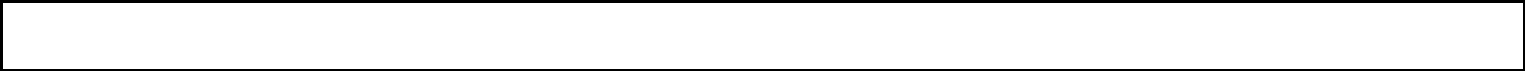 The reader should not assume that the information is accurate and complete.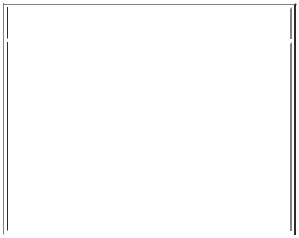 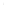 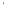 This Amendment (Check only one.):	is a restatement.adds new holdings entries.Institutional Investment Manager Filing this Report:Name:PRINCIPAL FINANCIAL GROUP INCAddress:711 HIGH STREETDES MOINES, IA 50392-0300Form 13F File Number: 028-10106The institutional investment manager filing this report and the person by whom it is signed hereby represent that the person signing the report is authorized to submit it, that all information contained herein is true, correct and complete, and that it is understood that all required items, statements, schedules, lists, and tables, are considered integral parts of this form.Person Signing this Report on Behalf of Reporting Manager:Name:Jill HittnerTitle:Chief Financial Officer, Principal Global Investors, LLCPhone:515-248-2153Signature, Place, and Date of Signing:Jill HittnerDes Moines, IA11-04-2015[Signature][City, State][Date]Report Type (Check only one.):13F HOLDINGS REPORT. (Check here if all holdings of this reporting manager are reported in this report.)13F NOTICE. (Check here if no holdings reported are in this report, and all holdings are reported by other reporting manager(s).)X 13F COMBINATION REPORT. (Check here if a portion of the holdings for this reporting manager are reported in this report and a portion are reported by other reporting manager(s).)List of Other Managers Reporting for this Manager:[If there are no entries in this list, omit this section.]Form 13F File	NameNumber028-10449	Columbus Circle Investors028-3943	Edge Asset Management, Inc028-13785	Origin Asset Management, LLP028-12454	Post Advisory Group, LLC028-11300	Spectrum Asset Management, IncForm 13F Summary PageList of Other Included Managers:Provide a numbered list of the name(s) and Form 13F file number(s) of all institutional investment managers with respect to which this report is filed, other than the manager filing this report.[If there are no entries in this list, state “NONE” and omit the column headings and list entries.]No.	Form 13F File	NameNumber028-1549Principal Global Investors, LLC028-10400Principal Real Estate Investors, LLC028-10107Principal Financial Services, Inc028-07402Principal Management Corporation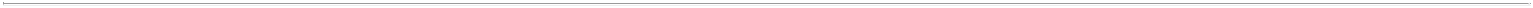 The Securities and Exchange Commission has not necessarily reviewed the information in this filing and has not determined if it is accurate and complete.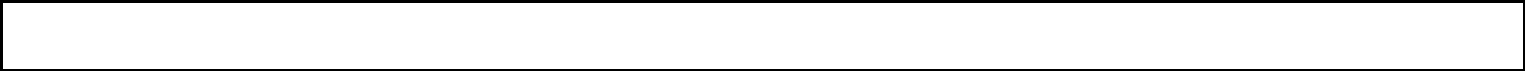 The reader should not assume that the information is accurate and complete.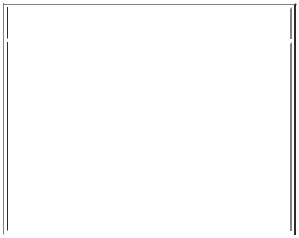 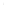 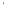 ACADIA RLTY TRACADIA RLTY TRACCELERON PHARMA INCACCENTURE PLC IRELANDACCENTURE PLC IRELANDACCO BRANDS CORPACE LTDACE LTDACETO CORPACI WORLDWIDE INC ACI WORLDWIDE INC ACORDATHERAPEUTICS INCACTIVISION BLIZZARD INCACTIVISION BLIZZARD INCACTUANT CORP ACUITY BRANDS INC ACUITY BRANDS INC ACXIOM CORP ACXIOM CORP ADOBE SYS INC ADOBE SYS INC ADTRAN INCADVANCE AUTO PARTS INCADVANCE AUTO PARTS INCADVANCED ENERGY INDSADVANCED ENERGY INDSADVANCED MICRO DEVICES INCADVANCED MICRO DEVICES INCADVANCEDSEMICONDUCTOR ENGRADVISORY BRD COAECOMAECOMAEGION CORPAERCAP HOLDINGS NVAEROJET ROCKETDYNE HLDGS INCAEROJET ROCKETDYNE HLDGS INCAEROVIRONMENT INC AES CORPAES CORP AETNA INC NEW AETNA INC NEWAFFILIATED MANAGERS GROUPAFFILIATED MANAGERS GROUPAFFYMETRIX INC AFFYMETRIX INC AFLAC INC AFLAC INC AGCO CORP AGCO CORP AGENUS INC AGILENTTECHNOLOGIES INCAGILENTTECHNOLOGIES INCAGILYSYS INCAGIOSPHARMACEUTICALSINCAGL RES INCAGL RES INCAGREE REALTY CORP AGREE REALTY CORP AIR LEASE CORP AIR METHODS CORP AIR METHODS CORPAIR PRODS & CHEMS INCAIR PRODS & CHEMS INCAIRCASTLE LTD AIRCASTLE LTD AIRGAS INC AIRGAS INCAK STL HLDG CORP AK STL HLDG CORP AKAMAITECHNOLOGIES INCAKAMAITECHNOLOGIES INCAKORN INCAKORN INCALASKA AIR GROUP INCALASKA AIR GROUP INCALBANY INTL CORPALBANY MOLECULAR RESH INCALBEMARLE CORP ALBEMARLE CORP ALCOA INC ALCOA INC ALERE INCALEXANDER & BALDWIN INC NEWALEXANDER & BALDWIN INC NEWALEXANDRIA REAL ESTATE EQ INALEXANDRIA REAL ESTATE EQ INALEXANDRIA REAL ESTATE EQ INALEXIONPHARMACEUTICALSINCALEXIONPHARMACEUTICALSINCALIGN TECHNOLOGY INCALIGN TECHNOLOGY INCALKERMES PLC ALLEGHANY CORP DEL ALLEGHANY CORP DELALLEGHENY TECHNOLOGIES INCALLEGIANT TRAVEL CO ALLEGIANT TRAVEL CO ALLEGION PUB LTD CO ALLEGION PUB LTD CO ALLERGAN PLCALPS ETF TR ALTERA CORPALTERA CORP ALTRIA GROUP INC ALTRIA GROUP INC AMAGPHARMACEUTICALSINCAMAGPHARMACEUTICALSINCAMAZON COM INC AMAZON COM INC AMBARELLA INC AMC NETWORKS INC AMC NETWORKS INC AMDOCS LTD AMDOCS LTD AMEDISYS INC AMEREN CORP AMEREN CORPAMERICA MOVIL SAB DE CVAMERICAN AIRLS GROUP INCAMERICAN AIRLS GROUP INCAMERICAN ASSETS TR INCAMERICAN ASSETS TR INCAMERICAN AXLE & MFG HLDGS INAMERICAN AXLE & MFG HLDGS INAMERICAN CAMPUSAMN HEALTHCARE SERVICES INCAMPHENOL CORP NEW AMPHENOL CORP NEW AMSURG CORP AMSURG CORPAMTRUST FINL SVCS INCAMTRUST FINL SVCS INCANACORPHARMACEUTICALSINCANACORPHARMACEUTICALSINCANADARKO PETE CORP ANADARKO PETE CORP ANALOG DEVICES INC ANALOG DEVICES INCANALOGIC CORPANDERSONS INC ANGIODYNAMICS INCANHEUSER BUSCH INBEV SA/NVANIPHARMACEUTICALSINCANIKA THERAPEUTICS INCANIXTER INTL INC ANIXTER INTL INCANNALY CAP MGMT INCANSYS INCANSYS INCANTARES PHARMA INC ANTERO RES CORP ANTHEM INC ANTHEM INCANWORTH MORTGAGE ASSET CPAON PLC AON PLC APACHE CORP APACHE CORPAPARTMENT INVT & MGMT COAPARTMENT INVT & MGMT COAPARTMENT INVT & MGMT COAPIGEE CORPAPOGEE ENTERPRISES INCAPOLLO ED GROUP INC APOLLO ED GROUP INC APOLLO INVT CORP APPFOLIO INCAPPLE HOSPITALITY REIT INCAPPLE INCAPPLE INCAPPLIED INDL TECHNOLOGIES INAPPLIED INDL TECHNOLOGIES INAPPLIED MATLS INC APPLIED MATLS INCAPPROACH RESOURCES INCAPTARGROUP INC APTARGROUP INC AQUA AMERICA INC AQUA AMERICA INC ARAMARKARATANA THERAPEUTICS INCARCBEST CORPARCH CAP GROUP LTD ARCH CAP GROUP LTDARCHER DANIELS MIDLAND COARCHER DANIELS MIDLAND COARCTIC CAT INC ARDELYX INCARDMORE SHIPPING CORPARENAPHARMACEUTICALSINCARES CAP CORPARGO GROUP INTL HLDGS LTDARIADPHARMACEUTICALSINCARISTA NETWORKS INCARMSTRONG WORLD INDS INC NEWARMSTRONG WORLD INDS INC NEWARRAY BIOPHARMA INCARRAY BIOPHARMA INCARRIS GROUP INC NEW ARRIS GROUP INC NEW ARROW ELECTRS INC ARROW ELECTRS INCARROWHEAD RESH CORPARTISAN PARTNERS ASSET MGMTASBURY AUTOMOTIVE GROUP INCASCENA RETAIL GROUP INCASCENA RETAIL GROUP INCASHFORD HOSPITALITY PRIME INASHFORD HOSPITALITY TR INCASHFORD HOSPITALITY TR INCASHLAND INC NEW ASHLAND INC NEWASPEN INSURANCE HOLDINGS LTDASPEN INSURANCE HOLDINGS LTDASPEN TECHNOLOGY INCASPEN TECHNOLOGY INCASSOCIATED BANC CORPASSOCIATED BANC CORPASSURANT INCASSURANT INCASSURED GUARANTY LTDASTEC INDS INCASTORIA FINL CORPASTORIA FINL CORPASTRONICS CORPAT&T INCAT&T INCATHENAHEALTH INCATLANTIC PWR CORPATLANTIC TELE NETWORK INCATLAS AIR WORLDWIDE HLDGS INATMEL CORPATMEL CORPATMOS ENERGY CORP ATMOS ENERGY CORP ATWOOD OCEANICS INC ATWOOD OCEANICS INC AUTODESK INC AUTODESK INC AUTOLIV INCAUTOMATIC DATA PROCESSING INAUTOMATIC DATA PROCESSING INAUTONATION INC AUTONATION INC AUTOZONE INC AUTOZONE INCAVAGO TECHNOLOGIES LTDAVAGO TECHNOLOGIES LTDAVALONBAY CMNTYS INCAVALONBAY CMNTYS INCAVALONBAY CMNTYS INCAVERY DENNISON CORP AVERY DENNISON CORPAVG TECHNOLOGIES N VAVIS BUDGET GROUP AVISTA CORP AVISTA CORP AVNET INC AVNET INCSHSSHSCOMCOMCOMCOMCOMCOMCOMCOMCOMCOMCOMCOMCOMCOMCOM NEWCOM NEWCOM NEWCOMCOMCOMCOMCOMCOMCOMCOMCOMCOMCOMCOMCOMCOMCOMSHSSHSCOMCOMCOMCOMCOMSHSCOMCOMCOMCOMCOMAVON PRODS INC AVON PRODS INCAXALTA COATING SYS LTDAXCELISTECHNOLOGIES INCAXIS CAPITALHOLDINGS LTD AZZ INC AZZ INCB & G FOODS INC NEW B & G FOODS INC NEW B/E AEROSPACE INC B/E AEROSPACE INCBABCOCK & WILCOX ENTERPRIS IBADGER METER INC BAKER HUGHES INC BAKER HUGHES INC BALCHEM CORP BALCHEM CORP BALL CORPBALL CORP BANCORPSOUTH INC BANCORPSOUTH INC BANK AMER CORP BANK AMER CORP BANK HAWAII CORP BANK HAWAII CORPBANK MUTUAL CORP NEWBANK NEW YORK MELLON CORPBANK NEW YORK MELLON CORPBANK OF THE OZARKS INCBANK OF THE OZARKS INCBANNER CORPBANNER CORPBARCLAYS BANK PLCBARCLAYS BK PLC BARD C R INC BARD C R INC BARNES & NOBLE INC BARNES GROUP INC BARNES GROUP INCBARRACUDA NETWORKS INCBARRETT BILL CORPBASIC ENERGY SVCS INC NEWBAXALTA INC BAXALTA INC BAXTER INTL INC BAXTER INTL INC BB&T CORP BB&T CORPBBCN BANCORP INC BBCN BANCORP INCBEACON ROOFING SUPPLY INCBECTON DICKINSON & COBECTON DICKINSON & COBED BATH & BEYOND INCBED BATH & BEYOND INCBEL FUSE INC BELDEN INC BELDEN INCBELLICUM PHARMACEUTICALS INCBELMOND LTD BEMIS INC BEMIS INCBENCHMARK ELECTRS INCBENCHMARK ELECTRS INCBENEFICIAL BANCORP INCBERKLEY W R CORP BERKLEY W R CORPBERKSHIRE HATHAWAY INC DELBERKSHIRE HATHAWAY INC DELBERKSHIRE HILLS BANCORP INCBERKSHIRE HILLS BANCORP INCBERRY PLASTICS GROUP INCBEST BUY INCBEST BUY INC BGC PARTNERS INCBIG 5 SPORTING GOODS CORPBIG LOTS INCBIG LOTS INC BIGLARI HLDGS INCBIND THERAPEUTICS INCBIO RAD LABS INC BIO RAD LABS INC BIO TECHNE CORP BIO TECHNE CORPBIOCRYST PHARMACEUTICALSBIOGEN INCBIOGEN INCBIOMARINPHARMACEUTICAL INCBIOMARINPHARMACEUTICAL INCBIOMED REALTY TRUST INCBIOMED REALTY TRUST INCBJS RESTAURANTS INC BJS RESTAURANTS INCBLACK BOX CORP DEL BLACK HILLS CORP BLACK HILLS CORPBLACK KNIGHT FINL SVCS INCBLACK KNIGHT FINL SVCS INCBLACKBAUD INCBLACKBAUD INCBLACKHAWK NETWORK HLDGS INCBLACKROCK INCBLACKROCK INCBLOCK H & R INC BLOCK H & R INC BLOOMIN BRANDS INC BLUCORA INCBLUE NILE INC BLUEBIRD BIO INC BLUEBIRD BIO INC BOB EVANS FARMS INC BOEING COBOEING CO BOFI HLDG INC BOFI HLDG INCBOISE CASCADE CO DELBOISE CASCADE CO DELBOK FINL CORPBOK FINL CORPBONANZA CREEK ENERGY INCBOOZ ALLEN HAMILTON HLDG CORBORGWARNER INC BORGWARNER INC BOSTON BEER INC BOSTON BEER INCBOSTON PRIVATE FINL HLDGS INBOSTON PRIVATE FINL HLDGS INBOSTON PROPERTIES INCBOSTON PROPERTIES INCBOSTON PROPERTIES INCBOSTON SCIENTIFIC CORPBOSTON SCIENTIFIC CORPBOTTOMLINE TECH DEL INCBOYD GAMING CORP BOYD GAMING CORP BRADY CORPBRANDYWINE RLTY TRBRANDYWINE RLTY TRBRIGGS & STRATTON CORPC&J ENERGY SVCS LTDCA INCCA INCCABELAS INCCABELAS INCCABLE ONE INCCABLE ONE INCCABLEVISION SYS CORPCABLEVISION SYS CORPCABOT CORPCABOT CORPCABOTMICROELECTRONICSCORPCABOTMICROELECTRONICSCORPCABOT OIL & GAS CORP CABOT OIL & GAS CORP CACI INTL INC CACI INTL INCCADENCE DESIGN SYSTEM INCCADENCE DESIGN SYSTEM INCCAL MAINE FOODS INC CAL MAINE FOODS INCCALAMOS ASSET MGMT INCCALAMP CORPCALAVO GROWERS INCCALERES INCCALGON CARBON CORPCALIFORNIA RES CORPCALIFORNIA WTR SVC GROUPCALLAWAY GOLF CO CALLAWAY GOLF CO CALPINE CORP CALPINE CORP CAMBREX CORP CAMBREX CORP CAMDEN PPTY TR CAMDEN PPTY TR CAMDEN PPTY TR CAMERONINTERNATIONAL CORPCAMERONINTERNATIONAL CORPCAMPBELL SOUP CO CAMPBELL SOUP COCAMPUS CREST CMNTYS INCCANTEL MEDICAL CORP CANTEL MEDICAL CORPCAPELLA EDUCATION COMPANYCAPITAL ONE FINL CORPCAPITAL ONE FINL CORPCEDAR REALTY TRUST INCCELADON GROUP INC CELANESE CORP DEL CELGENE CORP CELGENE CORP CELLDEXTHERAPEUTICS INCNEWCENTENE CORP DEL CENTENE CORP DELCENTERPOINT ENERGY INCCENTERPOINT ENERGY INCCENTERSTATE BANKS INCCENTRAL GARDEN & PET COCENTRAL GARDEN & PET COCENTRAL PAC FINL CORPCENTURY ALUM COCENTURYLINK INCCENTURYLINK INCCEPHEIDCERNER CORPCERNER CORPCERULEAN PHARMA INCCEVA INCCF INDS HLDGS INC CF INDS HLDGS INC CHAMBERS STR PPTYSCHARLES RIV LABS INTL INCCHARLES RIV LABS INTL INCCHART INDS INCCHARTERCOMMUNICATIONS INCDCHATHAM LODGING TR CHECKPOINT SYS INCCHEESECAKE FACTORY INCCHEESECAKE FACTORY INCCHEGG INCCHEMED CORP NEWCHEMED CORP NEWCHEMICAL FINL CORPCHEMICAL FINL CORPCHEMOURS COCHEMOURS COCHEMTURA CORPCHENIERE ENERGY INCCHESAPEAKE ENERGY CORPCHESAPEAKE ENERGY CORPCHESAPEAKE LODGING TRCHESAPEAKE LODGING TRCHESAPEAKE UTILS CORPCHEVRON CORP NEW CHEVRON CORP NEWCHICAGO BRIDGE & IRON CO N VCHICOS FAS INC CHICOS FAS INC CHILDRENS PL INC CHILDRENS PL INC CHIMERA INVT CORP CHIMERIX INCCHINA BIOLOGIC PRODS INCCHIPOTLE MEXICAN GRILL INCCHIPOTLE MEXICAN GRILL INCCHOICE HOTELS INTL INCCHUBB CORPCHUBB CORPCHURCH & DWIGHT INCCHURCH & DWIGHT INCCHURCHILL DOWNS INCCIBER INCCIBER INCCIENA CORPCIENA CORPCIGNA CORPORATIONCIGNA CORPORATIONCIMAREX ENERGY COCIMAREX ENERGY COCIMPRESS N VCINCINNATI BELL INC NEWCINCINNATI BELL INC NEWCINCINNATI FINL CORP CINCINNATI FINL CORPCINEMARK HOLDINGS INCCINEMARK HOLDINGS INCCINTAS CORP CINTAS CORP CIRCOR INTL INC CIRRUS LOGIC INC CIRRUS LOGIC INC CISCO SYS INC CISCO SYS INC CIT GROUP INC CITI TRENDS INC CITIGROUP INC CITIGROUP INCCITIZENS FINL GROUP INCCITRIX SYS INCCITRIX SYS INCCITY HLDG COCITY HLDG CO CITY NATL CORP CITY NATL CORP CLARCOR INC CLARCOR INCCLEAN ENERGY FUELS CORPCLEAN HARBORS INC CLEAN HARBORS INCCLEARWATER PAPER CORPCLECO CORP NEW CLECO CORP NEW CLIFFS NAT RES INC CLOROX CO DEL CLOROX CO DELCLOUD PEAK ENERGY INCCLOUD PEAK ENERGY INCCLOVIS ONCOLOGY INC CLOVIS ONCOLOGY INC CME GROUP INC CME GROUP INCCMS ENERGY CORPCMS ENERGY CORPCNA FINL CORPCNO FINL GROUP INCCNO FINL GROUP INCCOACH INCCOACH INCCOBALT INTL ENERGY INCCOCA COLA COCOCA COLA COCOCA COLA ENTERPRISES INC NECOCA COLA ENTERPRISES INC NECOEUR MNG INC COGNEX CORP COGNEX CORPCOGNIZANT TECHNOLOGY SOLUTIOCOGNIZANT TECHNOLOGY SOLUTIOCOHERENT INC COHERENT INC COHU INC COLFAX CORP COLFAX CORPCOLGATE PALMOLIVE COCOLGATE PALMOLIVE COCOLONY CAP INCCOLONY CAP INCCOLUMBIA BKG SYS INCCOLUMBIA BKG SYS INCCOLUMBIA PIPELINE GROUP INCCOLUMBIA PIPELINE GROUP INCCOLUMBIA PPTY TR INCCOLUMBIA SPORTSWEAR COCOMCAST CORP NEW COMCAST CORP NEW COMCAST CORP NEW COMCAST CORP NEW COMERICA INC COMERICA INC COMFORT SYS USA INC COMFORT SYS USA INCCOMMERCE BANCSHARES INCCOMMERCE BANCSHARES INCCOMMERCIAL METALS COCOMMERCIAL METALS COCOMMSCOPE HLDG CO INCCOMMSCOPE HLDG CO INCCOMMUNICATIONS SALES&LEAS INCOMMUNITY BK SYS INCCOMMUNITY BK SYS INCCOMMUNITY HEALTH SYS INC NEWCOMMUNITY HEALTH SYS INC NEWCOMMVAULT SYSTEMS INCCOMPASS MINERALS INTL INCCOMPASS MINERALS INTL INCCOMPUTER PROGRAMS & SYS INCCOMPUTER SCIENCES CORPCOMPUTER SCIENCES CORPCOMSCORE INCCOMSCORE INCCOMTECHTELECOMMUNICATIONSCCONAGRA FOODS INC CONAGRA FOODS INC CONCERTPHARMACEUTICALSINCCONCHO RES INC CONMED CORP CONOCOPHILLIPS CONOCOPHILLIPS CONSOL ENERGY INC CONSOL ENERGY INCCONSOLIDATED COMM HLDGS INCCONSOLIDATED EDISONCOMCOM NEWCOMCL ACL ACL A SPL CL A SPL COM COM COM COMCOMCOMCOMCOMCOMCOMCOMCOMCOMCOMCOMCOMCOMCOMCOMCOMCOMCOMCOMCOM NEWCOMCOMCOMCOMCOMCOMCOMCOMCOMCOMCOMINCCONSOLIDATED EDISON INCCONSTANT CONTACT INCCONSTELLATION BRANDS INCCONSTELLATION BRANDS INCCONTANGO OIL & GAS COMPANYCONTINENTALRESOURCES INC CONVERGYS CORP CONVERGYS CORP CON-WAY INC CON-WAY INC COOPER COS INC COOPER COS INCCOOPER TIRE & RUBR COCOOPER TIRE & RUBR COCOPA HOLDINGS SA COPA HOLDINGS SA COPART INC COPART INC CORCEPTTHERAPEUTICS INCCORE MARK HOLDING CO INCCORELOGIC INCCORELOGIC INCCORENERGY INFRASTRUCTURE TRCORESITE RLTY CORP CORESITE RLTY CORP CORNERSTONEONDEMAND INC CORNING INC CORNING INCCORPORATE OFFICE PPTYS TRCORPORATE OFFICE PPTYS TRCORRECTIONS CORP AMER NEWCORRECTIONS CORP AMER NEWCORVEL CORP COSTAR GROUP INCCOSTCO WHSL CORP NEWCOSTCO WHSL CORP NEWCOTY INCCOUSINS PPTYS INC COUSINS PPTYS INCCOWEN GROUP INC NEWCOWEN GROUP INC NEWCRACKER BARREL OLD CTRY STORCRACKER BARREL OLDDANA HLDG CORP DANA HLDG CORP DANAHER CORP DEL DANAHER CORP DELDARDEN RESTAURANTS INCDARDEN RESTAURANTS INCDARLING INGREDIENTS INCDARLING INGREDIENTS INCDAVITA HEALTHCARE PARTNERS IDAVITA HEALTHCARE PARTNERS IDCT INDUSTRIAL TRUST INCDCT INDUSTRIAL TRUST INCDDR CORPDDR CORPDEALERTRACK TECHNOLOGIES INCDEAN FOODS CO NEW DEAN FOODS CO NEWDECKERS OUTDOOR CORPDECKERS OUTDOOR CORPDEERE & CODEERE & CODELEK US HLDGS INCDELPHI AUTOMOTIVE PLCDELPHI AUTOMOTIVE PLCDELTA AIR LINES INC DELDELTA AIR LINES INC DELDELTIC TIMBER CORP DELUXE CORP DELUXE CORP DEMANDWARE INC DENBURY RES INC DENBURY RES INC DENNYS CORPDENTSPLY INTL INC NEWDENTSPLY INTL INC NEWDEPOMED INCDEPOMED INCDEVON ENERGY CORP NEWDEVON ENERGY CORP NEWDEVRY ED GROUP INC DEVRY ED GROUP INC DEXCOM INC DEXCOM INCDHI GROUP INC DIAMOND FOODS INCDIAMOND OFFSHORE DRILLING INDIAMOND OFFSHORE DRILLING INDIAMOND RESORTS INTL INCDIAMONDBACK ENERGY INCDIAMONDROCK HOSPITALITY CODIAMONDROCK HOSPITALITY CODICKS SPORTING GOODS INCDICKS SPORTING GOODS INCDIEBOLD INCDIEBOLD INC DIGI INTL INC DIGITAL RLTY TR INC DIGITAL RLTY TR INC DIGITAL RLTY TR INC DIGITALGLOBE INC DILLARDS INC DIME CMNTYBANCSHARES DINEEQUITY INC DINEEQUITY INC DIODES INC DISCOVER FINL SVCS DISCOVER FINL SVCSDISCOVERY COMMUNICATNS NEWDISCOVERY COMMUNICATNS NEWDISCOVERY COMMUNICATNS NEWDISCOVERY COMMUNICATNS NEWDISH NETWORK CORP DISNEY WALT CO DISNEY WALT CODOLBY LABORATORIES INCDOLLAR GEN CORP NEWDOLLAR GEN CORP NEWDOLLAR TREE INC DOLLAR TREE INCDOMINION RES INC VA NEWDOMINION RES INC VA NEWDOMINOS PIZZA INC DOMINOS PIZZA INC DOMTAR CORP DOMTAR CORP DONALDSON INC DONALDSON INCDONNELLEY R R & SONS CODONNELLEY R R & SONS CODORMAN PRODUCTSINCDOT HILL SYS CORP DOUGLAS EMMETT INC DOUGLAS EMMETT INC DOVER CORPDOVER CORP DOW CHEM CO DOW CHEM CODR PEPPER SNAPPLE GROUP INCDR PEPPER SNAPPLE GROUP INCDR REDDYS LABS LTDDREAMWORKS ANIMATION SKG INCDREAMWORKS ANIMATION SKG INCDREW INDS INC DRIL-QUIP INC DRIL-QUIP INC DSP GROUP INC DST SYS INC DELDST SYS INC DEL DSW INCDTE ENERGY CO DTE ENERGY CO DTS INCDU PONT E I DENEMOURS & CODU PONT E I DENEMOURS & CODUKE ENERGY CORP NEWDUKE ENERGY CORP NEWDUKE REALTY CORP DUKE REALTY CORP DUKE REALTY CORPDUN & BRADSTREET CORP DEL NEDUN & BRADSTREET CORP DEL NEDUNKIN BRANDS GROUP INCDUNKIN BRANDS GROUP INCDUPONT FABROSTECHNOLOGY INC DURECT CORPDXP ENTERPRISES INC NEWDYAX CORP DYCOM INDS INC DYCOM INDS INC DYNEGY INC NEW DEL DYNEX CAP INCE M C CORP MASS E M C CORP MASSE TRADE FINANCIAL CORPE TRADE FINANCIAL CORPEAGLE BANCORP INC MDEAGLE MATERIALS INCEARTHLINK HLDGS CORPEAST WEST BANCORP INCEAST WEST BANCORP INCEASTGROUP PPTY INC EASTGROUP PPTY INC EASTMAN CHEM CO EASTMAN CHEM CO EATON CORP PLC EATON CORP PLCEATON VANCE CORPEATON VANCE CORPEBAY INCEBAY INCEBIX INCECHO GLOBALLOGISTICS INC ECHOSTAR CORP ECHOSTAR CORP ECOLAB INC ECOLAB INCEDGEWELL PERS CARE COEDGEWELL PERS CARE COEDISON INTLEDISON INTLEDUCATION RLTY TR INCEDUCATION RLTY TR INCEDUCATION RLTY TR INCEDWARDSLIFESCIENCES CORPEDWARDSLIFESCIENCES CORPEHEALTH INCEL PASO ELEC COEL PASO ELEC COELECTRO SCIENTIFIC INDSELECTRONIC ARTS INC ELECTRONIC ARTS INCELECTRONICS FOR IMAGING INCELECTRONICS FOR IMAGING INCELLIE MAE INCELLIS PERRY INTL INC EMCOR GROUP INC EMCOR GROUP INCEMERGENT BIOSOLUTIONS INCEMERSON ELEC CO EMERSON ELEC CO EMPIRE ST RLTY TR INCEMPLOYERS HOLDINGS INCENANTAPHARMACEUTICALSINCENCORE CAP GROUP INCENCORE WIRE CORP ENDO INTL PLC ENDO INTL PLCENDOCHOICE HLDGS INCENDURANCE SPECIALTY HLDGS LTENDURANCE SPECIALTY HLDGS LTENERGEN CORPENERGEN CORPENERGIZER HLDGS INC NEWENERGIZER HLDGS INC NEWENERSYSENERSYSENGILITY HLDGS INC NEWENLINK MIDSTREAM LLCENLINK MIDSTREAM PARTNERS LPENOVA INTL INC ENPRO INDS INC ENSCO PLC ENSCO PLC ENSIGN GROUP INC ENSIGN GROUP INC ENTEGRIS INC ENTEGRIS INC ENTERGY CORP NEW ENTERGY CORP NEWENTRAVISION COMMUNICATIONS CENVISION HEALTHCARE HLDGS INEOG RES INCEOG RES INCEP ENERGY CORP EP ENERGY CORP EPAM SYS INC EPIQ SYS INC EPIZYME INC EPLUS INCEPR PPTYSEPR PPTYSEPR PPTYSEQT CORP EQT CORP EQUIFAX INC EQUIFAX INCEQUINIX INCEQUINIX INC29472R108	17,20629472R108	973294752100	5,286294752100	128,247294752100	29129476L107	137,82829476L107	382,05429476L107	63926885G109	1,82429530P102	433296315104	5,896296689102	253296689102	7,782297178105	31,976297178105	405,440297178105	3,454297425100	13,531297425100	301297602104	4,343B38564108	30,351298736109	75529977G102	25129977A105	20,33729977A105	224G3223R108	146,447G3223R108	1,75130040W108	20,18130040W108	2,16930040P103	27830063P105	4,31630063P105	29730066A105	7,267300645108	1,801269279402	2130161Q104	18630161N101	32,51330161N101	992302081104	7,732302081104	33330212P303	16,42130212P303	2,383302130109	11,436302130109	1,931EXPONENT INC EXPRESS INC EXPRESS INCEXPRESS SCRIPTS HLDG COEXPRESS SCRIPTS HLDG COEXTERRAN HLDGS INCEXTRA SPACE STORAGE INCEXTRA SPACE STORAGE INCEXTRA SPACE STORAGE INCEXTREME NETWORKS INCEXXON MOBIL CORP EXXON MOBIL CORPEZCORP INCF M C CORPF M C CORPF5 NETWORKS INCF5 NETWORKS INCFABRINETFACEBOOK INCFACEBOOK INCFACTSET RESH SYS INCFACTSET RESH SYS INCFAIR ISAAC CORPFAIR ISAAC CORPFAIRCHILDSEMICONDUCTOR INTLFAIRCHILDSEMICONDUCTOR INTLFARO TECHNOLOGIES INCFASTENAL COFASTENAL COFATE THERAPEUTICS INCFEDERAL REALTY INVT TRFEDERAL REALTY INVT TRFEDERAL REALTY INVT TRFEDERAL SIGNAL CORP FEDERAL SIGNAL CORPFEDERATED INVS INC PAFEDERATED INVS INC PAFEDEX CORP FEDEX CORP FEI CO FEI COFELCOR LODGING TR INCFERRO CORP FIBROGEN INCFIDELITY NATIONAL FINANCIALFIDELITY NATIONALFINANCIALFIDELITY NATIONAL FINANCIALFIDELITY NATIONAL FINANCIALFIDELITY NATL INFORMATION SVFIDELITY NATL INFORMATION SVFIFTH THIRD BANCORP FIFTH THIRD BANCORPFINANCIAL ENGINES INCFINISAR CORP FINISH LINE INC FIREEYE INCFIRST AMERN FINL CORPFIRST AMERN FINL CORPFIRST BANCORP P R FIRST BANCORP P RFIRST CASH FINL SVCS INCFIRST CASH FINL SVCS INCFIRST COMWLTH FINL CORP PAFIRST COMWLTH FINL CORP PAFIRST CTZNS BANCSHARES INC NFIRST FINL BANCORP OHFIRST FINL BANCORP OHFIRST FINL BANKSHARESFIRST FINL BANKSHARESFIRST HORIZON NATL CORPFIRST HORIZON NATL CORPFIRST INDUSTRIAL REALTY TRUSFIRST INDUSTRIAL REALTY TRUSFIRST INDUSTRIAL REALTY TRUSFIRST LONG IS CORPFIRST MERCHANTS CORPFIRST MERCHANTS CORPFIRST MIDWEST BANCORP DELFIRST MIDWEST BANCORP DELFIRST NBC BK HLDG COFIRST NIAGARA FINL GP INCFIRST NIAGARA FINL GP INCFIRST REP BK SAN FRANCISCO CFIRST SOLAR INCFIRST SOLAR INC FIRSTENERGY CORP FIRSTENERGY CORP FIRSTMERIT CORP FIRSTMERIT CORP FISERV INC FISERV INC FIVE BELOW INCFLEETCOR TECHNOLOGIES INCFLEETCOR TECHNOLOGIES INCFLEETMATICS GROUP PLCFLEX PHARMA INCFLIR SYS INCFLIR SYS INCFLOTEK INDS INC DELFLOWERS FOODS INCFLOWERS FOODS INCFLOWSERVE CORPFLOWSERVE CORPFLUIDIGM CORP DELFLUOR CORP NEWFLUOR CORP NEWFLY LEASING LTDFMC TECHNOLOGIES INCFMC TECHNOLOGIES INCFNB CORP PA FNB CORP PA FOOT LOCKER INC FOOT LOCKER INCFORD MTR CO DELFORD MTR CO DELFOREST CITY ENTERPRISES INCFOREST CITY ENTERPRISES INCFORESTAR GROUP INC FORMFACTOR INC FORRESTER RESH INC FORTINET INC FORTINET INCFORTUNE BRANDS HOME & SEC INFORTUNE BRANDS HOME & SEC INFORWARD AIR CORP FORWARD AIR CORP FOSSIL GROUP INC FOSSIL GROUP INCFRANCESCAS HLDGS CORPFRANKLIN ELEC INC FRANKLIN RES INC FRANKLIN RES INCFRANKLIN STREET PPTYS CORPFRANKLIN STREET PPTYS CORPFRANKS INTL N V FREDS INCFREEPORT-MCMORAN INCFREEPORT-MCMORAN INCFREESCALE SEMICONDUCTOR LTDFRESH DEL MONTE PRODUCE INCFRESH MKT INC FRESHPET INCFRONTIER COMMUNICATIONS CORPFRONTIER COMMUNICATIONS CORPFRONTLINE LTD FTD COS INCFTI CONSULTING INC FTI CONSULTING INC FULLER H B CO FULLER H B CO FULTON FINL CORP PA FULTON FINL CORP PAFUTUREFUEL CORPORATIONG & K SVCS INCG & K SVCS INCGALENA BIOPHARMA INCGALLAGHER ARTHUR J & COGALLAGHER ARTHUR J & COGAMESTOP CORP NEW GAMESTOP CORP NEWGAMING & LEISURE PPTYS INCGANNETT CO INCGANNETT CO INCGAP INC DELGAP INC DELGARMIN LTDGARMIN LTDGARTNER INCGARTNER INCGASTAR EXPL INC NEWGATX CORPGENERAC HLDGS INCGENERAL CABLE CORP DEL NEWGENERALCOMMUNICATION INCGENERAL DYNAMICS CORPGENERAL DYNAMICS CORPGENERAL ELECTRIC CO GENERAL ELECTRIC CO GENERAL GROWTHCOMCOMCL ACL BCL BSHSORDCOMCOMCOMCOMSHSCOMCOMCOMCOMCOMCOMCOMCOMCL ACL ACOMCOMCOMCL ACL ACOMCOMCOMCOMCOMSHSSHSCOMCOMCOMCOMCOMCOMCL ACOMCOMCOMCOMCOMPPTYS INC NEWGENERAL GROWTH PPTYS INC NEWGENERAL GROWTH PPTYS INC NEWGENERAL MLS INC GENERAL MLS INC GENERAL MTRS CO GENERAL MTRS CO GENESCO INC GENESEE & WYO INC GENESEE & WYO INCGENOCEA BIOSCIENCES INCGENPACT LIMITED GENTEX CORP GENTEX CORP GENTHERM INC GENTHERM INC GENUINE PARTS CO GENUINE PARTS CO GENWORTH FINL INC GENWORTH FINL INC GEO GROUP INC NEW GEO GROUP INC NEW GEO GROUP INC NEW GEOSPACETECHNOLOGIES CORPGERON CORPGETTY RLTY CORP NEW GIBRALTAR INDS INCG-III APPAREL GROUP LTDG-III APPAREL GROUP LTDGILDAN ACTIVEWEAR INCGILEAD SCIENCES INC GILEAD SCIENCES INCGLACIER BANCORP INC NEWGLACIER BANCORP INC NEWGLATFELTER GLOBAL PMTS INC GLOBAL PMTS INC GLOBALSTAR INCGLOBE SPECIALTY METALS INCGLOBUS MED INC GLU MOBILE INC GNC HLDGS INC GODADDY INCGOLDEN OCEAN GROUP LTDGOLDMAN SACHS GROUP INCGOLDMAN SACHS GROUP INCGOODYEAR TIRE & RUBR COGOODYEAR TIRE & RUBR COGOOGLE INCGOOGLE INCGOOGLE INCGOOGLE INCGOPRO INCGOVERNMENT PPTYS INCOME TRGRACE W R & CO DEL NEWGRACO INC GRACO INC GRAHAM HLDGS CO GRAHAM HLDGS CO GRAINGER W W INC GRAINGER W W INCGRAND CANYON ED INCGRANITE CONSTR INCGRAPHIC PACKAGING HLDG COGRAPHIC PACKAGING HLDG COGRAY TELEVISION INCGREAT PLAINS ENERGY INCGREAT PLAINS ENERGY INCGREAT WESTNBANCORP INCGREAT WESTNBANCORP INCGREATBATCH INCGREEN DOT CORPGREEN PLAINS INCGREENBRIER COS INCGREENHILL & CO INCGREIF INCGRIFFON CORPGROUP 1 AUTOMOTIVE INCGROUP 1 AUTOMOTIVE INCGRUBHUB INC GUESS INC GUESS INCGUIDEWIRE SOFTWARE INCGULF ISLAND FABRICATION INCGULFMARK OFFSHORE INCGULFPORT ENERGY CORPGULFPORT ENERGY CORPHAEMONETICS CORP HAEMONETICS CORPHAIN CELESTIAL GROUP INCHAIN CELESTIAL GROUP INCHALCON RES CORP HALLIBURTON CO HALLIBURTON COHALOZYME THERAPEUTICS INCHALYARD HEALTH INC HANCOCK HLDG CO HANCOCK HLDG CO HANESBRANDS INC HANESBRANDS INC HANGER INC HANMI FINL CORP HANMI FINL CORPHANOVER INS GROUP INCHANOVER INS GROUP INCHARLEY DAVIDSON INC HARLEY DAVIDSON INC HARMAN INTL INDS INC HARMAN INTL INDS INC HARMONIC INC HARMONIC INC HARRIS CORP DEL HARRIS CORP DEL HARSCO CORP HARSCO CORP HARTE-HANKS INCHARTFORD FINL SVCS GROUP INCHARTFORD FINL SVCS GROUP INCHASBRO INC HASBRO INC HATTERAS FINL CORP HATTERAS FINL CORPHAVERTY FURNITURE INCHAWAIIAN ELEC INDUSTRIESHAWAIIAN ELEC INDUSTRIESHAWAIIAN HOLDINGS INCHAWAIIAN HOLDINGS INCHAWKINS INCHAYNESINTERNATIONAL INCHCA HOLDINGS INCHCA HOLDINGS INCHCC INS HLDGS INCHCC INS HLDGS INCHCI GROUP INCHCP INCHCP INCHD SUPPLY HLDGS INC HD SUPPLY HLDGS INCHDFC BANK LTDHEADWATERS INC HEADWATERS INC HEALTH NET INC HEALTH NET INC HEALTHCARE RLTY TR40425J101	4,88740425J101	201404251100	14,407404251100	372436106108	43,074436106108	2,057436440101	28,100436440101	1,623436893200	15,056436893200	496437076102	15,365437076102	227,266437306103	12,750437306103	85643739Q100	510438516106	97,251438516106	7,264440327104	9,720440327104	303440452100	1,871440452100	10,734440543106	2,724ING GROEP N VING GROEP N VINGERSOLL-RAND PLC INGERSOLL-RAND PLC INGRAM MICRO INC INGRAM MICRO INC INGREDION INC INGREDION INCINLAND REAL ESTATE CORPINLAND REAL ESTATE CORPINNOPHOS HOLDINGS INCINNOSPEC INC INNOSPEC INC INOGEN INC INOVIOPHARMACEUTICALSINCINSIGHT ENTERPRISES INCINSIGHT ENTERPRISES INCINSMED INCINSMED INC INSPERITY INCINSTALLED BLDG PRODS INCINTEGRA LIFESCIENCES HLDGS CINTEGRA LIFESCIENCES HLDGS CINTEGRATED DEVICE TECHNOLOGYINTEGRATED DEVICE TECHNOLOGYINTEL CORPINTEL CORPINTER PARFUMS INCINTERACTIVE BROKERS GROUP ININTERACTIVE BROKERS GROUP ININTERACTIVE INTELLIGENCE GROINTERCEPTPHARMACEUTICALS ININTERCEPTPHARMACEUTICALS ININTERCONTINENTAL EXCHANGE ININTERCONTINENTAL EXCHANGE ININTERDIGITAL INC INTERDIGITAL INC INTERFACE INC INTERFACE INCINTERNAP CORPINTERNATIONAL BANCSHARES CORINTERNATIONAL BUSINESS MACHSINTERNATIONAL BUSINESS MACHSINTERNATIONAL FLAVORS&FRAGRAINTERNATIONAL FLAVORS&FRAGRAINTERNATIONAL GAME TECHNOLOGINTERNATIONALSPEEDWAY CORPINTERPUBLIC GROUP COS INCINTERPUBLIC GROUP COS INCINTERSIL CORPINTERSIL CORPINTERVAL LEISURE GROUP INCINTL PAPER COINTL PAPER COINTRALINKS HLDGS INCINTREPID POTASH INCINTREPID POTASH INCINTREXON CORPINTUITINTUITINTUITIVE SURGICAL INCINTUITIVE SURGICAL INCINVACARE CORP INVENSENSE INC INVESCO LTD INVESCO LTDINVESCO MORTGAGE CAPITAL INCINVESTMENT TECHNOLOGY GRP NEINVESTORS BANCORP INC NEWINVESTORS REAL ESTATE TRION GEOPHYSICAL CORPION GEOPHYSICAL CORPIPC HEALTHCARE INC IPG PHOTONICS CORP IPG PHOTONICS CORP IRIDIUMCOMMUNICATIONS INCIRIDIUMCOMMUNICATIONS INCIROBOT CORP IRON MTN INC NEW IRON MTN INC NEWIRONWOOD PHARMACEUTICALS INCISHARES TRISHARES TRISHARES TRISHARES TRISHARES TRISISPHARMACEUTICALSINCISLE OF CAPRI CASINOS INCISTAR INCITAU UNIBANCO HLDG SAITC HLDGS CORP ITC HLDGS CORP ITRON INC ITT CORP NEWITT CORP NEWIXIAIXIAJ & J SNACK FOODS CORPJ & J SNACK FOODS CORPJ2 GLOBAL INCJ2 GLOBAL INC JABIL CIRCUIT INC JABIL CIRCUIT INC JACK IN THE BOX INC JACK IN THE BOX INCJACOBS ENGR GROUP INC DELJACOBS ENGR GROUP INC DELJANUS CAP GROUP INC JANUS CAP GROUP INC JARDEN CORP JARDEN CORP JAZZPHARMACEUTICALSPLCJAZZ TECHNOLOGIES INC NEWJETBLUE AIRWAYS CORPJETBLUE AIRWAYS CORPJOHN BEAN TECHNOLOGIES CORPJOHN BEAN TECHNOLOGIES CORPJOHNSON & JOHNSON JOHNSON & JOHNSON JOHNSON CTLS INC JOHNSON CTLS INCJONES LANG LASALLE INCJONES LANG LASALLE INCJOY GLOBAL INC JOY GLOBAL INC JPMORGAN CHASE & CO JPMORGAN CHASE & CO JUNIPER NETWORKSINCJUNIPER NETWORKS INCK2M GROUP HLDGS INCKAISER ALUMINUM CORPKAISER ALUMINUM CORPKAMAN CORPKAMAN CORPKANSAS CITY SOUTHERNKANSAS CITY SOUTHERNKAPSTONE PAPER & PACKAGING CKAPSTONE PAPER & PACKAGING CKAR AUCTION SVCS INC KAR AUCTION SVCS INC KATE SPADE & CO KB HOMEKB HOMEKBR INCKEARNY FINL CORP MD KELLOGG CO KELLOGG COKELLY SVCS INC KEMPER CORP DEL KEMPER CORP DEL KENNAMETAL INC KENNAMETAL INCKENNEDY-WILSON HLDGS INCKERYXBIOPHARMACEUTICALSINCKEURIG GREEN MTN INCKEURIG GREEN MTN INCKEY ENERGY SVCS INC KEYCORP NEW KEYCORP NEWKEYSIGHT TECHNOLOGIES INCKEYSIGHT TECHNOLOGIES INCKILROY RLTY CORP KILROY RLTY CORP KILROY RLTY CORP KIMBERLY CLARK CORP KIMBERLY CLARK CORP KIMCO RLTY CORP KIMCO RLTY CORPKINDER MORGAN INC DELKINDER MORGAN INC DELKINDER MORGAN INC DELKINDRED HEALTHCARE INCKINDRED HEALTHCARECOMCOMCOM PAR $0.01COM PAR $0.01COMCOMCOM NEWCOM NEWCOMCOMCOMCOMCOMCOMCOMCOMCOMCOMCOMCL ACOMCOMCOMCOMCOMCOMCOMCOMCOMCOMCOMCOMCOMCOMCOMCOMCOMCOMCOMCOMCOMCOM*W EXP 05/25/201COMCOMINCKING DIGITAL ENTMT PLCKIRBY CORPKIRBY CORPKIRKLANDS INCKITE PHARMA INCKITE RLTY GROUP TRKITE RLTY GROUP TRKITE RLTY GROUP TRKKR & CO L P DELKLA-TENCOR CORPKLA-TENCOR CORPKLX INCKLX INCKNIGHT TRANSN INC KNOWLES CORP KNOWLES CORP KOHLS CORP KOHLS CORP KOPIN CORP KOPIN CORPKOPPERS HOLDINGS INCKORN FERRY INTL KORN FERRY INTL KOSMOS ENERGY LTDKRATON PERFORMANCE POLYMERSKROGER COKROGER COKULICKE & SOFFA INDS INCKYTHERABIOPHARMACEUTICALSIL BRANDS INCL BRANDS INCL-3 COMMUNICATIONS HLDGS INCL-3 COMMUNICATIONS HLDGS INCLA QUINTA HLDGS INC LA Z BOY INCLABORATORY CORP AMER HLDGSLABORATORY CORP AMER HLDGSLACLEDE GROUP INC LACLEDE GROUP INC LAM RESEARCH CORP LAM RESEARCH CORPLAMAR ADVERTISING CO NEWLAMAR ADVERTISING CO NEWLANCASTER COLONY CORPLANCASTER COLONY CORPLANDAUER INC LANDSTAR SYS INCLANDSTAR SYS INC LANNET INCLAREDO PETROLEUM INCLAS VEGAS SANDS CORPLASALLE HOTEL PPTYSLASALLE HOTEL PPTYSLATTICESEMICONDUCTOR CORP LAUDER ESTEE COS INC LAUDER ESTEE COS INC LAZARD LTD LAZARD LTDLDR HLDG CORP LEAR CORP LEAR CORPLEGACY TEX FINL GROUP INCLEGG MASON INC LEGG MASON INC LEGGETT & PLATT INC LEGGETT & PLATT INC LEIDOS HLDGS INC LEIDOS HLDGS INC LENDINGTREE INC NEW LENNAR CORP LENNAR CORP LENNAR CORP LENNOX INTL INC LENNOX INTL INC LEUCADIA NATL CORP LEUCADIA NATL CORP LEVEL 3COMMUNICATIONS INCLEVEL 3COMMUNICATIONS INCLEXINGTON REALTY TRUSTLEXINGTON REALTY TRUSTLEXMARK INTL NEW LEXMARK INTL NEW LHC GROUP INCLIBERTY BROADBAND CORPLIBERTY BROADBAND CORPLIBERTY BROADBAND CORPLIBERTY GLOBAL PLC LIBERTY GLOBAL PLCLIBERTY GLOBAL PLCLIBERTY GLOBAL PLCLIBERTY INTERACTIVE CORPLIBERTY INTERACTIVE CORPLIBERTY INTERACTIVE CORPLIBERTY INTERACTIVE CORPLIBERTY MEDIA CORP DELAWARELIBERTY MEDIA CORP DELAWARELIBERTY MEDIA CORP DELAWARELIBERTY MEDIA CORP DELAWARELIBERTY PPTY TRLIBERTY PPTY TRLIBERTY PPTY TRLIBERTY TRIPADVISOR HLDGS INLIBERTY TRIPADVISOR HLDGS INLIFELOCK INC LIFEPOINT HEALTH INC LIFEPOINT HEALTH INC LIGANDPHARMACEUTICALSINCLIGANDPHARMACEUTICALSINCLILLY ELI & COLILLY ELI & COLIMELIGHT NETWORKS INCLINCOLN ELEC HLDGS INCLINCOLN ELEC HLDGS INCLINCOLN NATL CORP INDLINCOLN NATL CORP INDLINDSAY CORPLINDSAY CORPLINEAR TECHNOLOGY CORPLINEAR TECHNOLOGY CORPLINKEDIN CORPLIONBRIDGE TECHNOLOGIES INCLIONS GATE ENTMNT CORPLIQUIDITY SERVICES INCLITHIA MTRS INC LITHIA MTRS INC LITTELFUSE INC LITTELFUSE INCLIVE NATION ENTERTAINMENT INLIVE NATION ENTERTAINMENT INLIVEPERSON INC LKQ CORP LKQ CORPLOCKHEED MARTIN CORPLOCKHEED MARTIN CORPLOEWS CORPLOEWS CORPLOGMEIN INC LOGMEIN INC LOUISIANA PAC CORP LOUISIANA PAC CORP LOWES COS INC LOWES COS INCLPL FINL HLDGS INC LPL FINL HLDGS INC LSB INDS INC LTC PPTYS INCLTC PPTYS INCLULULEMON ATHLETICA INCLUMBER LIQUIDATORS HLDGS INCLUMINEX CORP DELLUMOS NETWORKS CORPLUXOFT HLDG INC LYDALL INC DELLYONDELLBASELL INDUSTRIES NLYONDELLBASELL INDUSTRIES NM & T BK CORPM & T BK CORPM D C HLDGS INCM/I HOMES INCMACERICH COMACERICH COMACERICH COMACK CALI RLTY CORPMACK CALI RLTY CORPMACQUARIE INFRASTRUCTURE CORMACQUARIE INFRASTRUCTURE CORMACROGENICS INCMACYS INCMACYS INCMADDEN STEVEN LTDMADDEN STEVEN LTDMAGELLAN HEALTH INCMAGELLAN HEALTH INCMAGNUM HUNTER RES CORP DELMAIDEN HOLDINGS LTDMALLINCKRODT PUB LTD COMALLINCKRODT PUB LTD COMANHATTAN ASSOCS INCMANHATTAN ASSOCS INCMANITOWOC INCMANNKIND CORP MANPOWERGROUP INCMANPOWERGROUP INC MANTECH INTL CORP MARATHON OIL CORP MARATHON OIL CORP MARATHON PETE CORP MARATHON PETE CORP MARCUS CORP MARINEMAX INC MARKEL CORP MARKEL CORPMARKET VECTORS ETF TRMARKET VECTORS ETF TRMARKETAXESS HLDGS INCMARKETAXESS HLDGS INCMARRIOTT INTL INC NEWMARRIOTT INTL INC NEWMARRIOTT VACATIONS WRLDWDE CMARRIOTT VACATIONS WRLDWDE CMARSH & MCLENNAN COS INCMARSH & MCLENNAN COS INCMARTEN TRANS LTDMARTIN MARIETTA MATLS INCMARTIN MARIETTA MATLS INCMARVELLTECHNOLOGY GROUPLTDMASCO CORP MASCO CORP MASIMO CORP MASIMO CORPMASONITE INTL CORP NEWMASTERCARD INC MASTERCARD INC MATERION CORP MATRIX SVC CO MATSON INC MATSON INC MATTEL INC MATTEL INC MATTHEWS INTL CORP MATTHEWS INTL CORPMATTSON TECHNOLOGY INCMAXIM INTEGRATED PRODS INCMAXIM INTEGRATED PRODS INCMAXIMUS INCMAXIMUS INCMAXPOINT INTERACTIVE INCMB FINANCIAL INC NEWMB FINANCIAL INC NEWMBIA INCMCCORMICK & CO INCMCCORMICK & CO INCMCDERMOTT INTL INC MCDONALDS CORP MCDONALDS CORP MCGRATH RENTCORP MCGRAW HILL FINL INC MCGRAW HILL FINL INC MCKESSON CORP MCKESSON CORP MDU RES GROUP INC MDU RES GROUP INCMEAD JOHNSON NUTRITION COMEAD JOHNSON NUTRITION COMEDASSETS INC MEDIA GEN INC NEWMEDICAL PPTYS TRUST INCMEDICAL PPTYS TRUST INCMEDICAL PPTYS TRUST INCMEDICINES COMEDICINES COMEDIDATA SOLUTIONS INCMEDIDATA SOLUTIONS INCMEDIFAST INCMEDIVATION INCMEDNAX INCMEDNAX INCMEDTRONIC PLCMEDTRONIC PLCMENS WEARHOUSE INCMENS WEARHOUSE INCMENTOR GRAPHICS CORPMENTOR GRAPHICS CORPMERCK & CO INC NEW MERCK & CO INC NEWMERCURY GENL CORP NEWMERCURY SYS INC MEREDITH CORP MEREDITH CORPMERGE HEALTHCARE INCMERIDIAN BIOSCIENCE INCMERIT MED SYS INC MERIT MED SYS INCMERITAGE HOMES CORPMERITOR INCMERRIMACK PHARMACEUTICALS INMETHODE ELECTRS INC METHODE ELECTRS INC METLIFE INC METLIFE INCMETTLER TOLEDO INTERNATIONALMETTLER TOLEDOINTERNATIONALMFA FINL INCMGIC INVT CORP WISMGIC INVT CORP WISMGM RESORTS INTERNATIONALMICHAEL KORS HLDGS LTDMICHAEL KORS HLDGS LTDMICHAELS COS INCMICROCHIP TECHNOLOGY INCMICROCHIP TECHNOLOGY INCMICRON TECHNOLOGY INCMICRON TECHNOLOGY INCMICROSEMI CORPMICROSEMI CORP MICROSOFT CORP MICROSOFT CORP MICROSTRATEGY INC MICROSTRATEGY INCMID-AMER APT CMNTYS INCMID-AMER APT CMNTYS INCMIDDLEBY CORPMIDDLEBY CORPMILLENNIAL MEDIA INCMILLER HERMAN INC MILLER HERMAN INC MIMEDX GROUP INC MIMEDX GROUP INC MINDBODY INCMINERALS TECHNOLOGIES INCMINERALS TECHNOLOGIES INCMKS INSTRUMENT INC MKS INSTRUMENT INC MOBILE MINI INC MOBILEYE N VAMSTELVEEN MOHAWK INDS INC MOHAWK INDS INCMOLINA HEALTHCARE INCMOLINA HEALTHCARE INCMOLSON COORSBREWING COMOLSON COORS BREWING COMOMENTA PHARMACEUTICALS INCMOMENTA PHARMACEUTICALS INCMONARCH CASINO & RESORT INCMONDELEZ INTL INC MONDELEZ INTL INCMONMOUTH REAL ESTATE INVT COMONOGRAM RESIDENTIAL TR INCMONOLITHIC PWR SYS INCMONOLITHIC PWR SYS INCMONOTYPE IMAGING HOLDINGS INMONRO MUFFLER BRAKE INCMONRO MUFFLER BRAKE INCMONSANTO CO NEW MONSANTO CO NEWMONSTER BEVERAGE CORP NEWMONSTER BEVERAGE CORP NEWMONSTER WORLDWIDE INCMONSTER WORLDWIDE INCMOODYS CORP MOODYS CORP MOOG INC MOOG INC MORGAN STANLEY MORGAN STANLEY MORNINGSTAR INC MOSAIC CO NEW MOSAIC CO NEWMOTOROLA SOLUTIONS INCMOTOROLA SOLUTIONS INCMOVADO GROUP INCMRC GLOBAL INCMSA SAFETY INCMSC INDL DIRECT INCMSC INDL DIRECT INCMSCI INCMSCI INCMTS SYS CORP MTS SYS CORP MUELLER INDS INC MUELLER INDS INCMUELLER WTR PRODS INCMULTI COLOR CORP MURPHY OIL CORPNATIONAL INSTRS CORP COM NATIONAL INSTRS CORP COM626717102	799626755102	6,467626755102	612628464109	1,937N59465109	20,857N59465109	1,38355405W104	3,48462855J104	448G6359F103	8,081G6359F103	589630077105	1,846631103108	7,942631103108	914635309107	189636180101	12,353636180101	60363633D104	485636518102	667636518102	8,288NATIONAL OILWELL VARCO INCNATIONAL OILWELL VARCO INCNATIONAL PENN BANCSHARES INCNATIONAL PENN BANCSHARES INCNATIONAL PRESTO INDS INCNATIONAL RETAIL PPTYS INCNATIONAL RETAIL PPTYS INCNATIONAL STORAGE AFFILIATESNATUS MEDICAL INC DELNAVIDEABIOPHARMACEUTICALSINAVIENT CORPNAVIENT CORPNAVIGANT CONSULTING INCNAVIGATOR HOLDINGS LTDNAVIGATORS GROUP INCNAVIGATORS GROUP INCNAVIOS MARITIME ACQUIS CORPNBT BANCORP INC NBT BANCORP INC NCR CORP NEW NCR CORP NEW NEENAH PAPER INC NEENAH PAPER INCCOMCOMCOMCOMCOMCOMCOMCOM SHS BEN INCOMCOMCOMCOMCOMSHSCOMCOMSHSCOMCOMCOMCOMCOMCOM637071101	18,450637071101	2,725637138108	27,491637138108	222637215104	2,588637417106	14,259637417106	1,106637870106	1,477639050103	8,23763937X103	5863938C108	5,27563938C108	62963935N107	9,198Y62132108	4,374638904102	5,392638904102	216Y62159101	56628778102	7,412628778102	26362886E108	10,49662886E108	715640079109	6,162640079109	252NEKTAR THERAPEUTICS COM640268108	12,379NEKTAR THERAPEUTICS NEOGEN CORP NEOGEN CORP NETAPP INCNETAPP INC NETFLIX INC NETFLIX INC NETGEAR INCNETGEAR INC NETSCOUT SYS INC NETSCOUT SYS INC NETSUITE INCNEUROCRINE BIOSCIENCES INCNEUROCRINE BIOSCIENCES INCNEUSTAR INCNEUSTAR INC NEVRO CORP NEW JERSEY RES NEW JERSEY RES NEW MTN FIN CORPNEW RESIDENTIAL INVT CORPNEW RESIDENTIAL INVT CORPNEW SR INVT GROUP INCNEW YORK CMNTY BANCORP INCNEW YORK CMNTY BANCORP INCNEW YORK MTG TR INC NEW YORK REIT INC NEW YORK TIMES CO NEW YORK TIMES CONEWELL RUBBERMAID INCNEWELL RUBBERMAID INCNEWFIELD EXPL CO NEWFIELD EXPL CONEWLINK GENETICS CORPNEWMARKET CORP NEWMARKET CORPNEWMONT MINING CORPNEWMONT MINING CORPNEWPARK RES INCNEWPARK RES INCNEWPORT CORPNEWS CORP NEWNEWS CORP NEWNEWS CORP NEWNEWS CORP NEWNEXSTARBROADCASTING GROUPINEXTERA ENERGY INCNEXTERA ENERGY INCNIC INCNIKE INCNIKE INCNISOURCE INCNISOURCE INCNOBLE CORP PLCNOBLE CORP PLCNOBLE ENERGY INCNOBLE ENERGY INCNORDIC AMERICAN TANKERS LIMINORDSON CORP NORDSON CORP NORDSTROM INC NORDSTROM INCNORFOLK SOUTHERN CORPNORFOLK SOUTHERN CORPNORTH ATLANTIC DRILLING LTDNORTHERN OIL & GAS INC NEVNORTHERN OIL & GAS INC NEVNORTHERN TR CORP NORTHERN TR CORPNORTHFIELD BANCORP INC DELNORTHROP GRUMMAN CORPNORTHROP GRUMMAN CORPNORTHSTAR ASSET MGMT GROUP INORTHSTAR RLTY FIN CORPNORTHSTAR RLTY FIN CORPNORTHWEST BANCSHARES INC MDNORTHWEST BANCSHARES INC MDNORTHWEST NAT GAS CONORTHWESTERN CORP NORTHWESTERN CORPNORWEGIAN CRUISE LINE HLDGSNORWEGIAN CRUISE LINE HLDGSNOVAVAX INC NOW INCNRG ENERGY INC NRG ENERGY INC NRG YIELD INCNU SKIN ENTERPRISES INCNU SKIN ENTERPRISES INCNUANCECOMMUNICATIONS INCNUANCECOMMUNICATIONS INCNUCOR CORPNUCOR CORP NUTRI SYS INC NEW NUVASIVE INC NUVASIVE INC NVIDIA CORP NVIDIA CORP NVR INCNVR INCNXP SEMICONDUCTORS N VO REILLY AUTOMOTIVE INC NEWO REILLY AUTOMOTIVE INC NEWOAKTREE CAP GROUP LLCOASIS PETE INC NEWOCCIDENTAL PETE CORP DELOCCIDENTAL PETE CORP DELOCEANEERING INTL INC OCEANEERING INTL INC OCLARO INCOCWEN FINL CORP OFFICE DEPOT INC OFFICE DEPOT INC OFG BANCORP OGE ENERGY CORP OGE ENERGY CORP OIL STS INTL INC OIL STS INTL INCOLD DOMINION FGHT LINES INCOLD DOMINION FGHT LINES INCOLD NATL BANCORP INDOLD NATL BANCORP INDOLD REP INTL CORP OLD REP INTL CORP OLIN CORPOLIN CORP OLYMPIC STEEL INC OM GROUP INCOMEGA HEALTHCARE INVS INCOMEGA HEALTHCARE INVS INCOMNICELL INC OMNICELL INC OMNICOM GROUP INC OMNICOM GROUP INCOMNIVISION TECHNOLOGIES INCON ASSIGNMENT INC ON ASSIGNMENT INCON SEMICONDUCTOR CORPONCOTHYREON INC ONE GAS INCONE GAS INC ONEOK INC NEW ONEOK INC NEW OPKO HEALTH INC ORACLE CORP ORACLE CORP ORASURETECHNOLOGIES INCORBCOMM INC ORBITAL ATK INC ORBITAL ATK INCOREXIGEN THERAPEUTICS INCOREXIGEN THERAPEUTICS INCORGANOVO HLDGS INCORION MARINE GROUP INCORITANI FINL CORP DELORMAT TECHNOLOGIES INCOSHKOSH CORP OSHKOSH CORP OSI SYSTEMS INC OSI SYSTEMS INC OTTER TAIL CORP OUTERWALL INCOUTERWALL INC OUTFRONT MEDIA INCOWENS & MINOR INC NEWOWENS & MINOR INC NEWOWENS CORNING NEW OWENS CORNING NEW OWENS ILL INC OWENS ILL INC OXFORD INDS INC OXFORD INDS INC PACCAR INC PACCAR INCPACIFIC BIOSCIENCES CALIF INPACIRAPHARMACEUTICALSINCPACKAGING CORP AMERPACKAGING CORP AMERPACWEST BANCORP DELPACWEST BANCORP DELPALO ALTO NETWORKS INCPALO ALTO NETWORKS INCPANERA BREAD CO PANERA BREAD CO PAPA JOHNS INTL INC PAPA JOHNS INTL INC PAREXEL INTL CORPCOMCOMCOMCOMCOMCOMCOMCOMCOMCOMCOMCOMCOMCOMCOMCOMCOMCOMCOMCOMCOMCOMCOMCOMCOMCOMCOMCOMCOM NEWCOM NEWCOMCOMCOMCOMCOMCOMCOMCOMCOMCOMCOMCOMCL ACL ACOMCOMCOMPAREXEL INTL CORPPARKELECTROCHEMICALCORPPARK NATL CORP PARKER DRILLING COPARKER HANNIFIN CORPPARKER HANNIFIN CORPPARKWAY PPTYS INC PARKWAY PPTYS INC PARSLEY ENERGY INC PARTNERRE LTDPATTERN ENERGY GROUP INCPATTERSON COMPANIES INCPATTERSON COMPANIES INCPATTERSON UTI ENERGY INCPATTERSON UTI ENERGY INCPAYCHEX INCPAYCHEX INCPAYCOM SOFTWARE INC PBF ENERGY INC PDC ENERGY INCPDC ENERGY INC PDL BIOPHARMA INCPEABODY ENERGY CORPPEBBLEBROOK HOTEL TRPEBBLEBROOK HOTEL TRPENN NATL GAMING INCPENN VA CORP PENN VA CORP PENNEY J C INC PENNEY J C INCPENNSYLVANIA RL ESTATE INVTPENNSYLVANIA RL ESTATE INVTPENNYMAC MTG INVT TRPENSKE AUTOMOTIVE GRP INCPENSKE AUTOMOTIVE GRP INCPENTAIR PLCPENTAIR PLCPEOPLES UNITEDFINANCIAL INCPEOPLES UNITEDFINANCIAL INCPEP BOYS MANNY MOE & JACKPEPCO HOLDINGS INC PEPCO HOLDINGS INC PEPSICO INC PEPSICO INCPEREGRINEPHARMACEUTICALS INPERFICIENT INCPERICOMSEMICONDUCTOR CORPPERKINELMER INC PERKINELMER INC PERRIGO CO PLC PERRIGO CO PLC PETMED EXPRESS INC PFIZER INC PFIZER INCPG&E CORPPG&E CORPPGT INCPHARMERICA CORPPHILIP MORRIS INTL INCPHILIP MORRIS INTL INCPHILLIPS 66PHILLIPS 66PHOTRONICS INCPIEDMONT NAT GAS INCPIEDMONT NAT GAS INCPIEDMONT OFFICE REALTY TR INPIEDMONT OFFICE REALTY TR INPIER 1 IMPORTS INCPILGRIMS PRIDE CORP NEWPINNACLE ENTMT INC PINNACLE ENTMT INCPINNACLE FINL PARTNERS INCPINNACLE FINL PARTNERS INCPINNACLE FOODS INC DELPINNACLE WEST CAP CORPPINNACLE WEST CAP CORPPIONEER ENERGY SVCS CORPPIONEER ENERGY SVCS CORPPIONEER NAT RES CO PIONEER NAT RES CO PIPER JAFFRAY COS PITNEY BOWES INC PITNEY BOWES INC PLANTRONICS INC NEW PLANTRONICS INC NEWPLATFORM SPECIALTY PRODS CORPLATFORM SPECIALTY PRODS CORPLEXUS CORPPLEXUS CORPPLUM CREEK TIMBER CO INCPLUM CREEK TIMBERCOM NEWCOMCOMCOMCOMSHSSHSCOMCOMCOMCOMCOMCOMCOMCOMCOMCOMCOMCOMCOMCOMCOM CL ACOM CL ACOMCOMCOMCOMCOMCOMCOMCOMCOMCOMCOMCOMCOMCOMCOMCOMCOMCOMCOMCOMCOMCOMCOMCOMCO INCPLUM CREEK TIMBER CO INCPMC-SIERRA INCPNC FINL SVCS GROUP INCPNC FINL SVCS GROUP INCPNM RES INC PNM RES INC POLARIS INDS INC POLARIS INDS INC POLYCOM INC POLYCOM INC POLYONE CORP POLYONE CORP POOL CORPORATION POOL CORPORATIONPOPEYES LA KITCHEN INCPOPEYES LA KITCHEN INCPOPULAR INCPORTLAND GEN ELEC COPORTLAND GEN ELEC COPORTOLAPHARMACEUTICALSINCPOST HLDGS INCPOST HLDGS INCPOST PPTYS INC POST PPTYS INC POTLATCH CORP NEW POWELL INDS INCPOWER INTEGRATIONS INCPPG INDS INCPPG INDS INCPPL CORPPPL CORPPRA GROUP INCPRA GROUP INCPRA HEALTH SCIENCES INCPRAXAIR INCPRAXAIR INCPRECISION CASTPARTS CORPPRECISION CASTPARTS CORPPREMIER INCPRESTIGE BRANDS HLDGS INCPRESTIGE BRANDS HLDGS INCPRICE T ROWE GROUP INCPRICE T ROWE GROUP INCPRICELINE GRP INC PRICELINE GRP INC PRIMERICA INCPRIMERICA INC PRIVATEBANCORP INC PRIVATEBANCORP INC PROASSURANCE CORPPROCTER & GAMBLE COPROCTER & GAMBLE COPROGENICS PHARMACEUTICALS INPROGRESS SOFTWARE CORPPROGRESS SOFTWARE CORPPROGRESSIVE CORP OHIOPROGRESSIVE CORP OHIOPROLOGIS INCPROLOGIS INCPROLOGIS INC PROOFPOINT INCPROQR THRAPEUTICS N VPROSPERITY BANCSHARES INCPROSPERITY BANCSHARES INCPROTEONTHERAPEUTICS INC PROTHENA CORP PLC PROTO LABS INC PROVIDENCE SVC CORPPROVIDENT FINL SVCS INCPRUDENTIAL FINL INC PRUDENTIAL FINL INCPS BUSINESS PKS INC CALIFPS BUSINESS PKS INC CALIFPTC INCPTC INCPUBLIC STORAGEPUBLIC STORAGEPUBLIC STORAGEPUBLIC SVC ENTERPRISE GROUPPUBLIC SVC ENTERPRISE GROUPPULTE GROUP INC PULTE GROUP INC PUMABIOTECHNOLOGY INCPVH CORPPVH CORPQEP RES INCQEP RES INCQIAGEN NVQLIK TECHNOLOGIES INCQLIK TECHNOLOGIES INCQLOGIC CORPQLOGIC CORPQORVO INCQORVO INCQTS RLTY TR INCQTS RLTY TR INCQUAKER CHEM CORPQUAKER CHEM CORPQUALCOMM INCQUALCOMM INCQUALITY SYS INCQUANEX BUILDING PRODUCTS CORQUANTA SVCS INC QUANTA SVCS INC QUANTUM CORPQUEST DIAGNOSTICS INCQUEST DIAGNOSTICS INCQUESTAR CORPQUESTAR CORPQUINSTREET INCQUINTILESTRANSNATIO HLDGS IRACKSPACE HOSTING INCRACKSPACE HOSTING INCRADIAN GROUP INC RADIAN GROUP INC RADIUS HEALTH INC RAIT FINANCIAL TRUST RALPH LAUREN CORP RALPH LAUREN CORP RAMBUS INC DELRAMCO-GERSHENSON PPTYS TRRAMCO-GERSHENSON PPTYS TRRANGE RES CORPRANGE RES CORPRAPTORPHARMACEUTICALCORPRAYMOND JAMES FINANCIAL INCRAYMOND JAMES FINANCIAL INCRAYONIER ADVANCED MATLS INCRAYONIER INCRAYONIER INCRAYTHEON CO RAYTHEON CO RBC BEARINGS INC REALOGY HLDGS CORP REALTY INCOME CORP REALTY INCOME CORP RED HAT INC RED HAT INCRED ROBIN GOURMET BURGERS INREDWOOD TR INCREGAL BELOIT CORP REGAL BELOIT CORP REGAL ENTMT GROUP REGAL ENTMT GROUP REGENCY CTRS CORP REGENCY CTRS CORPREGENERON PHARMACEUTICALSREGENERON PHARMACEUTICALSREGIONS FINL CORP NEWREGIONS FINL CORP NEWREGIS CORP MINNREINSURANCE GROUP AMER INCREINSURANCE GROUP AMER INCRELIANCE STEEL & ALUMINUM CORELIANCE STEEL & ALUMINUM CORENAISSANCERE HOLDINGS LTDRENAISSANCERE HOLDINGS LTDRENASANT CORP RENASANT CORP RENT A CTR INC NEW RENT A CTR INC NEW REPLIGEN CORPREPUBLIC AWYS HLDGS INCREPUBLIC SVCS INC REPUBLIC SVCS INC RESMED INC RESMED INCRESOURCES CONNECTION INCRESTAURANT BRANDS INTL INCRESTORATION HARDWARE HLDGS IRETAIL OPPORTUNITY INVTS CORRETAIL OPPORTUNITY INVTS CORRETAIL PPTYS AMER INCRETAIL PPTYS AMER INCREVANCETHERAPEUTICS INCREX AMERICAN RESOURCES CORPREX ENERGYCORPORATION REXNORD CORP NEWREYNOLDS AMERICAN INCREYNOLDS AMERICAN INCRICE ENERGY INCRIGELPHARMACEUTICALSINCRITE AID CORP RITE AID CORP RLI CORP RLI CORPRLJ LODGING TRROADRUNNER TRNSN SVCS HLDG IROBERT HALF INTL INC ROBERT HALF INTL INCROCKWELL AUTOMATION INCROCKWELL AUTOMATION INCROCKWELL COLLINS INCROCKWELL COLLINS INCROFIN SINAR TECHNOLOGIES INCROGERS CORP ROLLINS INC ROLLINS INCROPER TECHNOLOGIES INCROPER TECHNOLOGIES INCROSS STORES INC ROSS STORES INC ROVI CORP ROVI CORPROWAN COMPANIES PLCROWAN COMPANIES PLCROYAL BK SCOTLAND GROUP PLCROYAL BK SCOTLAND GROUP PLCROYAL CARIBBEAN CRUISES LTDROYAL CARIBBEAN CRUISES LTDROYAL GOLD INC ROYAL GOLD INC RPC INCRPM INTL INC RPM INTL INC RPX CORPRSP PERMIAN INC RTI SURGICAL INC RUBICON PROJ INC RUBY TUESDAY INC RUBY TUESDAY INC RUDOLPHTECHNOLOGIES INCRUTHS HOSPITALITY GROUP INCRYANAIR HLDGS PLCRYDER SYS INC RYDER SYS INC RYLAND GROUP INC RYLAND GROUP INCRYMAN HOSPITALITY PPTYS INCS & T BANCORP INC S & T BANCORP INCSABRA HEALTH CARE REIT INCSABRA HEALTH CARE REIT INCSABRA HEALTH CARE REIT INCSABRE CORPSABRE CORPSAFETY INS GROUP INCSAGENTPHARMACEUTICALSINCSAIA INCSALESFORCE COM INCSALESFORCE COM INCSALLY BEAUTY HLDGS INCSANDERSON FARMS INC SANDERSON FARMS INC SANDISK CORP SANDISK CORPSANDRIDGE ENERGY INCSANGAMO BIOSCIENCES INCSANMINA CORPORATIONSANMINA CORPORATIONSANTANDER CONSUMER USA HDG ISAREPTATHERAPEUTICS INCSAUL CTRS INCSAUL CTRS INCSBA COMMUNICATIONS CORPSBA COMMUNICATIONS CORPSCANA CORP NEW SCANA CORP NEW SCANSOURCE INC SCANSOURCE INC SCHEIN HENRY INC SCHEIN HENRY INC SCHLUMBERGER LTD SCHLUMBERGER LTD SCHOLASTIC CORP SCHULMAN A INC SCHULMAN A INCSCHWAB CHARLES CORP NEWSCHWAB CHARLES CORP NEWSCHWEITZER-MAUDUIT INTL INCSCHWEITZER-MAUDUIT INTL INCSCIENCE APPLICATNS INTL CP NCOMCOMCOMCOMCOMCOMCOMCOMCOMCOMCOMCOMCOMCOMCOMCOMCOMCOMCOMCOMCOMCOMCOMCOMCOMCOMCOMCOMCOMCOMCOMCOMCOMCOMCOMCOMCOMCOMCOMCOMCOMCOMCOMCOMSERVISFIRST COM BANCSHARES INCSHENANDOAH TELECOMMUNICATIONSHERWIN WILLIAMS CO SHERWIN WILLIAMS COSHIP FINANCE INTERNATIONAL LSHORETEL INCSIGMA ALDRICH CORP SIGMA ALDRICH CORPSIGNATURE BK NEW YORK N YSIGNATURE BK NEW YORK N YSIGNET JEWELERS LIMITEDSIGNET JEWELERS LIMITEDSILGAN HOLDINGS INC SILGAN HOLDINGS INC SILICONLABORATORIES INCSILICONLABORATORIES INCSILICON MOTIONTECHNOLOGY COSIMMONS 1ST NATL CORPSIMON PPTY GROUP INC NEWSIMON PPTY GROUP INC NEWSIMON PPTY GROUP INC NEWSIMPSONMANUFACTURING COINCSPIRIT AIRLS INCSPIRIT RLTY CAP INC NEWSPLUNK INC SPLUNK INC SPOK HLDGS INC SPRINGLEAF HLDGS INC SPRINT CORPSPROUTS FMRS MKT INCSPX CORPSS&C TECHNOLOGIES HLDGS INCSS&C TECHNOLOGIES HLDGS INCST JUDE MED INCST JUDE MED INCSTAAR SURGICAL COSTAG INDL INC STAGE STORES INC STAMPS COM INC STAMPS COM INCSTANCORP FINL GROUP INCSTANCORP FINL GROUP INCSTANDARD MTR PRODS INCSTANDARD PAC CORP NEWSTANDARD PAC CORP NEWSTANDEX INTL CORPSTANLEY BLACK & DECKER INCSTANLEY BLACK & DECKER INCSTAPLES INC STAPLES INC STARBUCKS CORP STARBUCKS CORPSTARWOOD HOTELS&RESORTS WRLDSTARWOOD HOTELS&RESORTS WRLDSTARWOOD PPTY TR INCSTARZSTARZSTATE STR CORP STATE STR CORP STEEL DYNAMICS INC STEEL DYNAMICS INC STEELCASE INC STEELCASE INC STEIN MART INC STEPAN COSTEPAN CO STERICYCLE INC STERICYCLE INC STERIS CORPSTERIS CORPSTERLING BANCORP DELSTERLING BANCORP DELSTEWARTINFORMATION SVCSCORSTIFEL FINL CORP STIFEL FINL CORP STILLWATER MNG CO STILLWATER MNG CO STONE ENERGY CORP STORE CAP CORPSTRATEGIC HOTELS & RESORTS ISTRATEGIC HOTELS & RESORTS ISTRAYER ED INC STRYKER CORP STRYKER CORPSTURM RUGER & CO INCSUMMIT HOTEL PPTYS SUMMIT HOTEL PPTYS SUMMIT HOTEL PPTYS SUN CMNTYS INC SUN CMNTYS INC SUNCOKE ENERGY INC SUNCOKE ENERGY INC SUNEDISON INC SUNPOWER CORPSUNSTONE HOTEL INVS INC NEWSUNSTONE HOTEL INVS INC NEWSUNTRUST BKS INC SUNTRUST BKS INCSUPER MICRO COMPUTER INCSUPER MICRO COMPUTER INCSUPERIOR ENERGY SVCS INCSUPERIOR ENERGY SVCS INCSUPERIOR INDS INTL INCSUPERNUS PHARMACEUTICALS INCSUPERVALU INCSUPERVALU INCSURMODICS INCSVB FINL GROUPSVB FINL GROUPSWIFT TRANSN COSYKES ENTERPRISES INCSYKES ENTERPRISES INCSYMANTEC CORPSYMANTEC CORP SYMETRA FINL CORPCOMCOMCOMCOMCOMCOMCOMCOMCOMCOMCOMCOMCOMCOMCOMCOMCOMCOMCOMCOMCOMCOMCOMCOMCOMCOMCOMCOMCOMCOMCOMCOMCOMCOMCOMCOMCOMCOMCOMCOMCL ACOMCOMCOMCOMCOMSYNAPTICS INCSYNAPTICS INCSYNCHRONOSS TECHNOLOGIES INCSYNCHRONY FINL SYNCHRONY FINL SYNERGYPHARMACEUTICALSDELSYNERGY RES CORP SYNERGY RES CORP SYNNEX CORP SYNNEX CORP SYNOPSYS INC SYNOPSYS INC SYNOVUS FINL CORP SYNOVUS FINL CORP SYNTAPHARMACEUTICALSCORPSYNTEL INCSYSCO CORPSYSCO CORPT MOBILE US INCT MOBILE US INCTABLEAU SOFTWARE INCTABLEAU SOFTWARE INCTAHOE RES INCTAIWANSEMICONDUCTOR MFGLTDTAKE-TWOINTERACTIVE SOFTWARTAKE-TWOINTERACTIVE SOFTWARTAL ED GROUPTAL INTL GROUP INC TALEN ENERGY CORP TALEN ENERGY CORP TALMER BANCORP INC TALMER BANCORP INCTANGER FACTORY OUTLET CTRS ITANGER FACTORY OUTLET CTRS ITANGOE INC TARGA RES CORP TARGA RES CORPTARGA RESOURCES PARTNERS LPTARGET CORPTARGET CORP TASER INTL INC TAUBMAN CTRS INC TAUBMAN CTRS INC TCF FINL CORP TCF FINL CORPTD AMERITRADE HLDG CORPTE CONNECTIVITY LTDTEAM HEALTHHOLDINGS INCTEAM HEALTHHOLDINGS INCTECH DATA CORPTECH DATA CORPTECO ENERGY INCTECO ENERGY INCTEEKAY CORPORATIONTEEKAY TANKERS LTDTEGNA INCTEGNA INCTELEDYNE TECHNOLOGIES INCTELEDYNE TECHNOLOGIES INCTELEFLEX INCTELEFLEX INCTELEPHONE & DATA SYS INCTELEPHONE & DATA SYS INCTELETECH HOLDINGS INCTEMPUR SEALY INTL INCTEMPUR SEALY INTL INCTENET HEALTHCARE CORPTENET HEALTHCARE CORPTENNANT CO TENNECO INC TERADATA CORP DEL TERADATA CORP DEL TERADYNE INC TERADYNE INC TEREX CORP NEW TEREX CORP NEW TERRAFORM PWR INC TESCO CORPTESLA MTRS INC TESORO CORP TESORO CORP TESSERATECHNOLOGIES INCTESSERATECHNOLOGIES INC TETRA TECH INC NEW TETRA TECH INC NEWTETRA TECHNOLOGIES INC DELTETRA TECHNOLOGIES INC DELTEVAPHARMACEUTICALINDS LTDTEXAS CAPITAL BANCSHARES INCTEXAS CAPITAL BANCSHARES INCTEXAS INSTRS INC TEXAS INSTRS INCTRANSDIGM GROUP INC TRANSOCEAN LTD TRANSUNIONTRAVELERS COMPANIES INCTRAVELERS COMPANIES INCTRAVELPORT WORLDWIDE LTDTREDEGAR CORP TREEHOUSE FOODS INC TREEHOUSE FOODS INC TRI POINTE GROUP INC TRI POINTE GROUP INC TRIANGLE CAP CORP TRIBUNE MEDIA COTRIMBLE NAVIGATION LTDTRIMBLE NAVIGATION LTDTRINITY INDS INCTRINITY INDS INCTRIPADVISOR INCTRIPADVISOR INCTRIUMPH GROUP INC NEWTRIUMPH GROUP INC NEWTRONOX LTD TRUEBLUE INC TRUEBLUE INC TRUSTCO BK CORP N Y TRUSTCO BK CORP N Y TRUSTMARK CORP TRUSTMARK CORPTTM TECHNOLOGIES INCTTM TECHNOLOGIES INCTUESDAY MORNING CORPTUPPERWARE BRANDS CORPTUPPERWARE BRANDS CORPTWENTY FIRST CENTY FOX INCTWENTY FIRST CENTY FOX INCTWENTY FIRST CENTY FOX INCTWENTY FIRST CENTY FOX INCTWITTER INCTWO HBRS INVT CORP TYCO INTL PLC TYCO INTL PLCTYLER TECHNOLOGIES INCTYLER TECHNOLOGIES INCTYSON FOODS INC TYSON FOODS INC U S CONCRETE INCCOM REG SHS COMCOMCOMSHSCOMCOMCOMCOMCOMCOMCL ACOMCOMCOMCOMCOMCOMCOMCOMSHS CL A COM COM COM COM COM COMCOMCOMCOM NEWCOMCOMCL ACL ACL BCL BCOMCOMSHSSHSCOMCOMCL ACL ACOM NEWU S G CORPU S SILICA HLDGS INCUBIQUITI NETWORKS INCUDR INCUDR INCUGI CORP NEWUGI CORP NEWUIL HLDG CORPUIL HLDG CORPULTA SALON COSMETCS & FRAG IULTA SALON COSMETCS & FRAG IULTIMATE SOFTWARE GROUP INCULTIMATE SOFTWARE GROUP INCULTRA PETROLEUM CORPULTRAGENYX PHARMACEUTICAL INULTRAGENYX PHARMACEUTICAL INULTRATECH INCUMB FINL CORPUMB FINL CORPUMPQUA HLDGS CORPUMPQUA HLDGS CORPUNDER ARMOUR INCUNDER ARMOUR INCUNIFI INCUNIFIRST CORP MASSUNIFIRST CORP MASSUNILIFE CORP NEWUNION PAC CORPUNION PAC CORPUNISYS CORPUNIT CORPUNITED BANKSHARES INC WEST VUNITED BANKSHARES INC WEST VUNITED CMNTY BKS BLAIRSVLE GUNITED CMNTY BKS BLAIRSVLE GUNITED CMNTY FINL CORP OHIOUNITED CONTL HLDGS INCUNITED CONTL HLDGS INCUNITED FIRE GROUP INCUNITED INS HLDGS CORPUNITED NAT FOODS INC UNITED NAT FOODS INCUNITED PARCEL SERVICE INCUNITED PARCEL SERVICE INCUNITED RENTALS INCCOM NEW COMCOMCOMCOMCOMCOMCOMCOMCOMCOMCOMCOMCOMCOMCOMCOMCOMCOMCOMCOMCL ACL ACOM NEWCOMCOMCOMCOMCOMCOM NEWCOMCOMCOMCOMCOMCOMCOMCOMCOMCOMCOMCOMCL BCL BCOMUNITED RENTALS INCUNITED STATES STL CORP NEWUNITED STATES STL CORP NEWUNITED TECHNOLOGIES CORPUNITED TECHNOLOGIES CORPUNITED THERAPEUTICS CORP DELUNITED THERAPEUTICS CORP DELUNITEDHEALTH GROUP INCUNITEDHEALTH GROUP INCUNIVERSAL CORP VA UNIVERSAL CORP VAUNIVERSAL ELECTRS INCUNIVERSAL FST PRODS INCUNIVERSAL FST PRODS INCUNIVERSAL HEALTH RLTY INCM TUNIVERSAL HLTH SVCS INCUNIVERSAL HLTH SVCS INCUNIVERSAL INS HLDGS INCUNIVERSAL TECHNICAL INST INCUNUM GROUP UNUM GROUP URBAN EDGE PPTYS URBAN EDGE PPTYS URBAN EDGE PPTYSURBAN OUTFITTERS INCURBAN OUTFITTERS INCURSTADT BIDDLE PPTYS INCUS BANCORP DELUS BANCORP DELUS ECOLOGY INCUTI WORLDWIDE INCUTI WORLDWIDE INCV F CORPV F CORPVAIL RESORTS INC VAIL RESORTS INC VALEANTPHARMACEUTICALSINTLVISA INCVISHAYINTERTECHNOLOGYINCVISHAYINTERTECHNOLOGYINCVISTA OUTDOOR INCVISTA OUTDOOR INCVISTEON CORPVITAMIN SHOPPE INCVIVUS INCVMWARE INCVONAGE HLDGS CORPVORNADO RLTY TRVORNADO RLTY TRVORNADO RLTY TRVOXX INTL CORPVOYA FINL INCVOYA FINL INCVULCAN MATLS COVULCAN MATLS COW P CAREY INCWABASH NATL CORPWABCO HLDGS INCWABCO HLDGS INCWABTEC CORPWABTEC CORPWADDELL & REED FINL INCWADDELL & REED FINL INCWAGEWORKS INCWAGEWORKS INCWALGREENS BOOTS ALLIANCE INCWALGREENS BOOTS ALLIANCE INCWALKER & DUNLOP INC WALKER & DUNLOP INC WAL-MART STORES INC WAL-MART STORES INC WASHINGTON FED INC WASHINGTON FED INCWASHINGTON REAL ESTATE INVTWASHINGTON TR BANCORPWASTE CONNECTIONS INCWASTE CONNECTIONS INCWASTE MGMT INC DEL WASTE MGMT INC DEL WATERS CORP WATERS CORP WATSCO INC WATSCO INCWATTS WATER TECHNOLOGIES INCWATTS WATER TECHNOLOGIES INCWAUSAU PAPER CORPWD-40 COWEATHERFORD INTL PLCWEBMD HEALTH CORPWEBSTER FINL CORP CONNWEBSTER FINL CORP CONNWEC ENERGY GROUP INCWEC ENERGY GROUP INCWEINGARTEN RLTY INVSWEINGARTEN RLTY INVSWELLCARE HEALTH PLANS INCWELLCARE HEALTH PLANS INCWELLS FARGO & CO NEWWELLS FARGO & CO NEWWENDYS COWENDYS COWERNER ENTERPRISES INCWERNER ENTERPRISES INCWESBANCO INCWESBANCO INC WESCO INTL INC WEST CORP WEST CORP WESTPHARMACEUTICALSVSC INCWESTPHARMACEUTICALSVSC INCWESTAMERICA BANCORPORATIONWESTAR ENERGY INC WESTAR ENERGY INCWESTERN ALLIANCE BANCORPWESTERN ALLIANCE BANCORPWESTERN DIGITAL CORPWESTERN DIGITAL CORPWESTERN REFNG INC WESTERN REFNG INC WESTERN UN CO WESTERN UN CO WESTLAKE CHEM CORP WESTLAKE CHEM CORP WESTROCK CO WESTROCK CO WEX INCWEX INCWEYERHAEUSER COWEYERHAEUSER COWEYERHAEUSER CO WGL HLDGS INC WGL HLDGS INC WHIRLPOOL CORP WHIRLPOOL CORPWHITE MTNS INS GROUP LTDWHITE MTNS INS GROUP LTDWHITEWAVE FOODS CO WHITEWAVE FOODS CO WHOLE FOODS MKT INC WHOLE FOODS MKT INCWILEY JOHN & SONS INCWILEY JOHN & SONS INCWILLIAMS COS INC DEL WILLIAMS COS INC DEL WILLIAMS SONOMA INC WILLIAMS SONOMA INCWILLIS GROUP HOLDINGS PUBLICWILSHIRE BANCORP INCWINDSTREAM HLDGS INCWINNEBAGO INDS INC WINTRUST FINL CORP WINTRUST FINL CORPWIPRO LTDWISDOMTREE INVTS INCWISDOMTREE INVTS INCWOLVERINE WORLD WIDE INCWOLVERINE WORLD WIDE INCWOODWARD INC WOODWARD INC WORKDAY INC WORKIVA INCWORLD ACCEP CORP DELWORLD FUEL SVCS CORPWORLD FUEL SVCS CORPWORTHINGTON INDS INCWORTHINGTON INDS INCWP GLIMCHER IN WP GLIMCHER IN WP GLIMCHER IN WPX ENERGY INC WPX ENERGY INCWYNDHAM WORLDWIDE CORPWYNDHAM WORLDWIDE CORPWYNN RESORTS LTDXCEL ENERGY INC XCEL ENERGY INC XCERRA CORPXENIA HOTELS & RESORTS INCXEROX CORPXEROX CORPXILINX INC XILINX INC XL GROUP PLC XL GROUP PLC XO GROUP INC XOMA CORP DEL XPO LOGISTICS INC XYLEM INC XYLEM INC YAHOO INC YAHOO INCYUM BRANDS INC YUM BRANDS INC ZAFGEN INCZAYO GROUP HLDGS INCZEBRA TECHNOLOGIES CORPZEBRA TECHNOLOGIES CORPZIMMER BIOMET HLDGS INCZIMMER BIOMET HLDGS INCZIONSBANCORPORATIONZIONSBANCORPORATIONZIOPHARM ONCOLOGY INCZIX CORPZOETIS INCZOETIS INCZS PHARMA INC ZUMIEZ INC ZYNGA INCCOMCOMCOMCOMCOMCOMCOMCOMSHSSHSCOMCOMCOMCOMCOMCOMCOMCOMCOMCOMCOMCL ACL ACOMCOMCOMCOMCOMCOMCL ACL ACOMCOMCL AOMB APPROVALOMB APPROVALUNITED STATES SECURITIES AND EXCHANGE COMMISSIONUNITED STATES SECURITIES AND EXCHANGE COMMISSIONOMB Number:  3235-0006OMB Number:  3235-0006OMB Number:  3235-0006Washington, D.C. 20549OMB Number:  3235-0006OMB Number:  3235-0006OMB Number:  3235-0006Washington, D.C. 20549Oct 31,Oct 31,FORM 13FExpires:Oct 31,Oct 31,FORM 13FExpires:20182018FORM 13F COVER PAGEEstimated average burdenEstimated average burdenEstimated average burdenhours per23.8response:23.8response:Report for the Calendar Year or Quarter Ended: 09-30-2015Report for the Calendar Year or Quarter Ended: 09-30-2015Check here if AmendmentAmendment Number:Report Summary:Report Summary:Number of Other Included Managers:Number of Other Included Managers:5Form 13FInformation Table Entry Total:3,487Form 13FInformation Table Value Total:63,081,251(thousands)OMB APPROVALOMB APPROVALUNITED STATES SECURITIES AND EXCHANGE COMMISSIONUNITED STATES SECURITIES AND EXCHANGE COMMISSIONUNITED STATES SECURITIES AND EXCHANGE COMMISSIONUNITED STATES SECURITIES AND EXCHANGE COMMISSIONUNITED STATES SECURITIES AND EXCHANGE COMMISSIONUNITED STATES SECURITIES AND EXCHANGE COMMISSIONOMB Number:  3235-0006OMB Number:  3235-0006OMB Number:  3235-0006Washington, D.C. 20549Washington, D.C. 20549OMB Number:  3235-0006OMB Number:  3235-0006OMB Number:  3235-0006Washington, D.C. 20549Washington, D.C. 20549Oct 31,Oct 31,FORM 13FFORM 13FExpires:Oct 31,Oct 31,FORM 13FFORM 13FExpires:20182018FORM 13F INFORMATION TABLEFORM 13F INFORMATION TABLEEstimated average burdenEstimated average burdenEstimated average burdenhours per23.8response:23.8response:COLUMNCOLUMNCOLUMN 1COLUMN 2COLUMN 3  4COLUMN 5COLUMN 67COLUMN 8VALUESHRS OR  SH/  PUT/INVESTMENT OTHERINVESTMENT OTHERVOTING AUTHORITYVOTING AUTHORITYVOTING AUTHORITYNAME OF ISSUERTITLE OFNAME OF ISSUERCLASSCLASS2U INCCOM3-D SYS CORP DELCOM NEW3M COCOM3M COCOM8POINT3 ENERGYCL A RPTPARTNERS LPLTDPT8X8 INC NEWCOM8X8 INC NEWCOMAAON INCCOM PARAAON INC$0.004$0.004AAR CORPCOMAARONS INCCOM PARAARONS INC$0.50$0.50AARONS INCCOM PARAARONS INC$0.50$0.50ABAXIS INCCOMABAXIS INCCOMABBOTT LABSCOMABBOTT LABSCOMABBVIE INCCOMABBVIE INCCOMABERCROMBIE & FITCHCL ACOABIOMED INCCOMABIOMED INCCOMABM INDS INCCOMABM INDS INCCOMABRAXAS PETE CORPCOMACADIA HEALTHCARECOMCOMPANY INCOMCOMPANY INACADIAPHARMACEUTICALSCOMINCCUSIP(x$1000)PRN AMTPRN CALL DISCRETIONPRN CALL DISCRETIONMANAGER SOLEMANAGER SOLESHAREDNONE90214J10115,026418,556SHDFND1 3 4418,5560088554D2053,590310,856SHDFND1 3 4310,8560088579Y101112,276791,956SHDFND1 3 4791,9560088579Y1016,09242,972SHDFND4 542,972002825391056,696631,168SHDFND1 3 4631,168002829141004,610557,487SHDFND1 3 4557,4870028291410011313,612SHDFND4 513,612000003602064,960255,938SHDFND1 3 4255,938000003611053,968209,182SHDFND1 3 4209,182000025353006,867190,180SHDFND1 3 4190,1800000253530060516,768SHDFND4 516,768000025671055,918134,528SHDFND1 3 4134,528000025671052465,592SHDFND4 55,592000028241002,03050,481SHDFND4 550,4810000282410075,5031,877,257SHDFND1 3 41,877,2570000287Y109124,1172,281,134SHDFND1 3 42,281,1340000287Y1098,718160,225SHDFND4 5160,225000028962074,307203,255SHDFND1 3 4203,2550000365410022,630243,965SHDFND1 3 4243,965000036541007448,026SHDFND4 58,0260000095710025,029916,476SHDFND1 3 4916,4760000095710030010,971SHDFND4 510,971000038301062418,670SHDFND4 518,6700000404A1093355,055SHDFND4 55,0550000422510845313,706SHDFND4 513,70600COM SH BEN00423910913,049INT00423910913,049INTCOM SH BEN004239109278INT004239109278INTCOM00434H1082,361SHS CLASS AG1151C101138,157SHS CLASS AG1151C1018,088COM00081T108172SHSH0023R10542,053SHSH0023R1051,478COM0044461005,054433,959SHDFND1 3 4433,959009,260SHDFND4 59,2600094,800SHDFND1 3 494,800001,406,043SHDFND1 3 41,406,0430082,308SHDFND4 582,3080024,272SHDFND4 524,27200406,700SHDFND1 3 4406,7000014,291SHDFND4 514,29100184,116SHDFND1 3 4184,11600ACHILLIONCOM00448Q201  137PHARMACEUTICALS INCOM00448Q201  137PHARMACEUTICALS IN19,889SHDFND4 519,88900COM0044981017,301345,704SHDFND1 3 4345,70400COM00449810131715,012SHDFND4 515,01200COM00484M1067,152269,802SHDFND1 3 4269,80200COM00507V10920,978679,116SHDFND1 3 4679,11600COM00507V1093,00297,184SHDFND4 597,18400CL A NEW00508X2036,883374,260SHDFND1 3 4374,26000COM00508Y10222,645128,973SHDFND1 3 4128,97300COM00508Y1021,6679,496SHDFND4 59,49600COM00512510914,698743,847SHDFND1 3 4743,84700COM00512510920810,524SHDFND4 510,52400COM00724F10179,050961,439SHDFND1 3 4961,43900COM00724F1012,79734,014SHDFND4 534,01400COM00738A1064,587314,163SHDFND1 3 4314,16300COM00751Y1062,86215,100SHDFND4 515,10000COM00751Y10617,80893,959SHDFND1 3 493,95900COM0079731006,793258,282SHDFND1 3 4258,28200COM00797310028610,883SHDFND4 510,88300COM0079031073,1721,843,950SHDFND1 3 41,843,95000COM00790310714483,944SHDFND4 583,94400SPONSORED00756M404553100,766SHDFND1 3 400100,766ADR00756M404553100,766SHDFND1 3 400100,766ADRCOM00762W1072485,456SHDFND4 55,45600COM00766T10014,783537,364SHDFND1 3 4537,36400COM00766T10083630,405SHDFND4 530,40500COM00770F1043,769228,716SHDFND1 3 4228,71600SHSN009851065,893154,107SHDFND1 3 4154,10700COM0078001056,439397,941SHDFND1 3 4397,94100COM00780010524114,915SHDFND4 514,91500COM0080731082,612130,340SHDFND1 3 4130,34000COM00130H1058,417859,798SHDFND1 3 4859,79800COM00130H1051,570160,398SHDFND4 5160,39800COM00817Y108127,6231,166,467SHDFND1 3 41,166,46700COM00817Y1082,26120,666SHDFND4 520,66600COM00825210811,64568,106SHDFND1 3 468,10600COM0082521081,5449,030SHDFND4 59,03000COM00826T1084,309504,568SHDFND1 3 4504,56800COM00826T10811313,271SHDFND4 513,27100COM00105510231,426540,621SHDFND1 3 4540,62100COM0010551021,27721,968SHDFND4 521,96800COM00108410210,250219,816SHDFND1 3 4219,81600COM00108410271215,268SHDFND4 515,26800COM NEW00847G7056012,975SHDFND4 512,97500COM00846U10114,290416,262SHDFND1 3 4416,26200COM00846U1011,99558,111SHDFND4 558,11100COM00847J1051,05995,193SHDFND1 3 495,19300COM00847X1043304,668SHDFND4 54,66800COM0012041069,197150,666SHDFND1 3 4150,66600COM0012041061,58425,949SHDFND4 525,94900COM0084921009,586321,140SHDFND2 3 4321,14000COM00849210012,155407,195SHDFND1 3 4407,19500CL A00912X30247915,499SHDFND4 515,49900COM PAR $.060091283073119,128SHDFND4 59,12800COM PAR $.060091283077,676225,182SHDFND1 3 4225,18200COM009158106340,8542,671,688SHDFND1 3 42,671,68800COM0091581062,44319,152SHDFND4 519,15200COMG0129K1041,13054,851SHDFND1 3 454,85100COMG0129K10424812,012SHDFND4 512,01200COM009363102157,5971,764,209SHDFND1 3 41,764,20900COM00936310296810,838SHDFND4 510,83800COM0015471082,6971,119,002SHDFND1 3 41,119,00200COM0015471087531,007SHDFND4 531,00700COM00971T10115,890230,091SHDFND1 3 4230,09100COM00971T1012,45135,488SHDFND4 535,48800COM0097281066,671234,032SHDFND1 3 4234,03200COM00972810640614,260SHDFND4 514,26000COM01165910929,667373,405SHDFND1 3 4373,40500COM0116591092,40430,253SHDFND4 530,25300CL A0123481085,185181,218SHDFND1 3 4181,21800COM0124231092,953169,541SHDFND1 3 4169,54100COM01265310128,802653,087SHDFND1 3 4653,08700COM01265310197722,144SHDFND4 522,14400COM01381710115,8751,643,333SHDFND1 3 41,643,33300COM0138171011,818188,162SHDFND4 5188,16200COM01449J1054649,642SHDFND4 59,64200COM0144911044,608134,218SHDFND1 3 4134,21800COM0144911042266,576SHDFND4 56,57600COM01527110948,857577,034SHDFND1 3 4577,03400COM015271109139,1151,643,035SHDFND2 3 41,643,03500COM01527110989510,570SHDFND4 510,57000COM01535110945,319289,783SHDFND1 3 4289,78300COM0153511093,09419,782SHDFND4 519,78200COM01625510112,098213,140SHDFND1 3 4213,14000COM01625510190415,931SHDFND4 515,93100SHSG017671051,57926,911SHDFND4 526,91100COM0171751001,0972,344SHDFND4 52,34400COM01717510079,719170,303SHDFND1 3 4170,30300COM01741R1024,524319,072SHDFND1 3 4319,07200COM01748X10218,05983,509SHDFND1 3 483,50900COM01748X1023811,762SHDFND4 51,76200ORD SHSG0176J1097,517130,356SHDFND1 3 4130,35600ORD SHSG0176J1091,12619,533SHDFND4 519,53300SHSG0177J108136,916503,719SHDFND1 3 4503,71900ALLERGAN PLCSHSG0177J1086,272ALLETE INCCOM NEW01852230028,166ALLETE INCCOM NEW018522300491ALLIANCE DATACOM01858110819,961SYSTEMS CORPCOM01858110819,961SYSTEMS CORPALLIANCE DATACOM0185811084,283SYSTEMS CORPCOM0185811084,283SYSTEMS CORPALLIANCE RESUT LTD PART01877R1084,026PARTNER L PUT LTD PART01877R1084,026PARTNER L PALLIANT ENERGY CORPCOM01880210836,966ALLIANT ENERGY CORPCOM0188021081,394ALLIED WRLD ASSURSHSH01531104721COM HLDG ASHSH01531104721COM HLDG AALLISONCOM01973R10142,851TRANSMISSION HLDGS ICOM01973R10142,851ALLISONCOM01973R1011,223TRANSMISSION HLDGS ICOM01973R1011,223ALLSCRIPTSCOM01988P1086,867HEALTHCARE SOLUTNCOM01988P1086,867HEALTHCARE SOLUTNALLSCRIPTSCOM01988P108493HEALTHCARE SOLUTNCOM01988P108493HEALTHCARE SOLUTNALLSTATE CORPCOM02000210129,264ALLSTATE CORPCOM0200021011,110ALLY FINL INCCOM02005N1001,066ALMOST FAMILY INCCOM0204091082,093ALNYLAMPHARMACEUTICALSCOM02043Q1071,081INC23,074SHDFND4 523,07400557,855SHDFND1 3 4557,855009,728SHDFND4 59,7280077,074SHDFND1 3 477,0740016,537SHDFND4 516,53700180,872SHDFND1 3 4180,87200632,013SHDFND1 3 4632,0130023,835SHDFND4 523,8350018,898SHDFND4 518,898001,605,499SHDFND1 3 41,605,4990045,827SHDFND4 545,82700553,771SHDFND1 3 4553,7710039,786SHDFND4 539,78600502,469SHDFND1 3 4502,4690019,056SHDFND4 519,0560052,293SHDFND4 552,2930052,271SHDFND1 3 452,2710013,447SHDFND4 513,44700ALERIAN00162Q86615,264MLP00162Q86615,264MLPCOM0214411002,052COM02144110019,058COM02209S103134,440COM02209S10310,830COM00163U106596COM00163U106209COM023135106281,683COM02313510618,937SHSG037AX101237CL A00164V103923CL A00164V10313,270SHSG0260210357,896SHSG026021031,778COM0234361086,784COM02360810268,279COM0236081022,187SPON ADR L02364W1059,269SHS02364W1059,269SHSCOM02376R10232,730COM02376R1021,806COM02401310410,078COM024013104384COM024061103321COM02406110311,126COM0248351007801,223,039SHDFND1 3 41,223,0390040,979SHDFND4 540,97900380,552SHDFND1 3 4380,552002,471,331SHDFND1 3 42,471,33100199,085SHDFND4 5199,0850015,000SHDFND1 3 415,000005,265SHDFND4 55,26500550,279SHDFND1 3 4550,2790036,994SHDFND4 536,994004,103SHDFND4 54,1030012,617SHDFND4 512,61700181,354SHDFND1 3 4181,354001,017,868SHDFND1 3 41,017,8680031,267SHDFND4 531,26700178,668SHDFND1 3 4178,668001,615,314SHDFND1 3 41,615,3140051,736SHDFND4 551,73600560,040SHDFND1 3 4560,04000842,893SHDFND1 3 4842,8930046,517SHDFND4 546,51700246,640SHDFND1 3 4246,640009,406SHDFND4 59,4060016,082SHDFND4 516,08200557,965SHDFND1 3 4557,9650021,536SHDFND4 521,53600CMNTYS INCAMERICAN CAMPUSCOMCMNTYS INCCOMCMNTYS INCAMERICAN CAMPUSCOMCMNTYS INCCOMCMNTYS INCAMERICAN CAPITALCOMAGENCY CORPCOMAGENCY CORPAMERICANCOM NEWCARESOURCE HLDGS INCOM NEWAMERICAN EAGLECOMOUTFITTERS NECOMOUTFITTERS NEAMERICAN EAGLECOMOUTFITTERS NECOMOUTFITTERS NEAMERICAN ELEC PWRCOMINCCOMINCAMERICAN ELEC PWRCOMINCCOMINCAMERICAN EQTY INVTCOMLIFE HLDCOMLIFE HLDAMERICAN EQTY INVTCOMLIFE HLDCOMLIFE HLDAMERICAN EXPRESS CO  COMAMERICAN EXPRESS CO  COMAMERICAN EXPRESS CO  COMAMERICAN EXPRESS CO  COMAMERICAN FINL GROUPCOMINC OHIOAMERICAN FINL GROUPCOMINC OHIOAMERICAN INTL GROUPCOM NEWINCAMERICAN INTL GROUPCOM NEWINCAMERICAN NATL INSCOMCOCOMCOAMERICAN PUBLICCOMEDUCATION INCOMEDUCATION INAMERICAN SCIENCE &COMENGR INCCOMENGR INCAMERICAN STS WTR COCOMAMERICAN STS WTR COCOMAMERICAN TOWERCOMCORP NEWCOMCORP NEWAMERICAN TOWERCOMCORP NEWCOMCORP NEWAMERICAN TOWERCOMCORP NEWCOMCORP NEWAMERICAN VANGUARDCOMCORPCOMCORPAMERICANCOMWOODMARK CORPCOMWOODMARK CORPAMERICAN WTR WKSCOMCO INC NEWCOMCO INC NEWAMERIPRISE FINL INCCOMAMERIPRISE FINL INCCOMAMERISAFE INCCOMAMERISAFE INCCOMAMERISOURCEBERGENCOMCORPCOMCORPAMERISOURCEBERGENCOMCORPCOMCORPAMETEK INC NEWCOMAMETEK INC NEWCOMAMGEN INCCOMAMGEN INCCOMAMICUS THERAPEUTICSCOMINCAMKOR TECHNOLOGYCOMINCCOMINC0248351002,34164,600SHDFND2 3 464,6000002483510011,905328,515SHDFND1 3 4328,5150002503X10573439,272SHDFND4 539,2720002505A202699563,688SHDFND3 4563,6880002553E1068,253528,047SHDFND1 3 4528,0470002553E10663040,285SHDFND4 540,2850002553710140,469711,734SHDFND1 3 4711,734000255371011,07718,943SHDFND4 518,9430002567620621,632928,019SHDFND1 3 4928,0190002567620636115,473SHDFND4 515,4730002581610995,6931,290,887SHDFND1 3 41,290,887000258161092,04927,646SHDFND4 527,646000259321041,25618,231SHDFND4 518,2310002593210429,015421,064SHDFND1 3 4421,06400026874784127,0022,235,167SHDFND1 3 42,235,167000268747841,78031,325SHDFND4 531,325000285911052092,141SHDFND4 52,1410002913V1032,446104,288SHDFND1 3 4104,288000294291071,59944,958SHDFND1 3 444,958000298991019,701234,331SHDFND1 3 4234,331000298991013097,473SHDFND4 57,4730003027X1002,53028,762SHDFND4 528,7620003027X100100,9391,147,292SHDFND2 3 41,147,2920003027X10085,501971,825SHDFND1 3 4971,825000303711081,869161,697SHDFND1 3 4161,697000305061095,60386,377SHDFND1 3 486,377000304201031,43225,998SHDFND4 525,9980003076C10624,456224,092SHDFND1 3 4224,0920003076C1063,43131,436SHDFND4 531,4360003071H1005,974120,121SHDFND1 3 4120,1210003071H1002414,837SHDFND4 54,8370003073E10526,742281,523SHDFND1 3 4281,5230003073E1054,29345,195SHDFND4 545,195000311001002,13340,777SHDFND4 540,7770003110010015,896303,829SHDFND1 3 4303,82900031162100232,3151,679,548SHDFND1 3 41,679,548000311621009,62969,614SHDFND4 569,6140003152W10927419,609SHDFND4 519,609000316521008017,774SHDFND4 517,77400COM0017441019,027300,801SHDFND1 3 4300,80100CL A03209510119,766387,869SHDFND1 3 4387,86900CL A0320951012,66252,245SHDFND4 552,24500COM03232P40523,731305,388SHDFND1 3 4305,38800COM03232P4056398,218SHDFND4 58,21800COM03235930968,4441,086,757SHDFND1 3 41,086,75700COM0323593096119,694SHDFND4 59,69400COM0324201014,99742,450SHDFND1 3 442,45000COM0324201018277,029SHDFND4 57,02900COM03251110738,498637,481SHDFND1 3 4637,48100COM03251110771611,863SHDFND4 511,86300COM03265410523,669419,596SHDFND1 3 4419,59600COM0326541052,96952,627SHDFND4 552,62700COM PAR0326572076,43178,388SHDFND1 3 478,38800$0.050326572076,43178,388SHDFND1 3 478,38800$0.05COM0341641035,656166,069SHDFND1 3 4166,06900COM03475V1012,185165,679SHDFND1 3 4165,67900SPONSORED03524A10826,039244,914SHDFND1 3 4244,91400ADR03524A10826,039244,914SHDFND1 3 4244,91400ADRCOM00182C1031,88247,624SHDFND1 3 447,62400COM0352551082,93492,179SHDFND1 3 492,17900COM03529010510,316178,539SHDFND1 3 4178,53900COM0352901052223,841SHDFND4 53,84100COM0357104091,347136,506SHDFND4 5136,50600COM03662Q10523,282264,149SHDFND1 3 4264,14900COM03662Q1051,25514,244SHDFND4 514,24400COM0366421064928,970SHDFND4 528,97000COM03674X10629513,952SHDFND4 513,95200COM036752103147,6891,054,918SHDFND1 3 41,054,91800COM0367521032,34016,712SHDFND4 516,71200COM0373471019719,588SHDFND4 519,58800SHS CL AG0408V102417,2244,708,543SHDFND1 3 44,708,54300SHS CL AG0408V1024,45950,325SHDFND4 550,32500COM03741110569,0871,764,236SHDFND1 3 41,764,23600COM0374111053458,806SHDFND4 58,80600CL A03748R10140,5001,094,004SHDFND1 3 41,094,00400CL A03748R101216,2995,842,789SHDFND2 3 45,842,78900CL A03748R10186023,239SHDFND4 523,23900COM03765N1082,659252,038SHDFND1 3 4252,03800COM0375981098,231184,345SHDFND1 3 4184,34500CL A0376041053,257294,515SHDFND1 3 4294,51500CL A03760410514012,700SHDFND4 512,70000COM03761U1064,384800,000SHDFND1 3 4800,00000COM CL A03783C1002,471146,679SHDFND1 3 4146,67900COM NEW03784Y20063234,054SHDFND4 534,05400COM037833100958,7598,692,283SHDFND1 3 48,692,28300COM03783310060,304546,727SHDFND4 5546,72700COM03820C1052707,079SHDFND4 57,07900COM03820C10525,209660,782SHDFND1 3 4660,78200COM03822210522,1631,508,724SHDFND1 3 41,508,72400COM0382221052,778189,094SHDFND4 5189,09400COM03834A103434232,247SHDFND1 3 4232,24700COM03833610312,142184,083SHDFND1 3 4184,08300COM03833610385512,956SHDFND4 512,95600COM03836W10313,681516,860SHDFND1 3 4516,86000COM03836W10352519,820SHDFND4 519,82000COM03852U10646815,793SHDFND4 515,79300COM03874P1012,307272,700SHDFND1 3 4272,70000COM03937C10510,466406,135SHDFND1 3 4406,13500ORDG0450A10588,5181,204,819SHDFND1 3 41,204,81900ORDG0450A1051,33318,145SHDFND4 518,14500COM039483102107,6342,596,696SHDFND1 3 42,596,69600COM03948310292222,242SHDFND4 522,24200COM0396701041,81281,699SHDFND1 3 481,69900COM0396971071,20369,622SHDFND1 3 469,62200COMY0207T1004,501372,579SHDFND1 3 4372,57900COM0400471027840,950SHDFND4 540,95000COM04010L10320,9771,448,710SHDFND1 3 41,448,71000COMG0464B1073466,120SHDFND4 56,12000COM04033A10016528,326SHDFND4 528,32600COM0404131064457,273SHDFND4 57,27300COM04247X1022605,445SHDFND4 55,44500COM04247X10267,1661,406,918SHDFND1 3 41,406,91800COM04269X1052,245492,321SHDFND1 3 4492,32100COM04269X10510923,953SHDFND4 523,95300COM04270V10621,584831,116SHDFND1 3 4831,11600COM04270V10670026,939SHDFND4 526,93900COM04273510015,301276,792SHDFND1 3 4276,79200COM0427351001,21221,927SHDFND4 521,92700COM NEW0427972095910,157SHDFND4 510,15700CL A04316A1082386,764SHDFND4 56,76400COM0434361044505,541SHDFND4 55,54100COM04351G10131922,915SHDFND4 522,91500COM04351G1016,965500,688SHDFND1 3 4500,68800COM04410210114810,574SHDFND2 3 410,57400COM SHS0441031091,576258,350SHDFND2 3 4258,35000COM SHS04410310912720,805SHDFND4 520,80500COM04420910419,880197,573SHDFND1 3 4197,57300COM0442091041,03410,280SHDFND4 510,28000G0538410511,900256,075SHDFND1 3 4256,07500G0538410559912,894SHDFND4 512,8940004532710321,686572,026SHDFND1 3 4572,0260004532710363816,822SHDFND4 516,822000454871057,886438,872SHDFND1 3 4438,8720004548710551528,684SHDFND4 528,6840004621X10879410,045SHDFND4 510,0450004621X1086,65784,258SHDFND1 3 484,25800G0585R10675230,094SHDFND4 530,094000462241013,974118,590SHDFND1 3 4118,590000462651049,190570,800SHDFND1 3 4570,8000004626510419512,112SHDFND4 512,112000464331087,640188,979SHDFND1 3 4188,9790000206R102284,6328,736,393SHDFND1 3 48,736,3930000206R1025,933182,110SHDFND4 5182,1100004685W1034843,626SHDFND4 53,6260004878Q8634121,816SHDFND4 521,816000490792055,02167,915SHDFND1 3 467,9150004916420516,359473,332SHDFND1 3 4473,332000495131049,8651,222,390SHDFND1 3 41,222,3900004951310464980,365SHDFND4 580,3650004956010517,300297,359SHDFND1 3 4297,359000495601051,44024,743SHDFND4 524,743000500951082,539171,450SHDFND1 3 4171,4500005009510819813,395SHDFND4 513,39500052769106167,6653,798,483SHDFND1 3 43,798,483000527691061,53634,794SHDFND4 534,7940005280010911,954109,656SHDFND1 3 4109,6560005301510347,060585,610SHDFND1 3 4585,610000530151032,20927,492SHDFND4 527,4920005329W10290515,550SHDFND4 515,5500005329W1025,908101,553SHDFND1 3 4101,55300053332102303,869419,807SHDFND1 3 4419,807000533321023,8305,291SHDFND4 55,29100Y0486S10441,885335,053SHDFND1 3 4335,05300Y0486S1042,41919,351SHDFND4 519,3510005348410129,560169,089SHDFND1 3 4169,08900053484101302,4081,729,827SHDFND2 3 41,729,827000534841014,26224,379SHDFND4 524,379000536111091,28322,688SHDFND4 522,6880005361110915,311270,660SHDFND1 3 4270,66000N0783110522910,507SHDFND4 510,5070005377410543710,015SHDFND4 510,0150005379B10731,606950,570SHDFND1 3 4950,5700005379B10744413,366SHDFND4 513,3660005380710334,681812,589SHDFND1 3 4812,589000538071031,35431,713SHDFND4 531,71300COM0543031024,1501,276,919SHDFND1 3 41,276,91900COM05430310220161,746SHDFND4 561,74600COMG0750C10849819,655SHDFND4 519,65500COM0545401095620,855SHDFND4 520,85500SHSG0692U10980214,927SHDFND4 514,92700COM0024741047,908162,419SHDFND1 3 4162,41900COM0024741042565,267SHDFND4 55,26700COM05508R1062727,470SHDFND4 57,47000COM05508R10624,689677,357SHDFND1 3 4677,35700COM07330210113,632310,517SHDFND1 3 4310,51700COM07330210186819,772SHDFND4 519,77200COM05614L10020111,938SHDFND4 511,93800COM0565251085,30291,320SHDFND1 3 491,32000COM05722410728,491547,486SHDFND1 3 4547,48600COM05722410752810,150SHDFND4 510,15000COM05766520012,043198,177SHDFND1 3 4198,17700COM0576652002433,998SHDFND4 53,99800COM05849810610,800173,631SHDFND1 3 4173,63100COM0584981061,44623,255SHDFND4 523,25500COM0596921036,053254,649SHDFND1 3 4254,64900COM05969210344118,556SHDFND4 518,55600COM060505104212,33913,628,926 SH13,628,926 SHDFND1 3 413,628,926 013,628,926 00COM0605051045,735368,074SHDFND4 5368,07400COM0625401098,114127,792SHDFND1 3 4127,79200COM0625401095799,121SHDFND4 59,12100COM0637501032,064268,769SHDFND1 3 4268,76900COM06405810075,5061,928,632SHDFND1 3 41,928,63200COM0640581001,83746,912SHDFND4 546,91200COM06390410644610,200SHDFND4 510,20000COM0639041069,998228,472SHDFND1 3 4228,47200COM NEW06652V2085,738120,120SHDFND1 3 4120,12000COM NEW06652V2082254,704SHDFND4 54,70400SP ADR06739H7764,516176,388SHDFND1 3 4176,388007.1%PF306739H7764,516176,388SHDFND1 3 4176,388007.1%PF3ADR 2 PREF 206739F39021,051825,523SHDFND1 3 4825,52300COM067383109222,9671,196,753SHDFND1 3 41,196,75300COM0673831092,69714,474SHDFND4 514,47400COM0677741094,703388,344SHDFND1 3 4388,34400COM06780610911,671323,738SHDFND1 3 4323,73800COM06780610937610,433SHDFND4 510,43300COM0683231043,996256,515SHDFND1 3 4256,51500COM06846N1041,037314,307SHDFND1 3 4314,30700COM06985P100814246,776SHDFND1 3 4246,77600COM07177M1031,18637,624SHDFND4 537,62400COM07177M10321,411679,483SHDFND1 3 4679,48300COM07181310922,484684,457SHDFND1 3 4684,45700COM07181310991427,837SHDFND4 527,83700COM05493710734,835978,517SHDFND1 3 4978,51700COM0549371071,27835,894SHDFND4 535,89400COM0732951077,545502,338SHDFND1 3 4502,33800COM07329510727918,578SHDFND4 518,57800COM0736851092156,607SHDFND4 56,60700COM075887109174,4971,315,372SHDFND1 3 41,315,37200COM0758871091,86514,058SHDFND4 514,05800COM07589610012,133212,781SHDFND1 3 4212,78100COM0758961002,05235,986SHDFND4 535,98600CL B0773473001,08455,760SHDFND1 3 455,76000COM0774541065,821124,665SHDFND1 3 4124,66500COM0774541062565,484SHDFND4 55,48400COM0794811071,09975,581SHDFND1 3 475,58100CL AG1154H10713213,041SHDFND4 513,04100COM08143710511,294285,427SHDFND1 3 4285,42700COM08143710578819,913SHDFND4 519,91300COM08160H1017,011322,205SHDFND1 3 4322,20500COM08160H10123210,671SHDFND4 510,67100COM08171T10214811,134SHDFND4 511,13400COM08442310215,717289,079SHDFND1 3 4289,07900COM08442310278214,376SHDFND4 514,37600CL B NEW084670702436,7353,349,189SHDFND1 3 43,349,18900CL B NEW0846707027,07554,258SHDFND4 554,25800COM0846801075,162187,455SHDFND1 3 4187,45500COM0846801072097,576SHDFND4 57,57600COM08579W10368522,766SHDFND4 522,76600COM08651610114,310385,521SHDFND1 3 4385,52100COM0865161012,15558,058SHDFND4 558,05800CL A05541T10119423,561SHDFND4 523,56100COM08915P1011,217117,281SHDFND1 3 4117,28100COM08930210351410,730SHDFND4 510,73000COM08930210312,461260,045SHDFND1 3 4260,04500COM08986R1012,4266,633SHDFND1 3 46,63300COM05548N1071,449324,900SHDFND1 3 4324,90000CL A0905722078,14160,617SHDFND1 3 460,61700CL A0905722074813,579SHDFND4 53,57900COM09073M10410,054108,735SHDFND1 3 4108,73500COM09073M1046026,515SHDFND4 56,51500COM09058V10314012,317SHDFND4 512,31700COM09062X103102,236350,348SHDFND1 3 4350,34800COM09062X1036,28421,536SHDFND4 521,53600COM09061G1013102,944SHDFND1 3 42,94400COM09061G1013,08529,296SHDFND4 529,29600COM09063H10728,6821,435,526SHDFND1 3 41,435,52600COM09063H10777238,659SHDFND4 538,65900COM09180C1065,698132,428SHDFND1 3 4132,42800COM09180C1062265,251SHDFND4 55,25100COM0918261071,42796,823SHDFND1 3 496,82300COM0921131095,415130,991SHDFND1 3 4130,99100COM0921131092496,033SHDFND4 56,03300CL A09214X1009,437289,913SHDFND1 3 4289,91300CL A09214X1002467,566SHDFND4 57,56600COM09227Q10038,163680,017SHDFND1 3 4680,01700COM09227Q1005329,478SHDFND4 59,47800COM09238E10448511,434SHDFND4 511,43400COM09247X10175,584254,091SHDFND1 3 4254,09100COM09247X1011,8106,085SHDFND4 56,08500COM09367110577421,376SHDFND4 521,37600COM09367110512,949357,713SHDFND1 3 4357,71300COM09423510845024,771SHDFND4 524,77100COM0952291003,549257,751SHDFND1 3 4257,75100COM09578R1032,42972,423SHDFND1 3 472,42300COM09609G1001,19814,006SHDFND1 3 414,00600COM09609G1005616,559SHDFND4 56,55900COM0967611016,102140,752SHDFND1 3 4140,75200COM097023105116,633890,670SHDFND1 3 4890,67000COM0970231058,81067,274SHDFND4 567,27400COM05566U10811,55189,657SHDFND1 3 489,65700COM05566U1082541,974SHDFND4 51,97400COM09739D1006,242247,505SHDFND1 3 4247,50500COM09739D1002279,007SHDFND4 59,00700COM NEW05561Q2012,60540,252SHDFND1 3 440,25200COM NEW05561Q2013815,882SHDFND4 55,88200COM0977931031,045256,690SHDFND1 3 4256,69000CL A09950210660723,159SHDFND4 523,15900COM09972410611,809283,943SHDFND1 3 4283,94300COM0997241061,55837,468SHDFND4 537,46800CL A1005571075,97028,344SHDFND1 3 428,34400CL A1005571073501,661SHDFND4 51,66100COM1011191056,153525,875SHDFND1 3 4525,87500COM10111910519917,018SHDFND4 517,01800COM101121101275,4502,326,439SHDFND2 3 42,326,43900COM1011211013,99833,769SHDFND4 533,76900COM10112110122,818192,720SHDFND1 3 4192,72000COM10113710727,6701,686,188SHDFND1 3 41,686,18800COM1011371072,967180,818SHDFND4 5180,81800COM1013881066,129245,048SHDFND1 3 4245,04800COM1033041018,222504,390SHDFND1 3 4504,39000COM10330410129618,173SHDFND4 518,17300CL A1046741065,911300,640SHDFND1 3 4300,64000SH BEN INT10536820333727,340SHDFND4 527,34000NEW10536820333727,340SHDFND4 527,34000NEWSH BEN INT10536820387671,100SHDFND2 3 471,10000NEW10536820387671,100SHDFND2 3 471,10000NEWCOM1090431095,349276,985SHDFND1 3 4276,98500BRIGHT HORIZONS FAMCOM109194100491SOL IN DBRINKER INTL INCCOM1096411009,344BRINKER INTL INCCOM109641100719BRINKS COCOM1096961048,306BRISTOL MYERSCOM110122108132,470SQUIBB COCOM110122108132,470SQUIBB COBRISTOL MYERSCOM1101221089,035SQUIBB COCOM1101221089,035SQUIBB COBRISTOW GROUP INCCOM1103941035,770BRIXMOR PPTY GROUPCOM11120U1058,755INCCOM11120U1058,755INCBRIXMOR PPTY GROUPCOM11120U105786INCCOM11120U105786INCBROADCOM CORPCL A111320107755BROADCOM CORPCL A11132010736,349BROADRIDGE FINLCOM11133T10330,543SOLUTIONS INCOM11133T10330,543SOLUTIONS INBROADRIDGE FINLCOM11133T1031,520SOLUTIONS INCOM11133T1031,520SOLUTIONS INBROADSOFT INCCOM11133B4092,996BROCADECOMMUNICATIONS SYSCOM NEW1116213061,094IBROOKDALE SR LIVINGCOM112463104472INCBROOKFIELD ASSETCL A LTD VT112585104674,462MGMT INCSH112585104674,462MGMT INCSHBROOKFIELD INFRASTLP INT UNITG16252101147,735PARTNERSLP INT UNITG16252101147,735PARTNERSBROOKFIELD PPTYUNIT LTDG1624910747,751PARTNERS L PPARTNG1624910747,751PARTNERS L PPARTNBROOKFIELDPARTNERSHIPG1625810829,806RENEWABLE ENRGY PUNITBROOKLINE BANCORPCOM11373M1074,501INC DELCOM11373M1074,501INC DELBROOKLINE BANCORPCOM11373M107185INC DELCOM11373M107185INC DELBROOKS AUTOMATIONCOM1143401024,973INCCOM1143401024,973INCBROWN & BROWN INCCOM115236101688BROWN & BROWN INCCOM115236101164,625BROWN FORMAN CORPCL A115637100583BROWN FORMAN CORPCL B11563720912,900BROWN FORMAN CORPCL B1156372092,003BRUKER CORPCOM116794108330BRUNSWICK CORPCOM11704310912,903BRUNSWICK CORPCOM117043109963BUCKLE INCCOM1184401066,548BUFFALO WILD WINGSCOM11984810910,755INCCOM11984810910,755INCBUFFALO WILD WINGSCOM119848109480INCCOM119848109480INCBUNGE LIMITEDCOMG1696210517,594BUNGE LIMITEDCOMG169621052,042BURLINGTON STORESCOM122017106549INCCOM122017106549INCBURLINGTON STORESCOM122017106389INCCOM122017106389INCBWX TECHNOLOGIESCOM05605H100441INCCOM05605H100441INCC D I CORPCOM125071100784C H ROBINSONCOM NEW12541W20912,343WORLDWIDE INCCOM NEW12541W20912,343WORLDWIDE INCC H ROBINSONCOM NEW12541W2092,099WORLDWIDE INCCOM NEW12541W2092,099WORLDWIDE INC7,650SHDFND4 57,65000177,413SHDFND1 3 4177,4130013,660SHDFND4 513,66000307,513SHDFND1 3 4307,513002,237,681SHDFND1 3 42,237,68100152,620SHDFND4 5152,62000220,584SHDFND1 3 4220,58400372,884SHDFND1 3 4372,8840033,460SHDFND4 533,4600014,672SHDFND4 514,67200706,795SHDFND1 3 4706,79500551,816SHDFND1 3 4551,8160027,457SHDFND4 527,45700100,000SHDFND1 3 4100,00000105,436SHDFND4 5105,4360020,551SHDFND4 520,5510021,452,485 SH21,452,485 SHDFND1 3 421,452,485 021,452,485 004,017,806SHDFND1 3 44,017,806002,225,080SHDFND1 3 42,225,080001,084,239SHDFND1 3 41,084,23900443,866SHDFND1 3 4443,8660018,289SHDFND4 518,28900424,667SHDFND1 3 4424,6670022,213SHDFND4 522,213005,315,626SHDFND1 3 45,315,626005,451SHDFND4 55,45100133,157SHDFND1 3 4133,1570020,674SHDFND4 520,6740020,060SHDFND4 520,06000269,428SHDFND1 3 4269,4280020,101SHDFND4 520,10100177,121SHDFND1 3 4177,1210055,603SHDFND1 3 455,603002,483SHDFND4 52,48300240,037SHDFND1 3 4240,0370027,853SHDFND4 527,8530010,761SHDFND4 510,761007,619SHDFND1 3 47,6190016,729SHDFND4 516,7290091,700SHDFND1 3 491,70000182,107SHDFND1 3 4182,1070030,963SHDFND4 530,96300SHSG3164Q1013610,271SHDFND4 510,27100COM12673P10510,742393,492SHDFND1 3 4393,49200COM12673P1051,71362,750SHDFND4 562,75000COM1268043013698,095SHDFND4 58,09500COM1268043016,652145,871SHDFND1 3 4145,87100COM12685J105278664SHDFND4 566400COM12685J1055,54713,225SHDFND1 3 413,22500CL A NY12686C1099,058278,952SHDFND1 3 4278,95200CABLVS12686C1099,058278,952SHDFND1 3 4278,95200CABLVSCL A NY12686C1091,08133,288SHDFND4 533,28800CABLVS12686C1091,08133,288SHDFND4 533,28800CABLVSCOM12705510117,229545,910SHDFND1 3 4545,91000COM12705510138212,094SHDFND4 512,09400COM12709P1035,980154,354SHDFND1 3 4154,35400COM12709P1032045,263SHDFND4 55,26300COM12709710311,349519,180SHDFND1 3 4519,18000COM1270971031,48567,928SHDFND4 567,92800CL A1271903042413,255SHDFND4 53,25500CL A12719030432,593440,630SHDFND1 3 4440,63000COM12738710817,673854,583SHDFND1 3 4854,58300COM1273871081,06551,504SHDFND4 551,50400COM NEW12803020227,008494,568SHDFND1 3 4494,56800COM NEW1280302023656,676SHDFND4 56,67600CL A12811R1041,030108,638SHDFND1 3 4108,63800COM1281261093,672228,197SHDFND1 3 4228,19700COM1282461054,15092,972SHDFND1 3 492,97200COM12950010433,2081,087,724SHDFND1 3 41,087,72400COM1296031065,151330,588SHDFND1 3 4330,58800COM13057Q1072,380915,314SHDFND1 3 4915,31400COM13078810225311,432SHDFND4 511,43200COM1311931044,129494,482SHDFND1 3 4494,48200COM1311931048810,508SHDFND4 510,50800COM NEW13134730428,5251,953,804SHDFND1 3 41,953,80400COM NEW1313473041,24485,230SHDFND4 585,23000COM13201110726,199660,263SHDFND1 3 4660,26300COM1320111072105,298SHDFND4 55,29800SH BEN INT13313110218,824254,716SHDFND1 3 4254,71600SH BEN INT1331311022373,210SHDFND2 3 43,21000SH BEN INT13313110294512,792SHDFND4 512,79200COM13342B10569,8161,138,558SHDFND1 3 41,138,55800COM13342B1051,71127,903SHDFND4 527,90300COM1344291092,06040,647SHDFND4 540,64700COM13442910911,452225,963SHDFND1 3 4225,96300COM13466Y1051,447271,981SHDFND2 3 4271,98100COM1380981084267,518SHDFND4 57,51800COM13809810812,765225,150SHDFND1 3 4225,15000COM1395941053,42869,233SHDFND1 3 469,23300COM14040H10552,400722,562SHDFND1 3 4722,56200COM14040H1051,46220,157SHDFND4 520,15700CAPITOL FED FINL INCCOM14057J10123018,936SHDFND4 518,93600CAPSTEAD MTG CORPCOM NO PAR14067E5065,963602,961SHDFND1 3 4602,96100CAPSTEAD MTG CORPCOM NO PAR14067E50612812,898SHDFND4 512,89800CARBO CERAMICS INCCOM1407811052,338123,120SHDFND1 3 4123,12000CARDINAL FINL CORPCOM14149F1094,683203,511SHDFND1 3 4203,51100CARDINAL HEALTH INCCOM14149Y108171,7582,235,851SHDFND1 3 42,235,85100CARDINAL HEALTH INCCOM14149Y1082,89937,733SHDFND4 537,73300CARDTRONICS INCCOM14161H1089,246282,752SHDFND1 3 4282,75200CAREER EDUCATIONCOM1416651091,608427,550SHDFND1 3 4427,55000CORPCOM1416651091,608427,550SHDFND1 3 4427,55000CORPCARETRUST REIT INCCOM14174T1073,449303,903SHDFND1 3 4303,90300CARLISLE COS INCCOM14233910016,705191,171SHDFND1 3 4191,17100CARLISLE COS INCCOM1423391001,46916,808SHDFND4 516,80800CARMAX INCCOM143130102296,7005,001,684SHDFND1 3 45,001,68400CARMAX INCCOM1431301022,04734,510SHDFND4 534,51000CARNIVAL CORPPAIRED CTF14365830028,895581,381SHDFND1 3 4581,38100CARNIVAL CORPPAIRED CTF1436583004939,920SHDFND4 59,92000CARPENTERCOM1442851032026,784SHDFND4 56,78400TECHNOLOGY CORPCOM1442851032026,784SHDFND4 56,78400TECHNOLOGY CORPCARPENTERCOM1442851034,309144,741SHDFND1 3 4144,74100TECHNOLOGY CORPCOM1442851034,309144,741SHDFND1 3 4144,74100TECHNOLOGY CORPCARRIZO OIL & GAS INCCOM14457710315,213498,160SHDFND1 3 4498,16000CARRIZO OIL & GAS INCCOM14457710331610,353SHDFND4 510,35300CARTER INCCOM14622910913,912153,482SHDFND1 3 4153,48200CARTER INCCOM1462291091,00411,081SHDFND4 511,08100CASEYS GEN STORESCOM14752810311,736114,032SHDFND1 3 4114,03200INCCOM14752810311,736114,032SHDFND1 3 4114,03200INCCASEYS GEN STORESCOM1475281037287,072SHDFND4 57,07200INCCOM1475281037287,072SHDFND4 57,07200INCCASH AMER INTL INCCOM14754D1004,702168,094SHDFND1 3 4168,09400CASH AMER INTL INCCOM14754D1002037,257SHDFND4 57,25700CASTLE BRANDS INCCOM1484351001511,642SHDFND4 511,64200CATALENT INCCOM1488061027,007288,334SHDFND1 3 4288,33400CATALENT INCCOM14880610235014,383SHDFND4 514,38300CATALYSTPHARMACEUTICALSCOM14888U1013812,745SHDFND4 512,74500INCCATERPILLAR INC DELCOM1491231011,93929,662SHDFND4 529,66200CATERPILLAR INC DELCOM14912310149,488757,166SHDFND1 3 4757,16600CATHAY GEN BANCORPCOM1491501046,765225,801SHDFND1 3 4225,80100CATHAY GEN BANCORPCOM14915010449016,354SHDFND4 516,35400CATO CORP NEWCL A1492051065,650166,030SHDFND1 3 4166,03000CAVIUM INCCOM14964U1084437,225SHDFND4 57,22500CBL & ASSOC PPTYSCOM1248301009,324678,074SHDFND2 3 4678,07400INCCOM1248301009,324678,074SHDFND2 3 4678,07400INCCBL & ASSOC PPTYSCOM12483010048535,238SHDFND4 535,23800INCCOM12483010048535,238SHDFND4 535,23800INCCBOE HLDGS INCCOM12503M10819,871296,233SHDFND1 3 4296,23300CBOE HLDGS INCCOM12503M1081,09716,358SHDFND4 516,35800CBRE GROUP INCCL A12504L1091,90459,493SHDFND4 559,49300CBRE GROUP INCCL A12504L109196,2176,131,773SHDFND1 3 46,131,77300CBS CORP NEWCL B12485720222,457562,856SHDFND1 3 4562,85600CBS CORP NEWCL B1248572021,31833,037SHDFND4 533,03700CDK GLOBAL INCCOM12508E10178,1271,635,134SHDFND1 3 41,635,13400CDK GLOBAL INCCOM12508E1011,30627,343SHDFND4 527,34300CDW CORPCOM12514G10828,275691,977SHDFND1 3 4691,97700CDW CORPCOM12514G1081,07026,176SHDFND4 526,17600CEB INCCOM1251341066,71398,224SHDFND1 3 498,22400CEB INCCOM1251341064376,390SHDFND4 56,39000CEDAR REALTY TRUSTCOM NEW1506022092,937472,917SHDFND1 3 4472,91700INCCOM NEW1506022092,937472,917SHDFND1 3 4472,91700INCCOM NEW1506022099915,987SHDFND4 515,98700COM1508381002,739170,993SHDFND1 3 4170,99300COM SER A1508701031,39023,484SHDFND4 523,48400COM1510201047,85472,611SHDFND4 572,61100COM151020104110,6421,022,853SHDFND1 3 41,022,85300COM15117B10317616,692SHDFND4 516,69200COM15135B10153,090978,980SHDFND1 3 4978,98000COM15135B1011,36825,229SHDFND4 525,22900COM15189T1079,764541,252SHDFND1 3 4541,25200COM15189T1071,13262,730SHDFND4 562,73000COM15201P10918812,822SHDFND4 512,82200COM15352710696262,190SHDFND1 3 462,19000CL A NON-1535272053,332206,800SHDFND1 3 4206,80000VTG1535272053,332206,800SHDFND1 3 4206,80000VTGCOM NEW15476040917,734845,690SHDFND1 3 4845,69000COM1564311081,434311,681SHDFND1 3 4311,68100COM15670010617,753706,732SHDFND1 3 4706,73200COM1567001062,809111,837SHDFND4 5111,83700COM15670R10755712,320SHDFND4 512,32000COM15678210423,425390,677SHDFND1 3 4390,67700COM1567821042,49941,674SHDFND4 541,67400COM15708Q1051,338365,700SHDFND1 3 4365,70000COM1572101052,401129,269SHDFND1 3 4129,26900COM12526910013,431299,128SHDFND1 3 4299,12800COM1252691002,12847,386SHDFND4 547,38600COM15784210533151,044SHDFND4 551,04400COM1598641075478,611SHDFND4 58,61100COM1598641078,751137,764SHDFND1 3 4137,76400COM PAR16115Q3083,692192,198SHDFND1 3 4192,19800$0.0116115Q3083,692192,198SHDFND1 3 4192,19800$0.01CL A NEW16117M3059455,373SHDFND4 55,37300COM16208T1022099,738SHDFND4 59,73800COM1628251031,925265,491SHDFND1 3 4265,49100COM1630721017,161132,709SHDFND1 3 4132,70900COM1630721015289,788SHDFND4 59,78800COM16309210910113,939SHDFND4 513,93900COM16359R10314,250106,764SHDFND1 3 4106,76400COM16359R1032932,195SHDFND4 52,19500COM1637311024,907151,688SHDFND1 3 4151,68800COM1637311022587,982SHDFND4 57,98200COM1638511083,421528,750SHDFND1 3 4528,75000COM16385110810315,978SHDFND4 515,97800COM NEW1638932092478,637SHDFND4 58,63700COM NEW16411R2081,53731,823SHDFND4 531,82300COM1651671074,756648,812SHDFND1 3 4648,81200COM165167107758103,476SHDFND4 5103,47600SH BEN INT1652401029,790375,683SHDFND1 3 4375,68300SH BEN INT1652401022098,030SHDFND4 58,03000COM1653031082154,047SHDFND4 54,04700COM166764100193,4082,451,925SHDFND1 3 42,451,92500COM1667641005,24866,533SHDFND4 566,53300COM16725010977819,613SHDFND4 519,61300COM1686151026,432408,891SHDFND1 3 4408,89100COM16861510229018,433SHDFND4 518,43300COM1689051077,392128,171SHDFND1 3 4128,17100COM1689051073155,455SHDFND4 55,45500COM NEW16934Q20855341,357SHDFND4 541,35700COM16934W1063007,864SHDFND4 57,86400COM16938C10629,539328,869SHDFND1 3 4328,86900COM16965610528,37039,389SHDFND1 3 439,38900COM1696561053,1024,307SHDFND4 54,30700COM1699051064329,073SHDFND4 59,07300COM17123210135,358288,282SHDFND1 3 4288,28200COM1712321016585,365SHDFND4 55,36500COM17134010232,166383,385SHDFND1 3 4383,38500COM1713401022,26827,035SHDFND4 527,03500COM1714841083862,885SHDFND4 52,88500COM17163B1021,426448,392SHDFND1 3 4448,39200COM17163B1024714,804SHDFND4 514,80400COM NEW1717793097,688371,023SHDFND1 3 4371,02300COM NEW17177930933516,171SHDFND4 516,17100COM12550910978,828583,823SHDFND1 3 4583,82300COM1255091093,51025,994SHDFND4 525,99400COM17179810112,145118,507SHDFND1 3 4118,50700COM1717981011,07710,512SHDFND4 510,51200SHS EURON201461015126,731SHDFND4 56,73100COM1718711064,1231,321,522SHDFND1 3 41,321,52200COM1718711068828,230SHDFND4 528,23000COM17206210110,202189,634SHDFND1 3 4189,63400COM1720621011,96736,553SHDFND4 536,55300COM17243V10210,014308,224SHDFND1 3 4308,22400COM17243V10237111,434SHDFND4 511,43400COM17290810510,684124,594SHDFND1 3 4124,59400COM1729081051,42216,587SHDFND4 516,58700COM17273K1094,159103,653SHDFND1 3 4103,65300COM17275510012,629400,778SHDFND1 3 4400,77800COM17275510040812,935SHDFND4 512,93500COM17275R1024,792182,563SHDFND4 5182,56300COM17275R102355,56813,545,419 SH13,545,419 SHDFND1 3 413,545,419 013,545,419 00COM NEW1255818011,57839,431SHDFND4 539,43100COM17306X1023,530151,017SHDFND1 3 4151,01700COM NEW172967424244,5274,928,995SHDFND1 3 44,928,99500COM NEW1729674245,276106,343SHDFND4 5106,34300COM1746101051,09045,683SHDFND4 545,68300COM17737610014,005202,153SHDFND1 3 4202,15300COM1773761001,88227,159SHDFND4 527,15900COM1778351058,816178,839SHDFND1 3 4178,83900COM1778351052004,064SHDFND4 54,06400COM17856610512,516142,128SHDFND1 3 4142,12800COM1785661056707,607SHDFND4 57,60700COM1798951076,979146,365SHDFND1 3 4146,36500COM1798951074359,121SHDFND4 59,12100COM1844991015712,746SHDFND4 512,74600COM1844961076,831155,346SHDFND1 3 4155,34600COM18449610758713,349SHDFND4 513,34900COM18538R1035,681120,250SHDFND1 3 4120,25000COM12561W1059,415176,843SHDFND1 3 4176,84300COM12561W1054388,234SHDFND4 58,23400COM18683K1015020,635SHDFND4 520,63500COM18905410918,708161,934SHDFND1 3 4161,93400COM1890541092,19018,952SHDFND4 518,95200COM18911Q1023011,568SHDFND4 511,56800COM18911Q1021,011384,357SHDFND1 3 4384,35700COM1894641004,55249,500SHDFND1 3 449,50000COM1894641004414,796SHDFND4 54,79600COM12572Q10539,390424,737SHDFND1 3 4424,73700COM12572Q1056947,486SHDFND4 57,48600COM12589610012,264347,218SHDFND1 3 4347,21800COM1258961001,42440,313SHDFND4 540,31300COM1261171002296,549SHDFND4 56,54900COM12621E10310,593563,136SHDFND1 3 4563,13600COM12621E10369737,053SHDFND4 537,05300COM18975410410,041347,066SHDFND1 3 4347,06600COM1897541041,23942,818SHDFND4 542,81800COM19075F10637653,110SHDFND4 553,11000COM19121610010,659265,673SHDFND4 5265,67300COM191216100198,1074,937,858SHDFND1 3 44,937,85800COM19122T10913,123271,425SHDFND1 3 4271,42500COM19122T1092,30347,632SHDFND4 547,63200COM NEW1921085046723,804SHDFND4 523,80400COM1924221038,746254,480SHDFND1 3 4254,48000COM19242210360517,605SHDFND4 517,60500CL A19244610248,145768,969SHDFND1 3 4768,96900CL A1924461022,60041,523SHDFND4 541,52300COM1924791038,570156,671SHDFND1 3 4156,67100COM1924791032564,687SHDFND4 54,68700COM1925761061,551157,263SHDFND1 3 4157,26300COM194014106152,9355,113,173SHDFND1 3 45,113,17300COM19401410654618,260SHDFND4 518,26000COM19416210371,8441,132,121SHDFND1 3 41,132,12100COM1941621035,78391,134SHDFND4 591,13400CL A19624R10639,0681,997,315SHDFND1 3 41,997,31500CL A19624R10642521,703SHDFND4 521,70300COM19723610211,364364,103SHDFND1 3 4364,10300COM19723610238112,217SHDFND4 512,21700COM1982801097,432406,333SHDFND1 3 4406,3330019828010964935,474SHDFND4 535,4740019828720361126,357SHDFND4 526,357001985161063976,750SHDFND4 56,7500020030N101233,9564,113,173SHDFND1 3 44,113,1730020030N10111,764206,817SHDFND4 5206,8170020030N20026,514463,202SHDFND1 3 4463,2020020030N2001,52726,677SHDFND4 526,677002003401079,407228,879SHDFND1 3 4228,879002003401071,06926,017SHDFND4 526,017001999081046,466237,186SHDFND1 3 4237,186001999081042649,673SHDFND4 59,6730020052510310,738235,543SHDFND1 3 4235,5430020052510375116,482SHDFND4 516,482002017231034,576337,747SHDFND1 3 4337,7470020172310329221,534SHDFND4 521,5340020337X1092117,010SHDFND1 3 47,0100020337X10967122,356SHDFND4 522,3560020341J1046,299351,901SHDFND1 3 4351,901002036071069,589257,977SHDFND1 3 4257,977002036071063228,668SHDFND4 58,6680020366810815,041351,690SHDFND1 3 4351,6900020366810898222,961SHDFND4 522,961002041661024,197123,579SHDFND1 3 4123,5790020451N1017,71898,480SHDFND1 3 498,4800020451N1015346,811SHDFND4 56,811002053061032,79066,223SHDFND1 3 466,223002053631041,23820,171SHDFND4 520,1710020536310410,670173,840SHDFND1 3 4173,8400020564W1052044,425SHDFND4 54,4250020564W1059,444204,629SHDFND1 3 4204,629002058262092,093101,548SHDFND1 3 4101,5480020588710221,948541,785SHDFND1 3 4541,785002058871022,33857,726SHDFND4 557,726002060221053,711197,700SHDFND1 3 4197,7000020605P1011,69217,215SHDFND4 517,215002074101017,749162,307SHDFND1 3 4162,3070020825C104139,3132,904,775SHDFND1 3 42,904,7750020825C1041,39129,010SHDFND4 529,0100020854P10941041,857SHDFND4 541,8570020854P1092,816287,316SHDFND1 3 4287,3160020903410712,760662,166SHDFND1 3 4662,166002091151044,02560,215SHDFND4 560,21500COM20911510429,847446,472SHDFND1 3 4446,47200COM2103131024,905202,348SHDFND1 3 4202,34800CL A21036P10828,251225,628SHDFND1 3 4225,62800CL A21036P1084,07832,566SHDFND4 532,56600COM NEW21075N204837110,107SHDFND1 3 4110,10700COM21201510149517,079SHDFND4 517,07900COM2124851066,667288,510SHDFND1 3 4288,51000COM21248510643718,920SHDFND4 518,92000COM2059441013687,757SHDFND4 57,75700COM2059441017,963167,826SHDFND1 3 4167,82600COM NEW2166484021,1637,811SHDFND4 57,81100COM NEW21664840221,167142,197SHDFND1 3 4142,19700COM21683110730,801779,566SHDFND1 3 4779,56600COM21683110751813,109SHDFND4 513,10900CL AP3107610513,098312,380SHDFND1 3 4312,38000CL AP310761052656,330SHDFND4 56,33000COM217204106103,1983,136,708SHDFND1 3 43,136,70800COM21720410686726,338SHDFND4 526,33800COM2183521023910,472SHDFND4 510,47200COM2186811049,505145,226SHDFND1 3 4145,22600COM21871D10375020,145SHDFND4 520,14500COM21871D10350,6441,360,313SHDFND1 3 41,360,31300COM21870U2054911,039SHDFND4 511,03900COM21870Q1052645,134SHDFND4 55,13400COM21870Q1058,618167,529SHDFND1 3 4167,52900COM21925Y1032296,935SHDFND4 56,93500COM21935010526,3381,538,459SHDFND1 3 41,538,45900COM2193501051,07362,682SHDFND4 562,68200SH BEN INT22002T1085,808276,179SHDFND1 3 4276,17900SH BEN INT22002T10838018,065SHDFND4 518,06500COM NEW22025Y40710,108342,179SHDFND1 3 4342,17900COM NEW22025Y40764721,905SHDFND4 521,90500COM2210061092,10865,273SHDFND1 3 465,27300COM22160N1091,0666,157SHDFND4 56,15700COM22160K1054,31029,810SHDFND4 529,81000COM22160K10579,935552,913SHDFND1 3 4552,91300COM CL A2220702032057,566SHDFND4 57,56600COM22279510611,9461,295,636SHDFND1 3 41,295,63600COM22279510626929,159SHDFND4 529,15900CL A2236221014,7771,047,701SHDFND1 3 41,047,70100CL A2236221019721,190SHDFND4 521,19000COM22410J10610,36170,347SHDFND1 3 470,34700COM22410J1066044,104SHDFND4 54,10400CTRY STORCRANE COCOM22439910520,335436,282SHDFND1 3 4436,28200CRANE COCOM2243991054539,711SHDFND4 59,71100CREDICORP LTDCOMG2519Y10811,522108,329SHDFND1 3 4108,32900CREDIT ACCEP CORPCOM2253101013701,880SHDFND4 51,88000MICHCOM2253101013701,880SHDFND4 51,88000MICHCREE INCCOM22544710138115,718SHDFND4 515,71800CREE INCCOM2254471017,312301,788SHDFND1 3 4301,78800CROCS INCCOM2270461096,074469,942SHDFND1 3 4469,94200CROCS INCCOM22704610912910,005SHDFND4 510,00500CROSS CTRYCOM2274831042,764203,117SHDFND1 3 4203,11700HEALTHCARE INCCOM2274831042,764203,117SHDFND1 3 4203,11700HEALTHCARE INCCROWN CASTLE INTLCOM22822V101185,1292,347,265SHDFND1 3 42,347,26500CORP NEWCOM22822V101185,1292,347,265SHDFND1 3 42,347,26500CORP NEWCROWN CASTLE INTLCOM22822V1017,06689,596SHDFND2 3 489,59600CORP NEWCOM22822V1017,06689,596SHDFND2 3 489,59600CORP NEWCROWN CASTLE INTLCOM22822V1014,41355,953SHDFND4 555,95300CORP NEWCOM22822V1014,41355,953SHDFND4 555,95300CORP NEWCROWN HOLDINGS INCCOM2283681061,37330,001SHDFND4 530,00100CRYOLIFE INCCOM2289031001,547158,960SHDFND1 3 4158,96000CSG SYS INTL INCCOM1263491096,360206,492SHDFND1 3 4206,49200CST BRANDS INCCOM12646R10534210,152SHDFND4 510,15200CST BRANDS INCCOM12646R1057,465221,769SHDFND1 3 4221,76900CSX CORPCOM12640810333,2011,234,237SHDFND1 3 41,234,23700CSX CORPCOM1264081031,77966,127SHDFND4 566,12700CTI BIOPHARMA CORPCOM12648L1064127,836SHDFND4 527,83600CTS CORPCOM1265011053,839207,380SHDFND1 3 4207,38000CUBESMARTCOM22966310913,534497,383SHDFND1 3 4497,38300CUBESMARTCOM229663109206,5387,590,509SHDFND2 3 47,590,50900CUBESMARTCOM22966310979329,144SHDFND4 529,14400CUBIC CORPCOM2296691065,764137,440SHDFND1 3 4137,44000CULLEN FROSTCOM22989910968210,731SHDFND4 510,73100BANKERS INCCOM22989910968210,731SHDFND4 510,73100BANKERS INCCULLEN FROSTCOM22989910926,444415,912SHDFND1 3 4415,91200BANKERS INCCOM22989910926,444415,912SHDFND1 3 4415,91200BANKERS INCCUMMINS INCCOM23102110622,701209,073SHDFND1 3 4209,07300CUMMINS INCCOM2310211062,07619,115SHDFND4 519,11500CURIS INCCOM2312691013818,817SHDFND4 518,81700CURTISS WRIGHT CORPCOM23156110118,451295,601SHDFND1 3 4295,60100CURTISS WRIGHT CORPCOM2315611014036,458SHDFND4 56,45800CVB FINL CORPCOM12660010510,392622,287SHDFND1 3 4622,28700CVB FINL CORPCOM12660010532519,482SHDFND4 519,48200CVS HEALTH CORPCOM126650100148,0711,534,731SHDFND1 3 41,534,73100CVS HEALTH CORPCOM12665010011,344117,583SHDFND4 5117,58300CYBERONICS INCCOM23251P1029,970164,041SHDFND1 3 4164,04100CYBERONICS INCCOM23251P1023525,785SHDFND4 55,78500CYNOSURE INCCL A2325772054,306143,344SHDFND1 3 4143,34400CYPRESSCOM2328061098,344979,397SHDFND1 3 4979,39700SEMICONDUCTOR CORPCOM2328061098,344979,397SHDFND1 3 4979,39700CYRUSONE INCCOM23283R10028,441870,817SHDFND2 3 4870,81700CYRUSONE INCCOM23283R1002798,555SHDFND4 58,55500CYS INVTS INCCOM12673A1087,114979,892SHDFND1 3 4979,89200CYS INVTS INCCOM12673A1081,306179,893SHDFND2 3 4179,89300CYS INVTS INCCOM12673A10815521,289SHDFND4 521,28900CYTEC INDS INCCOM23282010015,419208,789SHDFND1 3 4208,78900CYTEC INDS INCCOM2328201005998,112SHDFND4 58,11200CYTRX CORPCOM PAR2328285092711,197SHDFND4 511,19700CYTRX CORP$.0012328285092711,197SHDFND4 511,19700$.001D R HORTON INCCOM23331A10912,033409,832SHDFND1 3 4409,83200D R HORTON INCCOM23331A1092,15973,521SHDFND4 573,52100DAKTRONICS INCCOM2342641092,103242,552SHDFND1 3 4242,55200COM2358252057,436468,281SHDFND1 3 4468,28100COM23582520541325,977SHDFND4 525,97700COM23585110299,6831,169,850SHDFND1 3 41,169,85000COM2358511022,18125,598SHDFND4 525,59800COM23719410563,560927,361SHDFND1 3 4927,36100COM2371941051,38120,144SHDFND4 520,14400COM23726610111,6951,040,436SHDFND1 3 41,040,43600COM23726610125022,242SHDFND4 522,24200COM23918K108147,0202,032,638SHDFND1 3 42,032,63800COM23918K1082,45333,919SHDFND4 533,91900COM NEW23315320459617,720SHDFND4 517,72000COM NEW23315320410,060298,881SHDFND2 3 4298,88100COM23317H10252033,804SHDFND4 533,80400COM23317H102112,1697,293,206SHDFND2 3 47,293,20600COM2423091024597,273SHDFND4 57,27300COM NEW2423702034,588277,702SHDFND1 3 4277,70200COM NEW24237020336822,254SHDFND4 522,25400COM2435371075,54395,478SHDFND1 3 495,47800COM2435371074217,256SHDFND4 57,25600COM24419910528,945391,143SHDFND1 3 4391,14300COM2441991051,05614,275SHDFND4 514,27500COM24664710133211,984SHDFND4 511,98400SHSG278231065,39971,005SHDFND4 571,00500SHSG2782310627,128356,754SHDFND1 3 4356,75400COM NEW24736170277,5431,728,170SHDFND1 3 41,728,17000COM NEW2473617023,81685,052SHDFND4 585,05200COM2478501004,18069,896SHDFND1 3 469,89600COM2480191018,174146,645SHDFND1 3 4146,64500COM24801910156310,093SHDFND4 510,09300COM24802Y1052224,292SHDFND4 54,29200COM NEW2479162082,5461,043,361SHDFND1 3 41,043,36100COM NEW24791620819780,625SHDFND4 580,62500COM24869P10427024,443SHDFND4 524,44300COM2490301078,901176,021SHDFND1 3 4176,02100COM2490301071,54630,564SHDFND4 530,56400COM2499081047,162379,960SHDFND1 3 4379,96000COM24990810419110,145SHDFND4 510,14500COM25179M10317,980484,756SHDFND1 3 4484,75600COM25179M1033569,600SHDFND4 59,60000COM2518931034,544167,005SHDFND1 3 4167,00500COM25189310332311,882SHDFND4 511,88200COM2521311075,56464,805SHDFND1 3 464,80500COM2521311074895,700SHDFND4 55,70000COM23331S1001,997273,121SHDFND1 3 4273,12100COM2526031055,134166,372SHDFND1 3 4166,37200COM25271C1021,39980,879SHDFND1 3 480,87900COM25271C10223013,320SHDFND4 513,32000COM25272T1042088,873SHDFND4 58,87300COM25278X10976711,869SHDFND4 511,86900COM25278430145140,841SHDFND4 540,84100COM25278430113,9701,264,296SHDFND1 3 41,264,29600COM25339310213,621274,567SHDFND1 3 4274,56700COM2533931021,16523,479SHDFND4 523,47900COM2536511035,650189,803SHDFND1 3 4189,80300COM25365110338012,780SHDFND4 512,78000COM2537981021,854157,212SHDFND1 3 4157,21200COM25386810317,044260,928SHDFND1 3 4260,92800COM25386810310,475160,357SHDFND2 3 4160,35700COM2538681032,01730,874SHDFND4 530,87400COM NEW25389M87724712,983SHDFND4 512,98300CL A2540671015145,881SHDFND4 55,88100COM2539221083,243191,886SHDFND1 3 4191,88600COM2544231069,819107,127SHDFND1 3 4107,12700COM2544231062422,645SHDFND4 52,64500COM2545431015,228244,652SHDFND1 3 4244,65200COM25470910828,833554,618SHDFND1 3 4554,61800COM2547091081,03119,834SHDFND4 519,83400COM SER A25470F1046,690257,003SHDFND1 3 4257,00300COM SER A25470F10477029,584SHDFND4 529,58400COM SER C25470F302207,0858,525,536SHDFND1 3 48,525,53600COM SER C25470F3021,10945,668SHDFND4 545,66800CL A25470M1091,01317,364SHDFND4 517,36400COM DISNEY254687106202,7261,983,625SHDFND1 3 41,983,62500COM DISNEY25468710611,748114,955SHDFND4 5114,95500COM25659T10733110,167SHDFND4 510,16700COM256677105190,2122,625,794SHDFND1 3 42,625,79400COM2566771055,58777,119SHDFND4 577,11900COM25674610819,630294,486SHDFND1 3 4294,48600COM2567461083,60954,141SHDFND4 554,14100COM25746U10952,488745,775SHDFND1 3 4745,77500COM25746U1091,12515,989SHDFND4 515,98900COM25754A20117,361160,883SHDFND1 3 4160,88300COM25754A2011,37512,744SHDFND4 512,74400COM NEW2575592036,608184,844SHDFND1 3 4184,84400COM NEW25755920343612,201SHDFND4 512,20100COM25765110915,266543,681SHDFND1 3 4543,68100COM25765110979928,471SHDFND4 528,47100COM2578671019,275637,014SHDFND1 3 4637,01400COM25786710171248,902SHDFND4 548,90200COM2582781009,930195,124SHDFND1 3 4195,12400COM25848T10910710,988SHDFND4 510,98800COM25960P10911,669406,308SHDFND1 3 4406,30800COM25960P10979927,834SHDFND4 527,83400COM26000310811,225196,306SHDFND1 3 4196,30600COM2600031081,77431,028SHDFND4 531,02800COM260543103156,7153,696,098SHDFND1 3 43,696,09800COM2605431032,42857,268SHDFND4 557,26800COM26138E1094,83561,167SHDFND4 561,16700COM26138E10935,756452,327SHDFND1 3 4452,32700ADR25613520315,746246,375SHDFND1 3 4246,37500CL A26153C1033,618207,337SHDFND1 3 4207,33700CL A26153C10317810,224SHDFND4 510,22400COM NEW26168L2058,315152,257SHDFND1 3 4152,25700COM2620371046,633113,927SHDFND1 3 4113,92700COM2620371044557,813SHDFND4 57,81300COM23332B1061,270139,449SHDFND1 3 4139,44900COM2333261078578,152SHDFND4 58,15200COM23332610735,462337,283SHDFND1 3 4337,28300CL A23334L10244217,447SHDFND4 517,44700COM23333110722,971285,820SHDFND1 3 4285,82000COM2333311071,94424,184SHDFND4 524,18400COM23335C1012,898108,541SHDFND1 3 4108,54100COM26353410954,8461,137,883SHDFND1 3 41,137,88300COM2635341092,71356,289SHDFND4 556,28900COM NEW26441C20462,272865,615SHDFND1 3 4865,61500COM NEW26441C2041,17116,277SHDFND4 516,27700COM NEW26441150567,6743,552,452SHDFND1 3 43,552,45200COM NEW264411505135,0007,086,582SHDFND2 3 47,086,58200COM NEW26441150597351,088SHDFND4 551,08800COM26483E1005,03447,941SHDFND1 3 447,94100COM26483E1008267,870SHDFND4 57,87000COM26550410093719,124SHDFND4 519,12400COM26550410013,647278,513SHDFND1 3 4278,51300COM26613Q10638915,026SHDFND4 515,02600COM2666051043719,022SHDFND4 519,02200COM NEW2333774072,15178,866SHDFND1 3 478,86600COM26746E10347725,008SHDFND4 525,00800COM26747510128,156389,119SHDFND1 3 4389,11900COM2674751014596,345SHDFND4 56,34500COM26817R10836117,446SHDFND4 517,44600COM NEW26817Q5066910,568SHDFND4 510,56800COM26864810258,7952,433,560SHDFND1 3 42,433,56000COM2686481024,121170,564SHDFND4 5170,56400COM NEW2692464019,586364,068SHDFND1 3 4364,06800COM NEW2692464011,09941,727SHDFND4 541,72700COM2689481063547,776SHDFND4 57,77600COM26969P10815,066220,203SHDFND1 3 4220,20300COM27033X10121227,271SHDFND4 527,27100COM27579R10416,212421,976SHDFND1 3 4421,97600COM27579R10482221,407SHDFND4 521,40700COM27727610114,373265,280SHDFND1 3 4265,28000COM2772761014097,540SHDFND4 57,54000COM2774321002,16933,507SHDFND4 533,50700COM27743210030,650473,576SHDFND1 3 4473,57600SHSG2918310330,090586,544SHDFND1 3 4586,54400SHSG2918310386116,774SHDFND4 516,77400COM NON27826510311,474343,316SHDFND1 3 4343,31600VTG27826510311,474343,316SHDFND1 3 4343,31600VTGCOM NON27826510374522,291SHDFND4 522,29100VTG27826510374522,291SHDFND4 522,29100VTGCOM27864210341,6161,702,766SHDFND1 3 41,702,76600COM2786421034,500184,122SHDFND4 5184,12200COM NEW2787152064,233169,596SHDFND1 3 4169,59600COM27875T1013,165161,462SHDFND1 3 4161,46200CL A27876810678,5081,824,506SHDFND1 3 41,824,50600CL A2787681063548,222SHDFND4 58,22200COM2788651001,94517,726SHDFND4 517,72600COM278865100132,4531,207,197SHDFND1 3 41,207,19700COM28035Q1027318,954SHDFND4 58,95400COM28035Q10214,869182,215SHDFND1 3 4182,21500COM28102010725,793408,963SHDFND1 3 4408,96300COM2810201074,05464,274SHDFND4 564,27400COM NEW28140H20310,038304,645SHDFND1 3 4304,64500COM NEW28140H20361,0741,853,540SHDFND2 3 41,853,54000COM NEW28140H20334610,499SHDFND4 510,49900COM28176E10821,204149,143SHDFND1 3 4149,14300COM28176E1082,52717,775SHDFND4 517,77500COM28238P1091,341104,663SHDFND1 3 4104,66300COM NEW2836778542005,437SHDFND4 55,43700COM NEW2836778549,366254,367SHDFND1 3 4254,36700COM285229100803173,101SHDFND1 3 4173,10100COM2855121096,26592,472SHDFND4 592,47200COM28551210999,4041,467,206SHDFND1 3 41,467,20600COM28608210212,891297,852SHDFND1 3 4297,85200COM2860821022616,028SHDFND4 56,02800COM28849P1004166,252SHDFND4 56,25200COM2888531041,62674,042SHDFND1 3 474,04200COM29084Q10042,878968,998SHDFND1 3 4968,99800COM29084Q10052511,869SHDFND4 511,86900COM29089Q1055,446191,172SHDFND1 3 4191,17200COM2910111041,79340,603SHDFND4 540,60300COM29101110440,677920,922SHDFND1 3 4920,92200CL A29210410645126,494SHDFND4 526,49400COM2922181044,506202,165SHDFND1 3 4202,16500COM29251M1062,98282,526SHDFND1 3 482,52600COM2925541025,464147,683SHDFND1 3 4147,68300COM2925621054,265130,553SHDFND1 3 4130,55300SHSG3040110618,101261,280SHDFND1 3 4261,28000SHSG304011062,55736,905SHDFND4 536,90500COM29272U1032,848250,749SHDFND1 3 4250,74900SHSG3039710625,937424,990SHDFND1 3 4424,99000SHSG3039710676212,481SHDFND4 512,48100COM29265N10870214,085SHDFND4 514,08500COM29265N10811,479230,219SHDFND1 3 4230,21900COM29272W1097,063182,452SHDFND1 3 4182,45200COM29272W10942310,919SHDFND4 510,91900COM29275Y10215,652292,116SHDFND1 3 4292,11600COM29275Y1024909,142SHDFND4 59,14200COM29286C1072,807108,872SHDFND1 3 4108,87200COM UNIT29336T10010,570578,228SHDFND1 3 4578,22800REP LTD29336T10010,570578,228SHDFND1 3 4578,22800REP LTDCOM UNIT29336U1074,355276,330SHDFND1 3 4276,33000REP LTD29336U1074,355276,330SHDFND1 3 4276,33000REP LTDCOM29357K1031,719168,198SHDFND1 3 4168,19800COM29355X1075,411138,154SHDFND1 3 4138,15400SHS CLASS AG3157S1064,183297,080SHDFND1 3 4297,08000SHS CLASS AG3157S10662744,561SHDFND4 544,56100COM29358P1016,399150,116SHDFND1 3 4150,11600COM29358P1012876,724SHDFND4 56,72400COM29362U1049,444715,991SHDFND1 3 4715,99100COM29362U10430122,803SHDFND4 522,80300COM29364G10315,442237,200SHDFND1 3 4237,20000COM29364G1031,57624,211SHDFND4 524,21100CL A29382R1078312,508SHDFND4 512,50800COM29413U1031,15331,349SHDFND4 531,34900COM26875P101174,2612,393,694SHDFND1 3 42,393,69400COM26875P1011,25517,243SHDFND4 517,24300CL A26878510218,0793,510,651SHDFND1 3 43,510,65100CL A2687851029117,727SHDFND4 517,72700COM29414B1044766,393SHDFND4 56,39300COM26882D1092,611202,089SHDFND1 3 4202,08900COM29428V1041,06983,056SHDFND1 3 483,05600COM2942681072,91636,873SHDFND1 3 436,87300COM SH BEN26884U10934,984678,367SHDFND1 3 4678,36700INT26884U10934,984678,367SHDFND1 3 4678,36700INTCOM SH BEN26884U10999,9671,938,460SHDFND2 3 41,938,46000INT26884U10999,9671,938,460SHDFND2 3 41,938,46000INTCOM SH BEN26884U10957211,096SHDFND4 511,09600INT26884U10957211,096SHDFND4 511,09600INTCOM26884L10912,385191,211SHDFND1 3 4191,21100COM26884L1091,94129,960SHDFND4 529,96000COM29442910529,494303,492SHDFND1 3 4303,49200COM2944291051,97220,294SHDFND4 520,29400COM PAR29444U7002,78610,189SHDFND4 510,18900$0.00129444U7002,78610,189SHDFND4 510,18900$0.001COM PAR29444U70019,53771,461SHDFND1 3 471,46100$0.00129444U70019,53771,461SHDFND1 3 471,46100$0.001EQUITY COMWLTHCOM SH BEN   294628102COM SH BEN   294628102702INTEQUITY COMWLTHCOM SH BEN2946281021,019EQUITY COMWLTHINT2946281021,019INT25,784SHDFND4 525,7840037,400SHDFND2 3 437,40000EQUITY LIFESTYLECOMPPTYS INCCOMPPTYS INCEQUITY LIFESTYLECOMPPTYS INCCOMPPTYS INCEQUITY ONECOMEQUITY ONECOMEQUITY ONECOMEQUITY RESIDENTIALSH BEN INTEQUITY RESIDENTIALSH BEN INTEQUITY RESIDENTIALSH BEN INTERA GROUP INCCOMERIE INDTY COCL AESCO TECHNOLOGIESCOMINCCOMINCESSENDANT INCCOMESSENDANT INCCOMESSEX PPTY TR INCCOMESSEX PPTY TR INCCOMESSEX PPTY TR INCCOMESTERLINECOMTECHNOLOGIES CORPCOMTECHNOLOGIES CORPESTERLINECOMTECHNOLOGIES CORPCOMTECHNOLOGIES CORPETHAN ALLENCOMINTERIORS INCCOMINTERIORS INCEURONAV NVSHSANTWERPENSHSANTWERPENEURONET WORLDWIDECOMINCCOMINCEVERBANK FINL CORPCOMEVERCORE PARTNERSCLASS AINCCLASS AINCEVERCORE PARTNERSCLASS AINCCLASS AINCEVEREST RE GROUPCOMLTDCOMLTDEVEREST RE GROUPCOMLTDCOMLTDEVERSOURCE ENERGYCOMEVERSOURCE ENERGYCOMEVERTEC INCCOMEXACT SCIENCES CORPCOMEXACT SCIENCES CORPCOMEXAMWORKS GROUPCOMINCCOMINCEXAR CORPCOMEXCO RESOURCES INCCOMEXELIXIS INCCOMEXELON CORPCOMEXELON CORPCOMEXLSERVICE HOLDINGSCOMINCEXLSERVICE HOLDINGSCOMINCEXPEDIA INC DELCOM NEWEXPEDIA INC DELCOM NEWEXPEDITORS INTLCOMWASH INCCOMWASH INCEXPEDITORS INTLCOMWASH INCCOMWASH INC293,769SHDFND1 3 4293,7690016,615SHDFND4 516,61500217,188SHDFND1 3 4217,188005,268,997SHDFND2 3 45,268,9970011,952SHDFND4 511,952001,834,774SHDFND1 3 41,834,774005,085,921SHDFND2 3 45,085,921008,501SHDFND4 58,50100121,830SHDFND1 3 4121,830005,217SHDFND4 55,21700164,223SHDFND1 3 4164,223007,796SHDFND4 57,79600239,950SHDFND1 3 4239,95000143,122SHDFND1 3 4143,122001,814,702SHDFND2 3 41,814,7020015,461SHDFND4 515,46100188,212SHDFND1 3 4188,212004,188SHDFND4 54,18800164,445SHDFND1 3 4164,445002,183,496SHDFND1 3 42,183,4960010,188SHDFND4 510,1880013,026SHDFND4 513,02600404,789SHDFND1 3 4404,789004,451SHDFND4 54,45100844,859SHDFND1 3 4844,8590010,104SHDFND4 510,10400398,681SHDFND1 3 4398,6810042,839SHDFND4 542,8390015,398SHDFND4 515,39800239,910SHDFND1 3 4239,9100016,533SHDFND4 516,53300248,529SHDFND1 3 4248,52900302,711SHDFND1 3 4302,7110027,932SHDFND4 527,9320033,166SHDFND4 533,166001,094,708SHDFND1 3 41,094,7080033,387SHDFND4 533,38700209,356SHDFND1 3 4209,356009,024SHDFND4 59,02400139,569SHDFND1 3 4139,5690020,254SHDFND4 520,25400243,063SHDFND1 3 4243,0630041,051SHDFND4 541,05100COM30214U1027,286163,506SHDFND1 3 4163,50600COM30219E1038,317465,424SHDFND1 3 4465,42400COM30219E10336020,161SHDFND4 520,16100COM30219G10872,538895,968SHDFND1 3 4895,96800COM30219G1085,56168,683SHDFND4 568,68300COM30225X1037,883437,923SHDFND1 3 4437,92300COM30225T10258,383756,651SHDFND1 3 4756,65100COM30225T10225,144325,864SHDFND2 3 4325,86400COM30225T1022,01526,111SHDFND4 526,11100COM30226D1066719,844SHDFND4 519,84400COM30231G102571,1407,681,761SHDFND1 3 47,681,76100COM30231G10210,405139,947SHDFND4 5139,94700CL A NON3023011062,012326,136SHDFND1 3 4326,13600VTG3023011062,012326,136SHDFND1 3 4326,13600VTGCOM NEW3024913035,685167,638SHDFND1 3 4167,63800COM NEW30249130386825,603SHDFND4 525,60300COM31561610210,58591,407SHDFND1 3 491,40700COM3156161021,99617,239SHDFND4 517,23900SHSG3323L1003,490190,400SHDFND1 3 4190,40000CL A30303M102259,2722,884,001SHDFND1 3 42,884,00100CL A30303M10218,763208,706SHDFND4 5208,70600COM303075105104,251652,344SHDFND1 3 4652,34400COM3030751051,76011,012SHDFND4 511,01200COM3032501047,73191,490SHDFND1 3 491,49000COM3032501045356,326SHDFND4 56,32600COM3037261034,735337,233SHDFND1 3 4337,23300COM30372610322015,675SHDFND4 515,67500COM3116421023,830109,441SHDFND1 3 4109,44100COM31190010481,8232,234,987SHDFND1 3 42,234,98700COM3119001041,80649,324SHDFND4 549,32400COM31189P1021,870350,800SHDFND1 3 4350,80000SH BEN INT31374720627,623202,439SHDFND1 3 4202,43900NEW31374720627,623202,439SHDFND1 3 4202,43900NEWSH BEN INT313747206149,8641,098,312SHDFND2 3 41,098,31200NEW313747206149,8641,098,312SHDFND2 3 41,098,31200NEWSH BEN INT3137472061,96114,373SHDFND4 514,37300NEW3137472061,96114,373SHDFND4 514,37300NEWCOM3138551085,420395,347SHDFND1 3 4395,34700COM31385510818613,600SHDFND4 513,60000CL B3142111038,040278,184SHDFND1 3 4278,18400CL B31421110352718,218SHDFND4 518,21800COM31428X10651,664358,831SHDFND1 3 4358,83100COM31428X1061,98113,758SHDFND4 513,75800COM30241L1098,885121,646SHDFND1 3 4121,64600COM30241L1093975,438SHDFND4 55,43800COM31430F10122131,292SHDFND4 531,29200COM31540510016314,843SHDFND4 514,84300COM31572Q8082,197100,198SHDFND1 3 4100,19800FNF GROUP31620R303257,5677,261,550SHDFND1 3 47,261,55000COM31620R303257,5677,261,550SHDFND1 3 47,261,55000COMFNF GROUP31620R3031,45140,917SHDFND4 540,91700COMFNFV GROUP31620R40224,9072,125,222SHDFND1 3 42,125,22200COM31620R40224,9072,125,222SHDFND1 3 42,125,22200COMFNFV GROUP31620R40221918,704SHDFND4 518,70400COM31620R40221918,704SHDFND4 518,70400COMCOM31620M106245,9993,667,254SHDFND1 3 43,667,25400COM31620M1063,06845,738SHDFND4 545,73800COM3167731002,812148,693SHDFND4 5148,69300COM31677310019,0801,008,984SHDFND1 3 41,008,98400COM3174851009,605325,914SHDFND1 3 4325,91400COM NEW31787A50721018,831SHDFND4 518,83100CL A3179231005,449282,344SHDFND1 3 4282,34400COM31816Q10180925,417SHDFND4 525,41700COM31847R10239,8271,019,391SHDFND1 3 41,019,39100COM31847R10281120,761SHDFND4 520,76100COM NEW3186727062,597729,593SHDFND1 3 4729,59300COM NEW3186727067621,459SHDFND4 521,45900COM31942D1077,062176,296SHDFND1 3 4176,29600COM31942D1072245,600SHDFND4 55,60000COM31982910717319,085SHDFND4 519,08500COM3198291075,088559,771SHDFND1 3 4559,77100CL A31946M1032341,037SHDFND4 51,03700COM32020910926313,775SHDFND4 513,77500COM3202091097,423389,062SHDFND1 3 4389,06200COM32020R10912,845404,184SHDFND1 3 4404,18400COM32020R10939012,278SHDFND4 512,27800COM3205171059,695683,613SHDFND1 3 4683,61300COM32051710563544,764SHDFND4 544,76400COM32054K10323,2721,110,841SHDFND1 3 41,110,84100COM32054K103138,8686,628,583SHDFND2 3 46,628,58300COM32054K10348323,078SHDFND4 523,07800COM3207341063,130115,809SHDFND1 3 4115,80900COM3208171093,634138,612SHDFND1 3 4138,61200COM3208171092318,798SHDFND4 58,79800COM3208671048,624491,703SHDFND1 3 4491,70300COM32086710430117,142SHDFND4 517,14200COM32115D1063,49399,673SHDFND1 3 499,67300COM33582V10810,5841,036,660SHDFND1 3 41,036,66000COM33582V10813112,854SHDFND4 512,85400COM33616C1001,30320,758SHDFND4 520,75800COM3364331074,05994,947SHDFND1 3 494,94700COM33643310760914,242SHDFND4 514,24200COM33793210770,6852,257,569SHDFND1 3 42,257,56900COM3379321072,07066,117SHDFND4 566,11700COM33791510219,4201,099,026SHDFND1 3 41,099,02600COM33791510257432,483SHDFND4 532,48300COM3377381085,99569,219SHDFND4 569,21900COM33773810853,501617,727SHDFND1 3 4617,72700COM33829M1012357,004SHDFND4 57,00400COM3390411051,1128,082SHDFND1 3 48,08200COM3390411052,46917,941SHDFND4 517,94100COMG355691054118,374SHDFND4 58,37400COM33938A10588473,600SHDFND1 3 473,60000COM3024451014,939176,465SHDFND1 3 4176,46500COM30244510181629,165SHDFND4 529,16500COM3433891025,633337,318SHDFND1 3 4337,31800COM34349810113,421542,497SHDFND1 3 4542,49700COM3434981011,05242,541SHDFND4 542,54100COM34354P1059,453229,765SHDFND1 3 4229,76500COM34354P1051,11026,983SHDFND4 526,98300COM34385P10864279,193SHDFND1 3 479,19300COM3434121027,701181,851SHDFND1 3 4181,85100COM34341210289521,123SHDFND4 521,12300SPONSORED34407D1093,128236,992SHDFND1 3 4236,99200ADR34407D1093,128236,992SHDFND1 3 4236,99200ADRCOM30249U1019,192296,511SHDFND1 3 4296,51100COM30249U1011,67754,100SHDFND4 554,10000COM30252010130,0482,320,330SHDFND1 3 42,320,33000COM30252010130523,518SHDFND4 523,51800COM344849104127,1091,766,140SHDFND1 3 41,766,14000COM3448491042,59336,030SHDFND4 536,03000COM PAR3453708601,773130,682SHDFND4 5130,68200$0.013453708601,773130,682SHDFND4 5130,68200$0.01COM PAR34537086066,5764,906,119SHDFND1 3 44,906,11900$0.0134537086066,5764,906,119SHDFND1 3 44,906,11900$0.01CL A345550107124,2986,174,727SHDFND1 3 46,174,72700CL A34555010785842,603SHDFND4 542,60300COM3462331092,781211,516SHDFND1 3 4211,51600COM3463751087811,456SHDFND4 511,45600COM3465631091,98563,144SHDFND1 3 463,14400COM34959E10918,615438,218SHDFND1 3 4438,21800COM34959E1091,35031,781SHDFND4 531,78100COM34964C10690519,064SHDFND4 519,06400COM34964C10622,215467,983SHDFND1 3 4467,98300COM3498531012485,978SHDFND4 55,97800COM3498531018,107195,407SHDFND1 3 4195,40700COM34988V1062,90351,949SHDFND1 3 451,94900COM34988V1064628,261SHDFND4 58,26100COM3517931043,257266,278SHDFND1 3 4266,27800COM3535141026,770248,617SHDFND1 3 4248,61700COM35461310118,078485,176SHDFND1 3 4485,17600COM35461310159615,992SHDFND4 515,99200COM35471R1066,050562,795SHDFND1 3 4562,7950035471R10623922,217SHDFND4 522,21700N3346210715710,253SHDFND4 510,253003561081002,605219,798SHDFND1 3 4219,7980035671D85713,8111,425,271SHDFND1 3 41,425,2710035671D8571,440148,573SHDFND4 5148,57300G3727Q10187123,798SHDFND4 523,79800G367381052706,832SHDFND4 56,8320035804H10623410,345SHDFND4 510,345003580391051,979188,474SHDFND1 3 4188,4740035906A1086,9621,465,685SHDFND1 3 41,465,6850035906A108794167,091SHDFND4 5167,09100G3682E1275520,421SHDFND4 520,4210030281V1083,440115,443SHDFND1 3 4115,443003029411092846,831SHDFND4 56,831003029411095,095122,748SHDFND1 3 4122,748003596941062206,482SHDFND4 56,4820035969410610,792317,984SHDFND1 3 4317,984003602711006,185511,123SHDFND1 3 4511,1230036027110042034,738SHDFND4 534,7380036116M1061,426144,285SHDFND1 3 4144,285003612681058,371125,656SHDFND1 3 4125,656003612681052223,331SHDFND4 53,331003632561084327,360SHDFND4 527,3600036357610930,922749,094SHDFND1 3 4749,094003635761091,09926,623SHDFND4 526,6230036467W10982019,898SHDFND4 519,8980036467W1095,540134,425SHDFND1 3 4134,4250036467J10859620,056SHDFND4 520,0560036473H10433022,377SHDFND4 522,3770036473H10410,670724,402SHDFND1 3 4724,402003647601088,508298,514SHDFND1 3 4298,514003647601081,18041,391SHDFND4 541,39100H2906T10921,073587,310SHDFND1 3 4587,31000H2906T10961617,166SHDFND4 517,1660036665110720,437243,501SHDFND1 3 4243,501003666511071,21114,424SHDFND4 514,4240036729W2021815,704SHDFND4 515,704003614481035,572126,214SHDFND1 3 4126,2140036873610437312,406SHDFND4 512,406003693001083,663307,827SHDFND1 3 4307,827003693851093,264189,084SHDFND1 3 4189,08400369550108189,9531,376,971SHDFND1 3 41,376,971003695501082,98421,634SHDFND4 521,63400369604103384,30515,238,090SHDFND1 3 415,238,090003696041035,970236,713SHDFND4 5236,7130037002310319,356745,306SHDFND1 3 4745,30600COM370023103263,65610,152,335 SH10,152,335 SHDFND2 3 410,152,335 010,152,335 00COM3700231032,892111,344SHDFND4 5111,34400COM37033410442,234752,431SHDFND1 3 4752,43100COM3703341042,27640,547SHDFND4 540,54700COM37045V10054,3101,809,129SHDFND1 3 41,809,12900COM37045V1001,64754,850SHDFND4 554,85000COM3715321028,638151,354SHDFND1 3 4151,35400CL A3715591059,191155,562SHDFND1 3 4155,56200CL A3715591055839,870SHDFND4 59,87000COM3724271041,487217,039SHDFND1 3 4217,03900SHSG3922B10781934,695SHDFND4 534,69500COM37190110913,302858,186SHDFND1 3 4858,18600COM3719011091,12172,342SHDFND4 572,34200COM37253A10310,199227,059SHDFND1 3 4227,05900COM37253A1032074,617SHDFND4 54,61700COM3724601052,11725,541SHDFND4 525,54100COM37246010516,084194,044SHDFND1 3 4194,04400COM CL A37247D1067315,862SHDFND4 515,86200COM CL A37247D1062,883624,082SHDFND1 3 4624,08200COM36162J10614,497487,459SHDFND1 3 4487,45900COM36162J10612,303413,676SHDFND2 3 4413,67600COM36162J10642214,184SHDFND4 514,18400COM37364X1091,14382,730SHDFND1 3 482,73000COM3741631037426,775SHDFND4 526,77500COM3742971092,592164,034SHDFND1 3 4164,03400COM3746891073,399185,207SHDFND1 3 4185,20700COM36237H10138,514624,615SHDFND1 3 4624,61500COM36237H1014917,960SHDFND4 57,96000COM3759161037,066235,200SHDFND1 3 4235,20000COM375558103303,7263,093,252SHDFND1 3 43,093,25200COM37555810313,212134,552SHDFND4 5134,55200COM37637Q10512,547475,444SHDFND1 3 4475,44400COM37637Q10537814,305SHDFND4 514,30500COM3773161044,720274,071SHDFND1 3 4274,07100COM37940X10221,906190,936SHDFND1 3 4190,93600COM37940X1021,68414,678SHDFND4 514,67800COM37897340810164,096SHDFND4 564,09600COM37954N2064,954408,371SHDFND1 3 4408,37100CL A37957720831715,351SHDFND4 515,35100COM37989010610123,007SHDFND4 523,00700COM CL A36191G10774018,315SHDFND4 518,31500CL A3802371072,829112,235SHDFND1 3 4112,23500SHSG396371062911,590SHDFND4 511,59000COM38141G104174,1881,002,468SHDFND1 3 41,002,46800COM38141G1041,76310,149SHDFND4 510,14900COM38255010118,078616,356SHDFND1 3 4616,35600COM3825501011,57253,611SHDFND4 553,61100CL A38259P508349,279547,142SHDFND1 3 4547,14200CL A38259P50818,29428,658SHDFND4 528,65800CL C38259P706314,298516,558SHDFND1 3 4516,55800CL C38259P70612,12319,925SHDFND4 519,92500CL A38268T10356818,182SHDFND4 518,18200COM SHS BEN38376A1037,157447,283SHDFND1 3 4447,28300INTCOM38388F1084875,233SHDFND4 55,23300COM38410910483112,391SHDFND4 512,39100COM38410910411,340169,185SHDFND1 3 4169,18500COM3846371047,74913,430SHDFND1 3 413,43000COM384637104392680SHDFND4 568000COM38480210416,37376,151SHDFND1 3 476,15100COM3848021042,72912,693SHDFND4 512,69300COM38526M1062306,052SHDFND4 56,05200COM3873281073,413115,048SHDFND1 3 4115,04800COM3886891019,141714,698SHDFND1 3 4714,69800COM38868910187868,652SHDFND4 568,65200COM38937510614411,266SHDFND4 511,26600COM39116410074827,676SHDFND4 527,67600COM39116410023,405866,230SHDFND1 3 4866,23000COM3914161044,521178,200SHDFND1 3 4178,20000COM39141610425410,004SHDFND4 510,00400COM39153L1069,103161,342SHDFND1 3 4161,34200CL A39304D1025,190294,905SHDFND1 3 4294,90500COM3932221044,401226,178SHDFND1 3 4226,17800COM3936571013,288102,400SHDFND1 3 4102,40000COM3952591044,895171,936SHDFND1 3 4171,93600CL A3976241072,39675,097SHDFND1 3 475,09700COM3984331023,907247,736SHDFND1 3 4247,73600COM39890510912,315144,626SHDFND1 3 4144,62600COM3989051093624,255SHDFND4 54,25500COM4001101022359,667SHDFND4 59,66700COM4016171054,085191,262SHDFND1 3 4191,26200COM40161710526312,307SHDFND4 512,30700COM40171V1004829,165SHDFND4 59,16500COM40230710288684,188SHDFND1 3 484,18800CL A NEW402629208988161,674SHDFND1 3 4161,67400COM NEW4026353049,383316,150SHDFND1 3 4316,15000COM NEW40263530457719,433SHDFND4 519,43300COM40502410010,360320,530SHDFND1 3 4320,53000COM4050241002206,807SHDFND4 56,80700COM40521710015,481300,028SHDFND1 3 4300,02800COM40521710097618,919SHDFND4 518,91900COM NEW40537Q2093565,659SHDFND4 565,65900COM40621610138,1631,079,581SHDFND1 3 41,079,58100COM4062161011,45841,258SHDFND4 541,25800COM40637H10924117,945SHDFND4 517,94500COM40650V1003,901137,149SHDFND1 3 4137,14900COM4101201096,171228,129SHDFND1 3 4228,12900COM41012010928410,485SHDFND4 510,48500COM41034510214,614504,965SHDFND1 3 4504,96500COM4103451021,96767,975SHDFND4 567,97500COM NEW41043F2083,033222,389SHDFND1 3 4222,38900COM NEW41049520410,363411,206SHDFND1 3 4411,20600COM NEW4104952042088,255SHDFND4 58,25500COM4108671057059,070SHDFND4 59,07000COM41086710510,097129,945SHDFND1 3 4129,94500COM41282210814,187258,414SHDFND1 3 4258,41400COM4128221082,29341,766SHDFND4 541,76600COM4130861099,00693,824SHDFND1 3 493,82400COM4130861091,37814,359SHDFND4 514,35900COM4131601023,216554,529SHDFND1 3 4554,52900COM41316010210117,477SHDFND4 517,47700COM41387510524,614336,488SHDFND1 3 4336,48800COM4138751051,64722,519SHDFND4 522,51900COM4158641074,571503,977SHDFND1 3 4503,97700COM4158641079310,297SHDFND4 510,29700COM4161961031,055298,825SHDFND1 3 4298,82500COM416515104101,5232,217,623SHDFND1 3 42,217,62300COM4165151043,60878,819SHDFND4 578,81900COM41805610729,859413,906SHDFND1 3 4413,90600COM4180561071,94526,955SHDFND4 526,95500COM41902R10312,424820,078SHDFND1 3 4820,07800COM41902R10319713,031SHDFND4 513,03100COM4195961013,060130,313SHDFND1 3 4130,31300COM4198701009,063315,906SHDFND1 3 4315,90600COM41987010056419,644SHDFND4 519,64400COM4198791017,613308,468SHDFND1 3 4308,46800COM41987910125210,228SHDFND4 510,22800COM4202611092,33660,667SHDFND1 3 460,66700COM NEW4208772012,98878,976SHDFND1 3 478,97600COM40412C10164,233830,306SHDFND1 3 4830,30600COM40412C1011,34717,418SHDFND4 517,41800COM40413210221,712280,272SHDFND1 3 4280,27200COM4041321021,08614,017SHDFND4 514,01700COM40416E1032,20456,837SHDFND1 3 456,83700COM40414L10921,619580,379SHDFND1 3 4580,37900COM40414L1093,00180,575SHDFND4 580,57500COM40416M10598834,519SHDFND4 534,51900COM40416M10550,8581,777,013SHDFND1 3 41,777,01300ADR REPS 340415F10134,239560,465SHDFND1 3 4560,46500SHS40415F10134,239560,465SHDFND1 3 4560,46500SHSCOM42210P1028,739464,851SHDFND1 3 4464,85100COM42210P10226514,091SHDFND4 514,09100COM42222G10829,570491,033SHDFND1 3 4491,03300COM42222G1081,00216,646SHDFND4 516,64600COM42194610415,721632,653SHDFND1 3 4632,65300HEALTHCARE RLTY TRCOM421946104489HEALTHCARE SVCS GRPCOM42190610815,276INCHEALTHCARE SVCS GRPCOM421906108310INCHEALTHCARE TR AMERCL A NEW42225P501647INCHEALTHEQUITY INCCOM42226A1076,438HEALTHSOUTH CORPCOM NEW42192430922,784HEALTHSOUTH CORPCOM NEW421924309682HEALTHSTREAM INCCOM42222N1033,343HEALTHWAYS INCCOM4222451002,184HEARTLAND EXPRESSCOM4223471047,830INCCOM4223471047,830INCHEARTLAND PMT SYSCOM42235N10814,603INCCOM42235N10814,603INCHEARTLAND PMT SYSCOM42235N108297INCCOM42235N108297INCHECLA MNG COCOM42270410698HEICO CORP NEWCL A422806208357HEIDRICK &COM4228191022,127STRUGGLES INTL INCOM4228191022,127STRUGGLES INTL INHELEN OF TROY CORPCOMG4388N10616,126LTDCOMG4388N10616,126LTDHELEN OF TROY CORPCOMG4388N106550LTDCOMG4388N106550LTDHELIX ENERGYCOM42330P1071,385SOLUTIONS GRP ICOM42330P1071,385SOLUTIONS GRP IHELIX ENERGYCOM42330P107109SOLUTIONS GRP ICOM42330P107109SOLUTIONS GRP IHELMERICH & PAYNECOM42345210110,141INCCOM42345210110,141INCHELMERICH & PAYNECOM4234521011,105INCCOM4234521011,105INCHENRY JACK & ASSOCCOM42628110116,548INCCOM42628110116,548INCHENRY JACK & ASSOCCOM4262811011,174INCCOM4262811011,174INCHERBALIFE LTDCOM USD SHS G4412G101COM USD SHS G4412G101822HERCULES TECHCOM42709650810,226GROWTH CAP INCCOM42709650810,226GROWTH CAP INCHERSHEY COCOM42786610816,838HERSHEY COCOM4278661082,213HERTZ GLOBALCOM42805T105488HOLDINGS INCCOM42805T105488HOLDINGS INCHESS CORPCOM42809H1072,313HESS CORPCOM42809H107155,809HEWLETT PACKARD COCOM42823610358,065HEWLETT PACKARD COCOM4282361031,792HEXCEL CORP NEWCOM428291108419HFF INCCL A40418F1087,331HFF INCCL A40418F108258HIBBETT SPORTS INCCOM4285671015,423HIGHWOODS PPTYS INCCOM43128410846,084HIGHWOODS PPTYS INCCOM4312841082,963HIGHWOODS PPTYS INCCOM431284108496HILL ROM HLDGS INCCOM4314751028,595HILL ROM HLDGS INCCOM431475102631HILLENBRAND INCCOM431571108210HILLENBRAND INCCOM43157110810,313HILLTOP HOLDINGS INCCOM432748101200HILTON WORLDWIDECOM43300A1041,456HLDGS INCCOM43300A1041,456HLDGS INCHILTON WORLDWIDECOM43300A1042,00519,674SHDFND4 519,67400453,302SHDFND1 3 4453,302009,191SHDFND4 59,1910026,388SHDFND4 526,38800217,856SHDFND1 3 4217,85600593,798SHDFND1 3 4593,7980017,778SHDFND4 517,77800153,298SHDFND1 3 4153,29800196,429SHDFND1 3 4196,42900392,700SHDFND1 3 4392,70000231,757SHDFND1 3 4231,757004,706SHDFND4 54,7060049,857SHDFND4 549,857007,864SHDFND4 57,86400109,377SHDFND1 3 4109,37700180,582SHDFND1 3 4180,582006,161SHDFND4 56,16100289,223SHDFND1 3 4289,2230022,780SHDFND4 522,78000214,593SHDFND1 3 4214,5930023,375SHDFND4 523,37500237,719SHDFND1 3 4237,7190016,871SHDFND4 516,8710015,079SHDFND4 515,079001,011,483SHDFND1 3 41,011,48300183,256SHDFND1 3 4183,2560024,082SHDFND4 524,0820029,167SHDFND4 529,1670046,208SHDFND4 546,208003,112,452SHDFND1 3 43,112,452002,267,269SHDFND1 3 42,267,2690069,964SHDFND4 569,964009,348SHDFND4 59,34800217,136SHDFND1 3 4217,136007,629SHDFND4 57,62900154,897SHDFND1 3 4154,897001,189,265SHDFND1 3 41,189,2650076,465SHDFND2 3 476,4650012,802SHDFND4 512,80200165,311SHDFND1 3 4165,3110012,131SHDFND4 512,131008,091SHDFND4 58,09100396,518SHDFND1 3 4396,5180010,086SHDFND4 510,0860063,488SHDFND1 3 463,4880087,403SHDFND4 587,40300HLDGS INCHMS HLDGS CORPCOMHMS HLDGS CORPCOMHNI CORPCOMHNI CORPCOMHOLLYFRONTIER CORPCOMHOLLYFRONTIER CORPCOMHOLOGIC INCCOMHOLOGIC INCCOMHOME BANCSHARESCOMINCCOMINCHOME BANCSHARESCOMINCCOMINCHOME DEPOT INCCOMHOME DEPOT INCCOMHOME PROPERTIES INCCOMHOME PROPERTIES INCCOMHOMEAWAY INCCOMHONEYWELL INTL INCCOMHONEYWELL INTL INCCOMHORACE MANNCOMEDUCATORS CORP NCOMEDUCATORS CORP NHORACE MANNCOMEDUCATORS CORP NCOMEDUCATORS CORP NHORMEL FOODS CORPCOMHORMEL FOODS CORPCOMHORNBECK OFFSHORECOMSVCS INC NCOMSVCS INC N557,204SHDFND1 3 4557,2040022,866SHDFND4 522,86600335,826SHDFND1 3 4335,826008,682SHDFND4 58,68200881,938SHDFND1 3 4881,9380042,111SHDFND4 542,11100718,117SHDFND1 3 4718,1170041,489SHDFND4 541,48900371,748SHDFND1 3 4371,7480012,249SHDFND4 512,24900133,042SHDFND4 5133,042001,967,842SHDFND1 3 41,967,84200170,570SHDFND1 3 4170,5700011,448SHDFND4 511,4480019,213SHDFND4 519,213001,027,036SHDFND1 3 41,027,0360076,711SHDFND4 576,71100292,585SHDFND1 3 4292,585009,112SHDFND4 59,1120029,551SHDFND4 529,55100169,546SHDFND1 3 4169,54600201,315SHDFND1 3 4201,31500HOSPITALITY PPTYS TRCOM SH BEN44106M10211,333HOSPITALITY PPTYS TRINT44106M10211,333INTHOSPITALITY PPTYS TRCOM SH BEN44106M10211,012HOSPITALITY PPTYS TRINT44106M10211,012INTHOSPITALITY PPTYS TRCOM SH BEN44106M102759HOSPITALITY PPTYS TRINT44106M102759INTHOST HOTELS &COM44107P10414,916RESORTS INCCOM44107P10414,916RESORTS INCHOST HOTELS &COM44107P104138,037RESORTS INCCOM44107P104138,037RESORTS INCHOST HOTELS &COM44107P1041,611RESORTS INCCOM44107P1041,611RESORTS INCHOUGHTON MIFFLINCOM44157R109377HARCOURT COCOM44157R109377HARCOURT COHOVNANIANCL A44248720336ENTERPRISES INCCL A44248720336ENTERPRISES INCHOWARD HUGHES CORP COMHOWARD HUGHES CORP COM44267D107104,517HOWARD HUGHES CORP COMHOWARD HUGHES CORP COM44267D107300HRG GROUP INCCOM40434J100122HSBC HLDGS PLCADR A 1/40PF4042806046,926AHSN INCCOM404303109239HSN INCCOM4043031095,417HUB GROUP INCCL A4433201068,270HUB GROUP INCCL A443320106308HUBBELL INCCL B44351020119,103HUBBELL INCCL B4435102011,126HUDSON CITYCOM4436831076,149BANCORPCOM4436831076,149BANCORPHUDSON CITYCOM443683107771BANCORPCOM443683107771BANCORPHUDSON PAC PPTYS INC  COMHUDSON PAC PPTYS INC  COM44409710962,366HUDSON PAC PPTYS INC  COMHUDSON PAC PPTYS INC  COM444097109442HUMANA INCCOM44485910233,718HUMANA INCCOM4448591021,712443,048SHDFND1 3 4443,04800430,510SHDFND2 3 4430,5100029,680SHDFND4 529,68000943,431SHDFND1 3 4943,431008,731,016SHDFND2 3 48,731,01600101,919SHDFND4 5101,9190018,578SHDFND4 518,5780020,593SHDFND4 520,59300910,904SHDFND1 3 4910,904002,616SHDFND4 52,6160010,374SHDFND4 510,37400273,756SHDFND1 3 4273,756004,180SHDFND4 54,1800094,630SHDFND1 3 494,63000227,145SHDFND1 3 4227,145008,451SHDFND4 58,45100224,872SHDFND1 3 4224,8720013,255SHDFND4 513,25500604,576SHDFND1 3 4604,5760075,768SHDFND4 575,768002,166,234SHDFND2 3 42,166,2340015,366SHDFND4 515,36600188,367SHDFND1 3 4188,367009,565SHDFND4 59,56500HUNT J B TRANS SVCSCOMINCHUNT J B TRANS SVCSCOMINCCOMINCHUNTINGTONCOMBANCSHARES INCCOMBANCSHARES INCHUNTINGTONCOMBANCSHARES INCCOMBANCSHARES INCHUNTINGTON INGALLSCOMINDS INCCOMINDS INCHUNTINGTON INGALLSCOMINDS INCCOMINDS INCHUNTSMAN CORPCOMHUNTSMAN CORPCOMHURON CONSULTINGCOMGROUP INCCOMGROUP INCHURON CONSULTINGCOMGROUP INCCOMGROUP INCHYATT HOTELS CORPCOM CL AIAC INTERACTIVECORPCOM PARIAC INTERACTIVECORP$.001$.001IBERIABANK CORPCOMICICI BK LTDADRICON PLCSHSICONIX BRAND GROUPCOMINCCOMINCICU MED INCCOMICU MED INCCOMIDACORP INCCOMIDACORP INCCOMIDERAPHARMACEUTICALSCOM NEWINCIDEX CORPCOMIDEX CORPCOMIDEXX LABS INCCOMIDEXX LABS INCCOMIHS INCCL AII VI INCCOMII VI INCCOMILLINOIS TOOL WKS INC COMILLINOIS TOOL WKS INC COMILLINOIS TOOL WKS INC COMILLINOIS TOOL WKS INC COMILLUMINA INCCOMILLUMINA INCCOMIMAX CORPCOMIMMUNOGEN INCCOMIMMUNOMEDICS INCCOMIMPAX LABORATORIESCOMINCCOMINCIMPAX LABORATORIESCOMINCCOMINCIMPERVA INCCOMIMS HEALTH HLDGS INCCOMINCONTACT INCCOMINCYTE CORPCOMINDEPENDENT BANKCOMCORP MASSCOMCORP MASSINDEPENDENT BANKCOMCORP MASSCOMCORP MASSINFINERACOMCORPORATIONCOMCORPORATIONINFINITY PPTY & CASCOMCORPCOMCORPINFOSYS LTDSPONSORED4456581078,241115,414SHDFND1 3 4115,414004456581071,13915,959SHDFND4 515,9590044615010418,9941,791,906SHDFND1 3 41,791,906004461501041,925181,635SHDFND4 5181,6350044641310619,416181,202SHDFND1 3 4181,202004464131061,07510,029SHDFND4 510,0290044701110710,3681,069,998SHDFND1 3 41,069,9980044701110740942,224SHDFND4 542,2240044746210210,429166,789SHDFND1 3 4166,789004474621022253,597SHDFND4 53,597004485791023096,560SHDFND4 56,5600044919P50898615,105SHDFND4 515,105004508281082995,140SHDFND4 55,1400045104G10453,3786,369,603SHDFND1 3 46,308,185061,418G4705A10081011,418SHDFND1 3 4284011,1344510551074,106303,673SHDFND1 3 4303,6730044930G10728,151257,085SHDFND1 3 4257,0850044930G1073713,389SHDFND4 53,389004511071069,517147,077SHDFND1 3 4147,077004511071064446,860SHDFND4 56,8600045168K3064914,485SHDFND4 514,4850045167R1041,12115,727SHDFND4 515,7270045167R10428,639401,668SHDFND1 3 4401,6680045168D1041,16015,629SHDFND4 515,6290045168D10420,425275,087SHDFND1 3 4275,087004517341071,37011,811SHDFND4 511,811009021041085,350332,695SHDFND1 3 4332,6950090210410818411,414SHDFND4 511,4140045230810934,025413,379SHDFND1 3 4413,379004523081092,76933,640SHDFND4 533,640004523271091,4468,223SHDFND1 3 48,223004523271092,32613,230SHDFND4 513,2300045245E1092627,766SHDFND4 57,7660045253H10114014,581SHDFND4 514,581004529071082916,999SHDFND4 516,9990045256B10115,074428,112SHDFND1 3 4428,1120045256B10143412,315SHDFND4 512,3150045321L1003845,869SHDFND4 55,8690044970B10979127,178SHDFND4 527,1780045336E1097910,493SHDFND4 510,4930045337C1023,15228,573SHDFND4 528,573004538361087,608165,022SHDFND1 3 4165,022004538361082595,608SHDFND4 55,6080045667G10349425,243SHDFND4 525,2430045665Q1035,79471,942SHDFND1 3 471,9420045678810866,0813,461,559SHDFND1 3 43,425,116036,443ADRDBCV456837AE310,9410SHDFND1 3 40006.000%12/2456837AE310,9410SHDFND1 3 40006.000%12/2DBCV456837AF05410SHDFND1 3 40006.500%12/2456837AF05410SHDFND1 3 40006.500%12/2SHSG4779110116,907333,021SHDFND1 3 4333,02100SHSG477911012,72753,708SHDFND4 553,70800CL A45715310412,440456,692SHDFND1 3 4456,69200CL A45715310487232,014SHDFND4 532,01400COM45718710261,363702,816SHDFND1 3 4702,81600COM4571871021,64118,796SHDFND4 518,79600COM NEW4574612004,612569,321SHDFND1 3 4569,32100COM NEW45746120010813,344SHDFND4 513,34400COM45774N1084,922124,171SHDFND1 3 4124,17100COM45768S1052244,814SHDFND4 54,81400COM45768S1057,092152,488SHDFND1 3 4152,48800COM45780L1044,31588,868SHDFND1 3 488,86800COM NEW45773H2017012,174SHDFND4 512,17400COM45765U1036,056234,283SHDFND1 3 4234,28300COM45765U1032138,246SHDFND4 58,24600COM PAR $.014576693073,571192,300SHDFND1 3 4192,30000COM PAR $.0145766930719310,405SHDFND4 510,40500COM45778Q1075,229119,025SHDFND1 3 4119,02500COM45780R10114,574576,498SHDFND1 3 4576,49800COM NEW45798520810,690179,517SHDFND1 3 4179,51700COM NEW4579852082594,342SHDFND4 54,34200COM45811810658028,553SHDFND4 528,55300COM4581181068,842435,568SHDFND1 3 4435,56800COM4581401007,288241,796SHDFND4 5241,79600COM458140100211,8347,028,340SHDFND1 3 47,028,34000COM4583341092,662107,301SHDFND1 3 4107,30100COM45841N10714,284361,905SHDFND1 3 4361,90500COM45841N10756014,199SHDFND4 514,19900COM45841V1093,240109,062SHDFND1 3 4109,06200COM45845P1081,79710,838SHDFND1 3 410,83800COM45845P1084812,900SHDFND4 52,90000COM45866F10432,634138,873SHDFND1 3 4138,87300COM45866F1043,56415,168SHDFND4 515,16800COM45867G1014178,235SHDFND4 58,23500COM45867G1015,340105,542SHDFND1 3 4105,54200COM45866530421,284948,463SHDFND1 3 4948,46300COM45866530429513,134SHDFND4 513,13400COM PAR45885A3006210,109SHDFND4 510,10900$.00145885A3006210,109SHDFND4 510,10900$.001COM4590441034,102163,885SHDFND1 3 4163,88500COM459200101171,1441,180,550SHDFND1 3 41,180,55000COM45920010110,70373,830SHDFND4 573,83000COM45950610110,678103,413SHDFND1 3 4103,41300COM4595061011,41813,734SHDFND4 513,73400SHS USDG4863A10817611,497SHDFND4 511,49700CL A4603352012,49178,539SHDFND1 3 478,53900COM4606901001,75691,797SHDFND4 591,79700COM46069010012,698663,782SHDFND1 3 4663,78200CL A46069S10920817,747SHDFND4 517,74700CL A46069S1094,516386,001SHDFND1 3 4386,00100COM46113M1084,515245,926SHDFND1 3 4245,92600COM46014610320,134532,796SHDFND1 3 4532,79600COM4601461033,59795,193SHDFND4 595,19300COM46118H1044,597554,500SHDFND1 3 4554,50000COM46121Y1021,966354,942SHDFND1 3 4354,94200COM46121Y1025710,310SHDFND4 510,31000COM46122T1022628,241SHDFND4 58,24100COM461202103189,2982,132,935SHDFND1 3 42,132,93500COM4612021033,40338,344SHDFND4 538,34400COM NEW46120E60222,47348,899SHDFND1 3 448,89900COM NEW46120E6022,3555,124SHDFND4 55,12400COM4612031012,719187,920SHDFND1 3 4187,92000COM46123D20512713,668SHDFND4 513,66800SHSG491BT10816,798537,889SHDFND1 3 4537,88900SHSG491BT1082,31474,100SHDFND4 574,10000COM46131B10020316,576SHDFND4 516,57600COM46145F1052,851213,731SHDFND1 3 4213,73100COM46146L10180264,975SHDFND4 564,97500SH BEN INT46173010312816,504SHDFND4 516,50400COM462044108315808,379SHDFND1 3 4808,37900COM462044108923,028SHDFND4 523,02800COM44984A1058,535109,866SHDFND1 3 4109,86600COM44980X1095457,175SHDFND4 57,17500COM44980X1098,105106,687SHDFND1 3 4106,68700COM46269C1023,120507,302SHDFND1 3 4507,30200COM46269C10210116,361SHDFND4 516,36100COM4627261005,476187,907SHDFND1 3 4187,90700COM46284V1017,470240,803SHDFND1 3 4240,80300COM46284V1011,00932,543SHDFND4 532,54300COM CL A46333X10822221,307SHDFND4 521,30700CORE S&P50046428720032,758169,985SHDFND1 3 4169,98500ETFMSCI EAFE46428746528,724501,109SHDFND1 3 4501,10900ETF46428746528,724501,109SHDFND1 3 4501,10900ETFCORE S&P46428750731,760232,483SHDFND1 3 4232,48300MCP ETFRUS 2000 VAL4642876302,22424,685SHDFND1 3 424,68500ETFCORE S&P46428780430,058282,050SHDFND1 3 4282,05000SCP ETF46428780430,058282,050SHDFND1 3 4282,05000SCP ETFCOM46433010988521,895SHDFND4 521,89500COM4645921043,488200,000SHDFND1 3 4200,00000COM45031U10114511,513SHDFND4 511,51300SPON ADR4655621067010,533SHDFND1 3 410,53300REP PFD4655621067010,533SHDFND1 3 410,53300REP PFDCOM46568510512,798383,849SHDFND1 3 4383,84900COM46568510570621,190SHDFND4 521,19000COM46574110612,383388,075SHDFND1 3 4388,07500COM NEW4509112018,760262,035SHDFND1 3 4262,03500COM NEW45091120158117,376SHDFND4 517,37600COM45071R10914810,182SHDFND4 510,18200COM45071R1095,531381,683SHDFND1 3 4381,68300COM4660321092181,914SHDFND4 51,91400COM46603210910,57393,020SHDFND1 3 493,02000COM48123V10244,745631,552SHDFND1 3 4631,55200COM48123V1026759,526SHDFND4 59,52600COM46631310312,712568,283SHDFND1 3 4568,28300COM46631310389439,976SHDFND4 539,97600COM4663671099,391121,901SHDFND1 3 4121,90100COM4663671095677,359SHDFND4 57,35900COM4698141075,834155,874SHDFND1 3 4155,87400COM4698141071,04828,003SHDFND4 528,00300COM47102X10543832,223SHDFND4 532,22300COM47102X1055,858430,749SHDFND1 3 4430,74900COM47110910828,671586,551SHDFND1 3 4586,55100COM4711091081,76036,007SHDFND4 536,00700SHS USDG508711051,48211,156SHDFND4 511,15600NOTE47214GAF417,6380SHDFND1 3 40008.000%12/347214GAF417,6380SHDFND1 3 40008.000%12/3COM47714310123,807923,839SHDFND1 3 4923,83900COM4771431012,00477,754SHDFND4 577,75400COM4778391047,048184,268SHDFND1 3 4184,26800COM4778391042456,411SHDFND4 56,41100COM478160104375,2924,020,271SHDFND1 3 44,020,27100COM47816010410,221109,495SHDFND4 5109,49500COM47836610789121,548SHDFND4 521,54800COM47836610733,946820,744SHDFND1 3 4820,74400COM48020Q1071,83912,788SHDFND4 512,78800COM48020Q10740,786283,687SHDFND1 3 4283,68700COM4811651081,825122,268SHDFND1 3 4122,26800COM48116510825717,239SHDFND4 517,23900COM46625H100494,6868,113,581SHDFND1 3 48,113,58100COM46625H1007,727126,730SHDFND4 5126,73000COM48203R10411,644452,894SHDFND1 3 4452,8940048203R1041,27849,689SHDFND4 549,6890048273J1077,313393,150SHDFND1 3 4393,150004830077048,704108,458SHDFND1 3 4108,458004830077042413,004SHDFND4 53,004004835481036,155171,678SHDFND1 3 4171,678004835481032496,951SHDFND4 56,951004851703021,11712,287SHDFND4 512,2870048517030212,583138,462SHDFND1 3 4138,4620048562P1038,905539,376SHDFND1 3 4539,3760048562P10318110,950SHDFND4 510,9500048238T109173,6804,892,383SHDFND1 3 44,892,3830048238T10992726,120SHDFND4 526,120004858651097,129373,032SHDFND1 3 4373,0320048666K1093,606266,144SHDFND1 3 4266,1440048666K10921615,909SHDFND4 515,9090048242W1067,048423,042SHDFND1 3 4423,0420048716P10814412,591SHDFND4 512,591004878361082,30034,555SHDFND4 534,5550048783610821,256319,403SHDFND1 3 4319,403004881522082,632186,173SHDFND1 3 4186,173004884011005,032142,260SHDFND1 3 4142,260004884011002075,854SHDFND4 55,854004891701005,775232,039SHDFND1 3 4232,0390048917010036114,521SHDFND4 514,5210048939810727612,439SHDFND4 512,439004925151016217,527SHDFND4 517,5270049271M1007,861150,761SHDFND1 3 4150,7610049271M1001,13821,819SHDFND4 521,819004929141061225,183SHDFND4 525,1830049326710862,8684,832,291SHDFND1 3 44,832,291004932671082,125163,332SHDFND4 5163,3320049338L10327,526892,528SHDFND1 3 4892,5280049338L1031,33843,404SHDFND4 543,4040049427F10817,788272,995SHDFND1 3 4272,9950049427F108174,8392,683,233SHDFND2 3 42,683,2330049427F1081,40721,590SHDFND4 521,5900049436810350,054459,039SHDFND1 3 4459,039004943681032,33521,417SHDFND4 521,4170049446R10912,667518,499SHDFND1 3 4518,4990049446R1092,10085,971SHDFND4 585,9710049456B10175,3142,720,878SHDFND1 3 42,720,8780049456B1011,16342,010SHDFND4 542,0100049456B1191,3661,484,415SHDFND1 3 41,484,415004945801038,320528,257SHDFND1 3 4528,2570049458010317711,234SHDFND4 511,23400ORD SHSG5258J10929021,393SHDFND4 521,39300COM4972661069,915160,041SHDFND1 3 4160,04100COM49726610663410,240SHDFND4 510,24000COM4974981059,423437,468SHDFND1 3 4437,46800COM49803L1092724,879SHDFND4 54,87900COM NEW49803T30026811,252SHDFND4 511,25200COM NEW49803T30012,495524,809SHDFND1 3 4524,80900COM NEW49803T3001,64469,056SHDFND2 3 469,05600COM UNITS48248M10247,9042,854,809SHDFND1 3 42,854,80900COM4824801001,31326,269SHDFND4 526,26900COM4824801009,882197,644SHDFND1 3 4197,64400COM4825391035,509154,165SHDFND1 3 4154,16500COM4825391032547,100SHDFND4 57,10000COM4990641039,341389,209SHDFND1 3 4389,20900COM49926D1094,758258,168SHDFND1 3 4258,16800COM49926D10921711,749SHDFND4 511,74900COM50025510412,561271,241SHDFND1 3 4271,24100COM5002551041,74437,656SHDFND4 537,65600COM5006001013812,171SHDFND4 512,17100COM5006001011,236393,605SHDFND1 3 4393,60500COM50060P1062,608129,325SHDFND1 3 4129,32500COM NEW50064320033,6601,017,844SHDFND1 3 41,017,84400COM NEW5006432002878,676SHDFND4 58,67600SHSG5315B10718132,361SHDFND4 532,36100COM50077C1063,531197,263SHDFND1 3 4197,26300COM501044101167,6064,646,693SHDFND1 3 44,646,69300COM5010441012,40566,667SHDFND4 566,66700COM5012421014,246462,499SHDFND1 3 4462,49900COM5015701053344,455SHDFND4 54,45500COM50179710431,390348,273SHDFND1 3 4348,27300COM5017971043,10234,419SHDFND4 534,41900COM50242410454,262519,155SHDFND1 3 4519,15500COM5024241041,67616,035SHDFND4 516,03500COM50420D10819012,040SHDFND4 512,04000COM5053361078,479319,256SHDFND1 3 4319,25600COM NEW50540R40913,747126,738SHDFND1 3 4126,73800COM NEW50540R4092,13719,702SHDFND4 519,70200COM50559710414,894273,134SHDFND1 3 4273,13400COM5055971044918,998SHDFND4 58,99800COM51280710814,174216,964SHDFND1 3 4216,96400COM5128071082,01030,761SHDFND4 530,76100CL A51281610912,503239,615SHDFND1 3 4239,61500CL A51281610983115,932SHDFND4 515,93200COM5138471035,53856,815SHDFND1 3 456,81500COM5138471033773,867SHDFND4 53,86700COM51476K1032,23260,346SHDFND1 3 460,34600COM5150981018,125128,012SHDFND1 3 4128,01200COM5150981016329,952SHDFND4 59,95200COM5160121017,267175,026SHDFND1 3 4175,02600COM51680610621422,723SHDFND4 522,72300COM51783410793224,540SHDFND4 524,54000COM SH BEN51794210825,691904,941SHDFND1 3 4904,94100INT51794210825,691904,941SHDFND1 3 4904,94100INTCOM SH BEN51794210843715,376SHDFND4 515,37600INT51794210843715,376SHDFND4 515,37600INTCOM5184151048221,231SHDFND4 521,23100CL A5184391041,13614,084SHDFND4 514,08400CL A51843910424,445302,985SHDFND1 3 4302,98500SHS AG5405010245110,420SHDFND1 3 410,42000SHS AG540501021,20927,929SHDFND4 527,92900COM50185U1055,345154,800SHDFND1 3 4154,80000COM NEW5218652042,23920,575SHDFND1 3 420,57500COM NEW5218652042,09919,299SHDFND4 519,29900COM52471Y1068,402275,663SHDFND1 3 4275,66300COM5249011055,727137,642SHDFND1 3 4137,64200COM52490110564215,423SHDFND4 515,42300COM5246601077,272176,283SHDFND1 3 4176,28300COM5246601071,35232,787SHDFND4 532,78700COM52532710242210,205SHDFND4 510,20500COM5253271027,741187,382SHDFND1 3 4187,38200COM52603B1073,91442,071SHDFND1 3 442,07100CL A52605710484,8161,762,231SHDFND1 3 41,762,23100CL A5260571041,30527,106SHDFND4 527,10600CL B5260573022225,596SHDFND4 55,59600COM52610710713,311117,455SHDFND1 3 4117,45500COM5261071074523,988SHDFND4 53,98800COM527288104160,4457,919,290SHDFND1 3 47,919,29000COM52728810498848,746SHDFND4 548,74600COM NEW52729N30816,228371,442SHDFND1 3 4371,44200COM NEW52729N3082,33153,351SHDFND4 553,35100COM52904310122427,659SHDFND4 527,65900COM52904310110,8521,339,771SHDFND1 3 41,339,77100CL A5297711075,589192,865SHDFND1 3 4192,86500CL A52977110734611,937SHDFND4 511,93700COM50187A1073,66181,783SHDFND1 3 481,78300COM SER A53030710752,8161,026,766SHDFND1 3 41,026,76600COM SER A5303071072144,155SHDFND4 54,15500COM SER C530307305136,8612,674,666SHDFND1 3 42,674,66600SHS CL AG5480U10461,5211,432,729SHDFND1 3 41,432,72900SHS CL CG5480U120246,9916,021,235SHDFND1 3 46,021,23500LILAC SHS CLG5480U1382,39170,965SHDFND1 3 470,96500ALILAC SHS CLG5480U1532697,847SHDFND1 3 47,84700CQVC GP COM53071M1042,787106,244SHDFND4 5106,24400SER A53071M1042,787106,244SHDFND4 5106,24400SER AQVC GP COM53071M104221,2828,436,246SHDFND1 3 48,436,24600SER A53071M104221,2828,436,246SHDFND1 3 48,436,24600SER ALBT VENT53071M88097524,152SHDFND4 524,15200COM A53071M88097524,152SHDFND4 524,15200COM ALBT VENT53071M880187,6864,651,481SHDFND1 3 44,651,48100COM ACL A53122910296,9002,712,756SHDFND1 3 42,712,75600CL A53122910269219,372SHDFND4 519,37200COM SER C531229300184,6795,359,243SHDFND1 3 45,359,24300COM SER C5312293001,01029,318SHDFND4 529,31800SH BEN INT53117210413,844439,348SHDFND1 3 4439,34800SH BEN INT5311721046,283199,400SHDFND2 3 4199,40000SH BEN INT5311721041,23539,198SHDFND4 539,19800COM SER A53146510275,7323,415,994SHDFND1 3 43,415,99400COM SER A5314651022209,938SHDFND4 59,93800COM53224V10014116,101SHDFND4 516,10100COM53219L1099,264130,662SHDFND1 3 4130,66200COM53219L1096549,218SHDFND4 59,21800COM NEW53220K5049,747113,800SHDFND1 3 4113,80000COM NEW53220K5042542,968SHDFND4 52,96800COM532457108104,3701,247,110SHDFND1 3 41,247,11000COM5324571087,49789,582SHDFND4 589,58200COM53261M1042211,742SHDFND4 511,74200COM53390010621,913417,934SHDFND1 3 4417,93400COM53390010691017,355SHDFND4 517,35500COM53418710919,720415,498SHDFND1 3 4415,49800COM5341871092,73857,696SHDFND4 557,69600COM5355551062002,952SHDFND4 52,95200COM5355551064,88172,002SHDFND1 3 472,00200COM5356781061,95648,469SHDFND4 548,46900COM53567810612,158301,307SHDFND1 3 4301,30700COM CL A53578A1082,88815,187SHDFND4 515,18700COM5362521096312,660SHDFND4 512,66000COM NEW5359192033449,336SHDFND4 59,33600COM53635B1071,117151,146SHDFND1 3 4151,14600CL A53679710316,190149,758SHDFND1 3 4149,75800CL A5367971034974,594SHDFND4 54,59400COM53700810422,346245,154SHDFND1 3 4245,15400COM5370081043984,368SHDFND4 54,36800COM53803410934914,506SHDFND4 514,50600COM538034109123,1315,121,941SHDFND1 3 45,121,94100COM5381461012,339309,332SHDFND1 3 4309,33200COM5018892081,86065,568SHDFND4 565,56800COM50188920825,334893,284SHDFND1 3 4893,28400COM539830109118,048569,429SHDFND1 3 4569,42900COM5398301093,11715,034SHDFND4 515,03400COM540424108236,3096,538,705SHDFND1 3 46,538,70500COM5404241081,61244,598SHDFND4 544,59800COM54142L10910,694156,901SHDFND1 3 4156,90100COM54142L1093805,569SHDFND4 55,56900COM5463471055,936416,842SHDFND1 3 4416,84200COM54634710526218,384SHDFND4 518,38400COM548661107101,4751,472,361SHDFND1 3 41,472,36100COM5486611077,586110,064SHDFND4 5110,06400COM50212V100105,5732,654,588SHDFND1 3 42,654,58800COM50212V10062115,609SHDFND4 515,60900COM5021601041,890123,341SHDFND1 3 4123,34100COM5021751029,571224,309SHDFND1 3 4224,30900COM5021751022505,861SHDFND4 55,86100COM55002110994218,598SHDFND4 518,59800COM55003T1072,239170,427SHDFND1 3 4170,42700COM55027E1024,076241,070SHDFND1 3 4241,07000COM5502831051,752144,099SHDFND1 3 4144,09900ORD SHS CLG572791042834,477SHDFND4 54,47700AG572791042834,477SHDFND4 54,47700ACOM5508191063,068107,701SHDFND1 3 4107,70100SHS - A -N5374510088,8941,066,390SHDFND1 3 41,066,39000SHS - A -N537451003,57942,929SHDFND4 542,92900COM55261F104186,7081,531,017SHDFND1 3 41,531,01700COM55261F1042,18717,931SHDFND4 517,93100COM5526761083,002114,677SHDFND1 3 4114,67700COM55305B1013,658155,152SHDFND1 3 4155,15200COM55438210113,219172,080SHDFND1 3 4172,08000COM55438210135,887467,165SHDFND2 3 4467,16500COM5543821011,63921,340SHDFND4 521,34000COM5544891044,944261,864SHDFND1 3 4261,86400COM55448910436119,135SHDFND4 519,13500COM55608B105181,3302,428,744SHDFND1 3 42,428,74400COM55608B1055757,704SHDFND4 57,70400COM5560991092,380111,100SHDFND1 3 4111,10000COM55616P10450,742988,733SHDFND1 3 4988,73300COM55616P1044,77493,020SHDFND4 593,02000COM55626910813,119358,270SHDFND1 3 4358,27000COM5562691082657,236SHDFND4 57,23600COM NEW5590792079,445170,394SHDFND1 3 4170,39400COM NEW5590792072865,156SHDFND4 55,15600COM55973B1021235,243SHDFND4 535,24300SHSG5753U11219814,277SHDFND4 514,27700SHSG5785G1071,32520,726SHDFND4 520,72600SHSG5785G10717,743277,494SHDFND1 3 4277,49400COM56275010941,941673,215SHDFND1 3 4673,21500COM56275010987914,113SHDFND4 514,11300COM56357110836224,125SHDFND4 524,12500COM56400P20113441,746SHDFND4 541,74600COM56418H10019,420237,140SHDFND1 3 4237,14000COM56418H1001,37116,746SHDFND4 516,74600CL A5645631043,951153,738SHDFND1 3 4153,73800COM56584910613,103850,829SHDFND1 3 4850,82900COM5658491061,50297,516SHDFND4 597,51600COM56585A10238,906839,761SHDFND1 3 4839,76100COM56585A1021,58534,218SHDFND4 534,21800COM5663301062,314119,659SHDFND1 3 4119,65900COM5679081082,272160,799SHDFND1 3 4160,79900COM570535104492,753614,512SHDFND1 3 4614,51200COM5705351041,7142,138SHDFND4 52,13800HG YLD MUN57060U87852017,000SHDFND1 3 417,00000ETFSHT HG MUN57061R48634814,000SHDFND1 3 414,00000ETF57061R48634814,000SHDFND1 3 414,00000ETFCOM57060D10821,851235,264SHDFND1 3 4235,26400COM57060D1084534,880SHDFND4 54,88000CL A57190320217,110250,875SHDFND1 3 4250,87500CL A5719032021,98429,093SHDFND4 529,09300COM57164Y10740,143589,129SHDFND1 3 4589,12900COM57164Y1074055,946SHDFND4 55,94600COM57174810234,729665,052SHDFND1 3 4665,05200COM5717481022,19341,995SHDFND4 541,99500COM5730751082,429150,194SHDFND1 3 4150,19400COM573284106245,1991,613,686SHDFND1 3 41,613,68600COM5732841061,5169,980SHDFND4 59,98000ORDG5876H10575383,230SHDFND4 583,23000COM57459910611,842470,309SHDFND1 3 4470,30900COM57459910663225,082SHDFND4 525,08200COM57479510011,170289,676SHDFND1 3 4289,67600COM5747951003759,714SHDFND4 59,71400COM5753851092353,881SHDFND4 53,88100CL A57636Q10410,332114,643SHDFND4 5114,64300CL A57636Q104181,6442,015,577SHDFND1 3 42,015,57700COM5766901013,816127,118SHDFND1 3 4127,11800COM57685310510,435464,398SHDFND1 3 4464,39800COM57686G10528,453739,224SHDFND1 3 4739,22400COM57686G1053819,890SHDFND4 59,89000COM5770811028,947424,837SHDFND1 3 4424,83700COM57708110279337,651SHDFND4 537,65100CL A57712810110,161207,499SHDFND1 3 4207,49900CL A5771281012996,112SHDFND4 56,11200COM5772231003514,999SHDFND4 514,99900COM57772K10110,950327,848SHDFND1 3 4327,84800COM57772K1011,50545,051SHDFND4 545,05100COM57793310411,531193,598SHDFND1 3 4193,59800COM57793310475512,673SHDFND4 512,67300COM57777M1022,109516,900SHDFND1 3 4516,90000COM55264U10814,373440,340SHDFND1 3 4440,34000COM55264U10833010,113SHDFND4 510,11300COM55262C10012821,016SHDFND4 521,01600COM NON57978020611,957145,493SHDFND1 3 4145,49300VTG57978020611,957145,493SHDFND1 3 4145,49300VTGCOM NON5797802062,09925,536SHDFND4 525,53600VTG5797802062,09925,536SHDFND4 525,53600VTGCOM58003710913832,122SHDFND4 532,12200COM580135101117,1921,189,409SHDFND1 3 41,189,40900COM5801351016,39864,935SHDFND4 564,93500COM5805891096,113229,024SHDFND1 3 4229,02400COM580645109213,0272,462,733SHDFND1 3 42,462,73300COM5806451093,29338,071SHDFND4 538,07100COM58155Q103107,248579,627SHDFND1 3 4579,62700COM58155Q1034,24122,923SHDFND4 522,92300COM5526901099,802569,923SHDFND1 3 4569,92300COM55269010947527,640SHDFND4 527,64000COM582839106212,0403,011,936SHDFND1 3 43,011,93600COM5828391063,34747,549SHDFND4 547,54900COM5840451087,583378,012SHDFND1 3 4378,01200COM58441K10018012,899SHDFND4 512,89900COM58463J30431128,124SHDFND4 528,12400COM58463J30435,6013,218,906SHDFND1 3 43,218,90600COM58463J3046,156556,570SHDFND2 3 4556,57000COM58468810515,965420,570SHDFND1 3 4420,57000COM58468810543811,526SHDFND4 511,52600COM58471A10514,670348,362SHDFND1 3 4348,36200COM58471A10546911,136SHDFND4 511,13600COM58470H1011,61460,076SHDFND1 3 460,07600COM58501N1011,22228,747SHDFND4 528,74700COM58502B10633,838440,661SHDFND1 3 4440,66100COM58502B1061,57220,473SHDFND4 520,47300SHSG5960L103119,1591,780,082SHDFND1 3 41,780,08200SHSG5960L1032,24133,478SHDFND4 533,47800COM5871181002696,332SHDFND4 56,33200COM58711810012,938304,298SHDFND1 3 4304,29800COM58720010646518,887SHDFND4 518,88700COM5872001067,200292,326SHDFND1 3 4292,32600COM58933Y105193,2703,913,141SHDFND1 3 43,913,14100COM58933Y1055,368108,689SHDFND4 5108,68900COM5894001005,373106,371SHDFND1 3 4106,37100COM5893781083,289206,722SHDFND1 3 4206,72200COM5894331014,704110,471SHDFND1 3 4110,47100COM5894331013037,105SHDFND4 57,10500COM5894991029112,886SHDFND4 512,88600COM5895841014,495262,845SHDFND1 3 4262,84500COM5898891042088,704SHDFND4 58,70400COM5898891046,668278,874SHDFND1 3 4278,87400COM59001A1028,476232,089SHDFND1 3 4232,08900COM59001K10025524,018SHDFND4 524,01800COM59032810015918,634SHDFND4 518,63400COM5915202007,749242,907SHDFND1 3 4242,90700COM5915202002708,468SHDFND4 58,46800COM59156R10869,2801,469,353SHDFND1 3 41,469,35300COM59156R1081,78737,904SHDFND4 537,90400COM59268810523,09981,122SHDFND1 3 481,12200COM5926881051,4545,106SHDFND4 55,10600COM55272X10251275,144SHDFND4 575,14400COM55284810361666,575SHDFND4 566,57500COM55284810330733,125SHDFND1 3 433,12500COM5529531011,13561,531SHDFND4 561,53100SHSG6075410110,251242,674SHDFND1 3 4242,67400SHSG607541011,38132,702SHDFND4 532,70200COM59408Q10638316,571SHDFND4 516,57100COM595017104184,4064,279,561SHDFND1 3 44,279,56100COM5950171041,49934,792SHDFND4 534,79200COM59511210320,2321,350,588SHDFND1 3 41,350,58800COM5951121031,03168,849SHDFND4 568,84900COM59513710019,750601,775SHDFND1 3 4601,77500COM59513710059618,163SHDFND4 518,16300COM59491810418,781424,333SHDFND4 5424,33300COM594918104609,41513,768,967 SH13,768,967 SHDFND1 3 413,768,967 013,768,967 00CL A NEW59497240811,56858,881SHDFND1 3 458,88100CL A NEW5949724082341,193SHDFND4 51,19300COM59522J10343,668533,384SHDFND1 3 4533,38400COM59522J1031,52518,631SHDFND4 518,63100COM5962781015465,191SHDFND1 3 45,19100COM5962781011,33712,708SHDFND4 512,70800COM60040N1053620,791SHDFND4 520,79100COM6005441005,069175,746SHDFND1 3 4175,74600COM6005441002217,670SHDFND4 57,67000COM6024961016,025624,345SHDFND1 3 4624,34500COM60249610117718,380SHDFND4 518,38000COM CL A60255W1055,104326,586SHDFND1 3 4326,58600COM6031581063597,462SHDFND4 57,46200COM6031581064,913102,020SHDFND1 3 4102,02000COM55306N10411,297336,934SHDFND1 3 4336,93400COM55306N10434910,395SHDFND4 510,39500COM60740F1058,796285,689SHDFND1 3 4285,68900ORD SHSN5148811746410,213SHDFND1 3 410,21300COM608190104202,6211,114,590SHDFND1 3 41,114,59000COM6081901042,61814,400SHDFND4 514,40000COM60855R1008,663125,819SHDFND1 3 4125,81900COM60855R1005487,955SHDFND4 57,95500CL B60871R2091,64319,793SHDFND4 519,79300CL B60871R20916,794202,284SHDFND1 3 4202,28400COM60877T1006,471394,319SHDFND1 3 4394,31900COM60877T10017010,335SHDFND4 510,33500COM6090271071,22067,905SHDFND1 3 467,90500CL A60920710596,5412,305,749SHDFND1 3 42,305,74900CL A6092071051,60038,225SHDFND4 538,22500CL A6097201071,024105,030SHDFND1 3 4105,03000COM60979P10520922,417SHDFND4 522,41700COM60983910511,747229,432SHDFND1 3 4229,43200COM6098391052605,082SHDFND4 55,08200COM61022P1005,458250,138SHDFND1 3 4250,13800COM6102361012764,093SHDFND4 54,09300COM61023610113,597201,287SHDFND1 3 4201,28700COM61166W1012,75832,315SHDFND4 532,31500COM61166W10161,528720,974SHDFND1 3 4720,97400COM61174X10926,275194,432SHDFND1 3 4194,43200COM61174X1092,81120,800SHDFND4 520,80000COM6117421073,685573,923SHDFND1 3 4573,92300COM61174210712819,951SHDFND4 519,95100COM615369105317,6773,234,997SHDFND1 3 43,234,99700COM6153691052,95330,074SHDFND4 530,07400CL A61539420211,544213,498SHDFND1 3 4213,49800CL A6153942023205,911SHDFND4 55,91100COM NEW6174464481,13736,081SHDFND4 536,08100COM NEW61744644862,1731,973,740SHDFND1 3 41,973,74000COM6177001094055,042SHDFND4 55,04200COM61945C1032,22771,573SHDFND4 571,57300COM61945C10321,805700,900SHDFND1 3 4700,90000COM NEW620076307177,2852,592,634SHDFND1 3 42,592,63400COM NEW6200763072,36634,598SHDFND4 534,59800COM6245801062,691104,162SHDFND1 3 4104,16200COM55345K10315513,865SHDFND4 513,86500COM55349810612,523313,330SHDFND1 3 4313,33000CL A5535301068,638141,540SHDFND1 3 4141,54000CL A5535301064347,106SHDFND4 57,10600COM55354G1001,14019,179SHDFND4 519,17900COM55354G100110,2771,854,645SHDFND1 3 41,854,64500COM5537771032013,348SHDFND4 53,34800COM55377710311,116184,927SHDFND1 3 4184,92700COM62475610210,641359,727SHDFND1 3 4359,72700COM62475610237112,532SHDFND4 512,53200COM SER A62475810815820,686SHDFND4 520,68600COM6253831042172,834SHDFND4 52,83400COM6267171024,942204,226SHDFND1 3 4204,22600MURPHY OIL CORPCOMMURPHY USA INCCOMMURPHY USA INCCOMMYERS INDS INCCOMMYLAN N VSHS EUROMYLAN N VSHS EUROMYR GROUP INC DELCOMMYRIAD GENETICS INCCOMNABORS INDUSTRIESSHSLTDSHSLTDNABORS INDUSTRIESSHSLTDSHSLTDNANOMETRICS INCCOMNASDAQ INCCOMNASDAQ INCCOMNATIONAL CINEMEDIACOMINCCOMINCNATIONAL FUEL GASCOMCO N JCOMCO N JNATIONAL FUEL GASCOMCO N JCOMCO N JNATIONAL HEALTHCOMINVS INCCOMINVS INC33,012SHDFND4 533,01200117,694SHDFND1 3 4117,6940011,132SHDFND4 511,13200144,524SHDFND1 3 4144,52400518,046SHDFND1 3 4518,0460034,348SHDFND4 534,34800132,992SHDFND1 3 4132,9920011,954SHDFND4 511,95400855,125SHDFND1 3 4855,1250062,324SHDFND4 562,32400152,028SHDFND1 3 4152,02800148,919SHDFND1 3 4148,9190017,136SHDFND4 517,1360014,087SHDFND4 514,08700247,155SHDFND1 3 4247,1550012,067SHDFND4 512,067008,442SHDFND4 58,4420023,994SHDFND4 523,99400298,275SHDFND1 3 4298,27500490,051SHDFND1 3 4490,0510072,388SHDFND4 572,388002,339,645SHDFND1 3 42,339,6450018,860SHDFND4 518,8600030,715SHDFND1 3 430,71500393,148SHDFND1 3 4393,1480030,487SHDFND4 530,48700109,000SHDFND2 3 4109,00000208,792SHDFND1 3 4208,7920025,608SHDFND4 525,60800469,316SHDFND1 3 4469,3160056,000SHDFND4 556,00000578,080SHDFND1 3 4578,08000327,618SHDFND1 3 4327,6180069,144SHDFND1 3 469,144002,772SHDFND4 52,7720015,843SHDFND4 515,84300275,138SHDFND1 3 4275,138009,765SHDFND4 59,76500461,368SHDFND1 3 4461,3680031,411SHDFND4 531,41100105,725SHDFND1 3 4105,725004,322SHDFND4 54,322001,129,441  SHDFND1 3 41,129,441  00COM640268108244COM64049110610,560COM640491106357COM64110D10411,208COM64110D1042,183COM64110L10656,603COM64110L1062,975COM64111Q1045,926COM64111Q104210COM64115T10430,977COM64115T104497COM64118Q107324COM64125C1095,775COM64125C109583CL A64126X2014,344CL A64126X201368COM64157F1035,748COM64602510616,205COM646025106536COM6475511001,169COM NEW64828T201586COM NEW64828T2011,575COM648691103122COM64944510325,446COM6494451031,168COM PAR $.0264960450181COM64976L109220CL A6501111074,386CL A650111107297COM65122910613,670COM6512291062,391COM65129010845,012COM651290108786COM6515111072,376COM65158710710,922COM651587107650COM65163910610,667COM6516391061,219COM PAR6517185042,722$.01NEW6517185042,722$.01NEWCOM PAR651718504104$.01NEW651718504104$.01NEWCOM6518241043,435CL A65249B1096,090CL A65249B109540CL B65249B2081,734CL B65249B208298CL A65336K103323COM65339F1011,50122,253SHDFND4 522,25300234,748SHDFND1 3 4234,748007,926SHDFND4 57,92600378,642SHDFND1 3 4378,6420073,737SHDFND4 573,73700548,162SHDFND1 3 4548,1620028,807SHDFND4 528,80700203,169SHDFND1 3 4203,169007,190SHDFND4 57,19000875,798SHDFND1 3 4875,7980014,043SHDFND4 514,043003,860SHDFND4 53,86000145,132SHDFND1 3 4145,1320014,652SHDFND4 514,65200159,658SHDFND1 3 4159,6580013,534SHDFND4 513,53400123,911SHDFND1 3 4123,91100539,620SHDFND1 3 4539,6200017,852SHDFND4 517,8520086,033SHDFND1 3 486,0330044,758SHDFND4 544,75800120,209SHDFND1 3 4120,2090011,649SHDFND4 511,649001,408,993SHDFND1 3 41,408,9930064,649SHDFND4 564,6490014,722SHDFND4 514,7220021,870SHDFND4 521,87000371,394SHDFND1 3 4371,3940025,154SHDFND4 525,15400344,242SHDFND1 3 4344,2420060,204SHDFND4 560,204001,368,133SHDFND1 3 41,368,1330023,882SHDFND4 523,8820066,300SHDFND1 3 466,3000030,594SHDFND1 3 430,594001,821SHDFND4 51,82100663,773SHDFND1 3 4663,7730075,878SHDFND4 575,87800531,623SHDFND1 3 4531,6230020,397SHDFND4 520,39700249,841SHDFND1 3 4249,84100482,560SHDFND1 3 4482,5600042,802SHDFND4 542,80200135,268SHDFND1 3 4135,2680023,246SHDFND4 523,246006,828SHDFND4 56,8280015,387SHDFND4 515,38700COM65339F10156,449578,668SHDFND1 3 4578,66800COM62914B1006,816384,894SHDFND1 3 4384,89400CL B654106103150,3961,223,028SHDFND1 3 41,223,02800CL B6541061039,45376,869SHDFND4 576,86900COM65473P1057,571408,153SHDFND1 3 4408,15300COM65473P1051,41376,188SHDFND4 576,18800SHS USDG654311017,760711,271SHDFND1 3 4711,27100SHS USDG6543110151847,518SHDFND4 547,51800COM65504410516,095533,305SHDFND1 3 4533,30500COM6550441052,35177,897SHDFND4 577,89700COMG6577310628318,590SHDFND4 518,59000COM65566310210,515167,067SHDFND1 3 4167,06700COM65566310277512,312SHDFND4 512,31200COM65566410012,539174,862SHDFND1 3 4174,86200COM6556641001,72824,094SHDFND4 524,09400COM65584410828,897378,232SHDFND1 3 4378,23200COM65584410880310,506SHDFND4 510,50600COMG6613P2021418,734SHDFND4 518,73400COM6655311096,5361,478,752SHDFND1 3 41,478,75200COM6655311095011,380SHDFND4 511,38000COM66585910418,718274,616SHDFND1 3 4274,61600COM6658591042,14531,472SHDFND4 531,47200COM66611T1084,381288,056SHDFND1 3 4288,05600COM6668071022,37614,315SHDFND4 514,31500COM66680710257,280345,165SHDFND1 3 4345,16500COM66705Y10425717,923SHDFND4 517,92300COM NEW66704R70444636,138SHDFND1 3 436,13800COM NEW66704R70450040,511SHDFND4 540,51100COM6673401038,317639,740SHDFND1 3 4639,74000COM66734010317813,667SHDFND4 513,66700COM6676551047,896172,249SHDFND1 3 4172,24900COM NEW66807430515,953296,366SHDFND1 3 4296,36600COM NEW6680743055059,381SHDFND4 59,38100SHSG667211041,49026,000SHDFND4 526,00000SHSG667211042915,072SHDFND1 3 45,07200COM67000210432646,052SHDFND4 546,05200COM67011P1004,637313,288SHDFND1 3 4313,28800COM NEW6293775086,161414,853SHDFND1 3 4414,85300COM NEW6293775081,19280,290SHDFND4 580,29000CL A NEW62942X3064,219378,403SHDFND1 3 4378,40300CL A67018T1051,22329,620SHDFND1 3 429,62000CL A67018T10548811,819SHDFND4 511,81900COM67020Y10040924,973SHDFND1 3 424,97300COM67020Y10074345,402SHDFND4 545,40200COM67034610515,113402,471SHDFND1 3 4402,47100COM6703461052,22659,285SHDFND4 559,28500COM67069D1084,874183,779SHDFND1 3 4183,77900COM67070410514,880308,576SHDFND1 3 4308,57600COM6707041053066,342SHDFND4 56,34200COM67066G10416,193656,937SHDFND1 3 4656,93700COM67066G1042,685108,913SHDFND4 5108,91300COM62944T10517,07911,198SHDFND1 3 411,19800COM62944T1051,454953SHDFND4 595300COMN6596X1092,44128,039SHDFND1 3 428,03900COM67103H107439,9541,759,816SHDFND1 3 41,759,81600COM67103H1076,31025,239SHDFND4 525,23900UNIT CL A6740012013,74075,555SHDFND1 3 475,55500COM67421510816318,739SHDFND4 518,73900COM6745991051,19618,078SHDFND4 518,07800COM67459910563,695962,889SHDFND1 3 4962,88900COM67523210211,296287,577SHDFND1 3 4287,57700COM67523210278019,863SHDFND4 519,86300COM NEW67555N2064117,821SHDFND4 517,82100COM NEW6757463099714,462SHDFND4 514,46200COM67622010629,2854,561,461SHDFND1 3 44,561,46100COM67622010661295,396SHDFND4 595,39600COM67103X1022,410276,031SHDFND1 3 4276,03100COM67083710315,962583,408SHDFND1 3 4583,40800COM6708371031,18643,330SHDFND4 543,33000COM6780261053,933150,531SHDFND1 3 4150,53100COM67802610527110,357SHDFND4 510,35700COM67958010012,501204,937SHDFND1 3 4204,93700COM67958010087514,345SHDFND4 514,34500COM68003310710,104725,375SHDFND1 3 4725,37500COM68003310721915,748SHDFND4 515,74800COM68022310411,881759,678SHDFND1 3 4759,67800COM68022310480851,673SHDFND4 551,67300COM PAR $16806652053,824227,506SHDFND1 3 4227,50600COM PAR $168066520525214,972SHDFND4 514,97200COM68162K10657257,453SHDFND1 3 457,45300COM6708721006,333192,550SHDFND1 3 4192,55000COM68193610047,1981,342,748SHDFND1 3 41,342,74800COM6819361001,55944,359SHDFND4 544,35900COM68213N1097,036226,242SHDFND1 3 4226,24200COM68213N1092698,659SHDFND4 58,65900COM6819191064,32865,681SHDFND4 565,68100COM68191910620,120305,316SHDFND1 3 4305,31600COM6821281032057,822SHDFND4 57,82200COM68215910822,614612,834SHDFND1 3 4612,83400COM68215910837310,120SHDFND4 510,12000COM68218910580585,688SHDFND4 585,68800COM6823241084717,309SHDFND4 517,30900COM68235P10815,003330,992SHDFND1 3 4330,9920068235P10850511,136SHDFND4 511,136006826801031,52547,365SHDFND4 547,365006826801039,017280,022SHDFND1 3 4280,0220068375N10346355,068SHDFND4 555,0680068389X105153,3054,244,317SHDFND1 3 44,244,3170068389X1059,838272,378SHDFND4 5272,3780068554V1085311,882SHDFND4 511,8820068555P1005810,316SHDFND4 510,3160068557N10316,622231,284SHDFND1 3 4231,2840068557N10385411,883SHDFND4 511,883006861641041,887894,500SHDFND1 3 4894,500006861641043717,312SHDFND4 517,3120068620A1044115,390SHDFND4 515,3900068628V3081,026171,595SHDFND1 3 4171,5950068633D1036,717430,030SHDFND1 3 4430,030006866881022407,061SHDFND4 57,0610068823920150513,900SHDFND4 513,900006882392018,313228,816SHDFND1 3 4228,816006710441058,919115,886SHDFND1 3 4115,886006710441052743,562SHDFND4 53,562006896481032148,197SHDFND4 58,197006900701076,501114,201SHDFND1 3 4114,201006900701072414,240SHDFND4 54,2400069007J10654626,244SHDFND4 526,244006907321025,919185,322SHDFND1 3 4185,3220069073210237511,746SHDFND4 511,7460069074210127,998668,052SHDFND1 3 4668,0520069074210173117,454SHDFND4 517,454006907684034,179201,706SHDFND1 3 4201,7060069076840362029,904SHDFND4 529,904006914973096,80892,154SHDFND1 3 492,154006914973092513,393SHDFND4 53,3930069371810833,581643,695SHDFND1 3 4643,695006937181084,34683,311SHDFND4 583,3110069404D1083810,247SHDFND4 510,247006951271002586,284SHDFND4 56,2840069515610928,051466,285SHDFND1 3 4466,285006951561091,00416,690SHDFND4 516,6900069526310359,7701,396,158SHDFND1 3 41,396,1580069526310386720,244SHDFND4 520,244006974351058985,219SHDFND4 55,219006974351051,3167,652SHDFND1 3 47,6520069840W10813,83671,536SHDFND1 3 471,5360069840W1081,0195,271SHDFND4 55,2710069881310212,620184,282SHDFND1 3 4184,282006988131024176,090SHDFND4 56,0900069946210729,990484,334SHDFND1 3 4484,33400COM6994621075869,464SHDFND4 59,46400COM7004162092,257128,300SHDFND1 3 4128,30000COM7006581072743,038SHDFND4 53,03800COM7010811016022,713SHDFND4 522,71300COM7010941042,95230,340SHDFND4 530,34000COM70109410416,907173,795SHDFND1 3 4173,79500COM70159Q1047,973512,429SHDFND1 3 4512,42900COM70159Q10417711,393SHDFND4 511,39300CL A70187710216711,056SHDFND4 511,05600COMG6852T1051,59311,468SHDFND4 511,46800CL A70338P1008,697455,600SHDFND1 3 4455,60000COM7033951034,712108,946SHDFND1 3 4108,94600COM70339510376517,695SHDFND4 517,69500COM7034811015,677432,048SHDFND1 3 4432,04800COM70348110138729,457SHDFND4 529,45700COM70432610719,211403,338SHDFND1 3 4403,33800COM7043261073,35370,404SHDFND4 570,40400COM70432V1022687,450SHDFND4 57,45000CL A69318G10648317,104SHDFND4 517,10400COM69327R10121,930413,689SHDFND1 3 4413,68900COM69327R1014107,741SHDFND4 57,74100COM69329Y10414228,320SHDFND4 528,32000COM7045491045237,395SHDFND4 537,39500COM70509V100150,8874,256,337SHDFND2 3 44,256,33700COM70509V10049613,991SHDFND4 513,99100COM70756910926215,606SHDFND4 515,60600COM707882106713,358SHDFND4 513,35800COM707882106239451,014SHDFND1 3 4451,01400COM70816010641644,794SHDFND4 544,79400COM7081601068,292892,562SHDFND1 3 4892,56200SH BEN INT7091021078,631435,227SHDFND1 3 4435,22700SH BEN INT70910210728714,464SHDFND4 514,46400COM70931T10315510,041SHDFND4 510,04100COM70959W10316,207334,572SHDFND1 3 4334,57200COM70959W10353711,079SHDFND4 511,07900SHSG7S00T10411,594227,150SHDFND1 3 4227,15000SHSG7S00T1041,77634,805SHDFND4 534,80500COM7127041056,134389,952SHDFND1 3 4389,95200COM71270410571645,512SHDFND4 545,51200COM7132781094,135339,186SHDFND1 3 4339,18600COM7132911027,717318,626SHDFND1 3 4318,62600COM71329110289937,136SHDFND4 537,13600COM713448108206,9492,194,589SHDFND1 3 42,194,58900COM71344810814,325151,909SHDFND4 5151,909007136613043533,874SHDFND4 533,8740071375U1013,426222,062SHDFND1 3 4222,062007138311052,329127,596SHDFND1 3 4127,596007140461096,556142,651SHDFND1 3 4142,6510071404610991920,000SHDFND4 520,00000G9782210328,863183,526SHDFND1 3 4183,52600G978221034,04925,747SHDFND4 525,747007163821062,072128,673SHDFND1 3 4128,673007170811036,140195,488SHDFND4 5195,48800717081103441,37914,052,193SHDFND1 3 414,052,1930069331C10871,7801,359,467SHDFND1 3 41,359,4670069331C10899018,741SHDFND4 518,7410069336V1013,754305,706SHDFND1 3 4305,7060071714F1045,473192,243SHDFND1 3 4192,24300718172109259,3923,269,779SHDFND1 3 43,269,779007181721096,18277,923SHDFND4 577,9230071854610446,867609,953SHDFND1 3 4609,953007185461041,87224,362SHDFND4 524,3620071940510214115,519SHDFND4 515,5190072018610519,987498,792SHDFND1 3 4498,7920072018610543010,729SHDFND4 510,7290072019020655731,131SHDFND4 531,131007201902066,727376,000SHDFND2 3 4376,000007202791088011,591SHDFND4 511,5910072147K10831915,359SHDFND4 515,3590072345610912,964383,086SHDFND1 3 4383,0860072345610942212,457SHDFND4 512,4570072346Q10410,514212,782SHDFND1 3 4212,7820072346Q1043246,549SHDFND4 56,5490072348P1041,05825,259SHDFND4 525,259007234841011,04616,302SHDFND4 516,302007234841018,917139,030SHDFND1 3 4139,030007236641082712,732SHDFND4 512,73200723664108858408,439SHDFND1 3 4408,4390072378710722,786187,326SHDFND1 3 4187,326007237871072,44920,134SHDFND4 520,134007240781003,43795,032SHDFND1 3 495,032007244791005,043254,060SHDFND1 3 4254,0600072447910088244,426SHDFND4 544,4260072749310826,334517,868SHDFND1 3 4517,868007274931083987,819SHDFND4 57,8190072766Q10573,3385,797,426SHDFND1 3 45,797,4260072766Q10533526,491SHDFND4 526,491007291321008,173211,833SHDFND1 3 4211,833007291321002476,414SHDFND4 56,414007292511081,85046,818SHDFND2 3 446,818007292511081,61640,898SHDFND4 540,89800COM7292511088,661219,221SHDFND1 3 4219,22100COM69344F10629543,638SHDFND4 543,63800COM69347510558,034650,606SHDFND1 3 4650,60600COM6934751052,02022,645SHDFND4 522,64500COM69349H10717,842636,073SHDFND1 3 4636,07300COM69349H10744215,757SHDFND4 515,75700COM73106810221,576179,993SHDFND1 3 4179,99300COM7310681021,64713,743SHDFND4 513,74300COM73172K1044,108392,031SHDFND1 3 4392,03100COM73172K10419118,181SHDFND4 518,18100COM73179P1067,625259,892SHDFND1 3 4259,89200COM73179P10649116,745SHDFND4 516,74500COM73278L10519,580270,818SHDFND1 3 4270,81800COM73278L1056188,552SHDFND4 58,55200COM7328721068,143144,481SHDFND1 3 4144,48100COM7328721062935,197SHDFND4 55,19700COM NEW73317470064921,485SHDFND4 521,48500COM NEW7365088477,072191,285SHDFND1 3 4191,28500COM NEW73650884739010,546SHDFND4 510,54600COM7370101083397,961SHDFND4 57,96100COM73744610410,487177,461SHDFND1 3 4177,46100COM7374461045819,836SHDFND4 59,83600COM73746410774312,742SHDFND4 512,74200COM73746410727,702475,246SHDFND1 3 4475,24600COM7376301033,422118,843SHDFND1 3 4118,84300COM7391281061,70956,783SHDFND1 3 456,78300COM7392761037,724183,156SHDFND1 3 4183,15600COM69350610733,316379,920SHDFND1 3 4379,92000COM6935061072,53528,905SHDFND4 528,90500COM69351T10657,3461,743,557SHDFND1 3 41,743,55700COM69351T1064,403133,870SHDFND4 5133,87000COM69354N1064698,859SHDFND4 58,85900COM69354N10616,112304,466SHDFND1 3 4304,46600COM69354M10819,076491,280SHDFND1 3 4491,28000COM74005P10436,610359,419SHDFND1 3 4359,41900COM74005P1041,75717,246SHDFND4 517,24600COM74018910560,091261,597SHDFND1 3 4261,59700COM7401891051,0064,378SHDFND4 54,37800CL A74051N1023289,550SHDFND4 59,55000COM74112D10138,942862,308SHDFND1 3 4862,30800COM74112D1014069,001SHDFND4 59,00100COM74144T10822,341321,456SHDFND1 3 4321,45600COM74144T1083,80754,771SHDFND4 554,77100COM NEW7415034034,3513,518SHDFND4 53,51800COM NEW74150340380,40965,011SHDFND1 3 465,01100COM74164M10816,439364,754SHDFND1 3 4364,75400COM74164M10847210,474SHDFND4 510,47400COM74296210341,6081,085,513SHDFND1 3 41,085,51300COM74296210358915,368SHDFND4 515,36800COM74267C10616,612338,528SHDFND1 3 4338,52800COM742718109283,6153,942,377SHDFND1 3 43,942,37700COM7427181096,28587,362SHDFND4 587,36200COM7431871066711,783SHDFND4 511,78300COM7433121008,153315,655SHDFND1 3 4315,65500COM74331210026110,109SHDFND4 510,10900COM7433151034,093133,593SHDFND4 5133,59300COM74331510398,9783,230,340SHDFND1 3 43,230,34000COM74340W1032,74970,671SHDFND4 570,67100COM74340W103316,6588,140,313SHDFND2 3 48,140,31300COM74340W10325,604658,195SHDFND1 3 4658,19500COM7434241033065,069SHDFND4 55,06900SHS EURON715421091,21383,250SHDFND1 3 483,25000COM7436061059,454192,508SHDFND1 3 4192,50800COM7436061054689,531SHDFND4 59,53100COM74371L1092,542182,698SHDFND1 3 4182,69800SHSG728001082405,293SHDFND4 55,29300COM7437131092012,994SHDFND4 52,99400COM7438151023,61482,931SHDFND1 3 482,93100COM74386T10520,1581,033,721SHDFND1 3 41,033,72100COM74432010243,185566,653SHDFND1 3 4566,65300COM74432010280610,577SHDFND4 510,57700COM69360J1079,735122,644SHDFND1 3 4122,64400COM69360J1072603,271SHDFND4 53,27100COM69370C10010,598333,885SHDFND1 3 4333,88500COM69370C10075423,743SHDFND4 523,74300COM74460D10939,828188,197SHDFND1 3 4188,19700COM74460D109460,8002,177,385SHDFND2 3 42,177,38500COM74460D1093,45516,326SHDFND4 516,32600COM744573106206,3094,893,472SHDFND1 3 44,893,47200COM7445731064,327102,628SHDFND4 5102,62800COM7458671017,601402,836SHDFND1 3 4402,83600COM74586710199252,580SHDFND4 552,58000COM74587V1073404,513SHDFND4 54,51300COM69365610010,574103,729SHDFND1 3 4103,72900COM6936561001,64616,148SHDFND4 516,14800COM74733V1005,885469,703SHDFND1 3 4469,70300COM74733V10041232,844SHDFND4 532,84400REG SHSN724821071,04340,417SHDFND4 540,41700COM74733T10539710,882SHDFND1 3 410,88200COM74733T10543511,936SHDFND4 511,93600COM7472771015,683554,392SHDFND1 3 4554,39200COM74727710119318,826SHDFND4 518,82600COM74736K10122,008488,527SHDFND1 3 4488,52700COM74736K1011,12925,069SHDFND4 525,06900COM CL A74736A1033127,142SHDFND4 57,14200COM CL A74736A10313,286304,094SHDFND1 3 4304,09400COM7473161076,48784,165SHDFND1 3 484,16500COM7473161072483,218SHDFND4 53,21800COM747525103132,4812,465,683SHDFND1 3 42,465,68300COM7475251032,63849,106SHDFND4 549,10600COM7475821043,476278,536SHDFND1 3 4278,53600COM7476191043,873213,127SHDFND1 3 4213,12700COM74762E1026,201256,143SHDFND1 3 4256,14300COM74762E10278032,208SHDFND4 532,20800COM DSSG7479062042839,925SHDFND4 539,92500COM74834L1001,64726,795SHDFND4 526,79500COM74834L10012,620205,311SHDFND1 3 4205,31100COM7483561029,966513,444SHDFND1 3 4513,44400COM74835610260431,120SHDFND4 531,12000COM74874Q1001,243223,936SHDFND1 3 4223,93600COM74876Y1011,00414,432SHDFND4 514,43200COM7500861008,724353,476SHDFND1 3 4353,47600COM75008610062725,412SHDFND4 525,41200COM75023610117,2261,082,755SHDFND1 3 41,082,75500COM75023610159237,182SHDFND4 537,18200COM NEW7504692073434,949SHDFND4 54,94900COM NEW7492276097314,674SHDFND4 514,67400CL A7512121018,86074,984SHDFND1 3 474,98400CL A7512121011,0989,294SHDFND4 59,29400COM75091710627223,089SHDFND4 523,08900COM SH BEN7514522021,10273,400SHDFND2 3 473,40000INT7514522021,10273,400SHDFND2 3 473,40000INTCOM SH BEN75145220216010,655SHDFND4 510,65500INT75145220216010,655SHDFND4 510,65500INTCOM75281A1096,825212,488SHDFND1 3 4212,48800COM75281A1091,14035,506SHDFND4 535,50600COM75382F1068213,616SHDFND4 513,61600COM75473010918,606374,900SHDFND1 3 4374,90000COM7547301091,35027,202SHDFND4 527,20200COM75508B1041,653270,045SHDFND1 3 4270,04500COM7549071038,121367,986SHDFND1 3 4367,98600COM75490710349322,357SHDFND4 522,35700COM NEW75511150741,636381,077SHDFND1 3 4381,07700COM NEW7551115077787,125SHDFND4 57,12500COM75524B1042594,339SHDFND4 54,33900COM75605Y10679421,096SHDFND4 521,09600COM75610910413,965294,676SHDFND1 3 4294,67600COM7561091042,27848,064SHDFND4 548,06400COM75657710216,711232,478SHDFND1 3 4232,47800COM7565771022,69637,510SHDFND4 537,51000COM75689M10121,941289,685SHDFND1 3 4289,68500COM75807540215711,343SHDFND4 511,34300COM75875010318,053319,800SHDFND1 3 4319,80000COM75875010356910,071SHDFND4 510,07100CL A75876610920110,743SHDFND4 510,74300CL A7587661091,05956,679SHDFND1 3 456,67900COM75884910328,586459,960SHDFND1 3 4459,96000COM7588491031,42922,992SHDFND4 522,99200COM75886F10745,21297,200SHDFND1 3 497,20000COM75886F1073,3427,185SHDFND4 57,18500COM7591EP10014,9801,662,595SHDFND1 3 41,662,59500COM7591EP1002,837314,926SHDFND4 5314,92600COM7589321073,495266,784SHDFND1 3 4266,78400COM NEW7593516041,46416,166SHDFND4 516,16600COM NEW75935160471,090784,741SHDFND1 3 4784,74100COM75950910273913,691SHDFND4 513,69100COM75950910211,647215,640SHDFND1 3 4215,64000COMG7496G10314,287134,375SHDFND1 3 4134,37500COMG7496G1037276,842SHDFND4 56,84200COM75970E1077,347223,680SHDFND1 3 4223,68000COM75970E1072066,266SHDFND4 56,26600COM76009N1003,776155,714SHDFND1 3 4155,71400COM76009N10025310,443SHDFND4 510,44300COM7599161095,771207,227SHDFND1 3 4207,22700COM7602761051,851320,260SHDFND1 3 4320,26000COM7607591001,44935,182SHDFND4 535,18200COM76075910012,445302,051SHDFND1 3 4302,05100COM76115210720,956411,217SHDFND1 3 4411,21700COM7611521071,21623,860SHDFND4 523,86000COM76122Q1053,560236,205SHDFND1 3 4236,20500COM76131D103207,4065,774,100SHDFND1 3 45,774,10000COM7612831004084,369SHDFND4 54,36900COM76131N10110,301622,792SHDFND1 3 4622,79200COM76131N10133120,029SHDFND4 520,02900CL A76131V2025,002355,000SHDFND2 3 4355,00000CL A76131V20265546,474SHDFND4 546,47400COM7613301092,32978,267SHDFND1 3 478,26700COM7616241051,85936,724SHDFND1 3 436,72400COM761565100623300,978SHDFND1 3 4300,97800COM76169B10232319,020SHDFND4 519,02000COM76171310646,0381,039,947SHDFND1 3 41,039,94700COM7617131064,578103,403SHDFND4 5103,40300COM76276010621713,448SHDFND4 513,44800COM NEW7665596033714,978SHDFND4 514,97800COM76775410417,9122,950,850SHDFND1 3 42,950,85000COM7677541041,196197,070SHDFND4 5197,07000COM74960710712,707237,376SHDFND1 3 4237,37600COM7496071074788,933SHDFND4 58,93300COM74965L10153221,058SHDFND4 521,05800COM76973Q1053,500190,212SHDFND1 3 4190,21200COM77032310369,8201,364,739SHDFND1 3 41,364,73900COM7703231031,55530,386SHDFND4 530,38600COM7739031093,14931,031SHDFND4 531,03100COM77390310917,118168,701SHDFND1 3 4168,70100COM77434110113,534165,366SHDFND1 3 4165,36600COM7743411011,82722,327SHDFND4 522,32700COM7750431024,616178,017SHDFND1 3 4178,01700COM7751331016,243117,389SHDFND1 3 4117,38900COM7757111047,421276,227SHDFND1 3 4276,22700COM77571110457621,440SHDFND4 521,44000COM776696106283,8411,811,363SHDFND1 3 41,811,36300COM7766961063,23420,640SHDFND4 520,64000COM7782961035,276108,860SHDFND4 5108,86000COM778296103212,4304,382,697SHDFND1 3 44,382,69700COM77937610212511,903SHDFND4 511,90300COM7793761022,664253,937SHDFND1 3 4253,93700SHS CL AG7665A1015,911366,001SHDFND1 3 4366,00100SHS CL AG7665A10139624,534SHDFND4 524,53400SP ADR PREF7800977398,995359,532SHDFND1 3 4359,53200S7800977398,995359,532SHDFND1 3 4359,53200SSP ADR L RP78009778836,7381,513,704SHDFND1 3 41,513,70400PF78009778836,7381,513,704SHDFND1 3 41,513,70400PFCOMV7780T10319,469218,537SHDFND1 3 4218,53700COMV7780T1032,06623,192SHDFND4 523,19200COM7802871088,948190,455SHDFND1 3 4190,45500COM78028710853211,333SHDFND4 511,33300COM74966010614616,541SHDFND4 516,54100COM74968510325,052598,038SHDFND1 3 4598,03800COM7496851031,08725,957SHDFND4 525,95700COM74972G10317812,944SHDFND4 512,94400COM74978Q1057,386364,717SHDFND1 3 4364,71700COM74975N1056812,008SHDFND4 512,00800COM78112V1024,050278,700SHDFND1 3 4278,70000COM7811821002,424390,347SHDFND1 3 4390,34700COM7811821007211,669SHDFND4 511,66900COM7812701032,477198,950SHDFND1 3 4198,95000COM7833321093,617222,743SHDFND1 3 4222,74300SPONSORED78351310493,5741,195,059SHDFND1 3 41,180,301014,758ADR78351310493,5741,195,059SHDFND1 3 41,180,301014,758ADRCOM7835491087319,872SHDFND4 59,87200COM7835491084,95866,964SHDFND1 3 466,96400COM7837641033247,945SHDFND4 57,94500COM78376410312,047295,061SHDFND1 3 4295,0610078377T1074098,307SHDFND4 58,307007838591017,153219,268SHDFND1 3 4219,268007838591012577,877SHDFND4 57,8770078573L1069,506410,114SHDFND1 3 4410,1140078573L1066,787292,780SHDFND2 3 4292,7800078573L10624010,339SHDFND4 510,3390078573M10422,543829,400SHDFND1 3 4829,4000078573M10465724,171SHDFND4 524,1710078648T1004,78688,376SHDFND1 3 488,376007866921032,302150,157SHDFND1 3 4150,1570078709Y1054,873157,452SHDFND1 3 4157,4520079466L3023,09244,541SHDFND4 544,5410079466L30254,128779,601SHDFND1 3 4779,6010079546E10479233,342SHDFND4 533,3420080001310419,663286,756SHDFND1 3 4286,756008000131042073,017SHDFND4 53,0170080004C10113,941256,596SHDFND1 3 4256,5960080004C1011,62829,972SHDFND4 529,9720080007P3072176,545SHDFND4 576,545008006771066611,773SHDFND4 511,7730080105610234816,277SHDFND4 516,2770080105610210,853507,873SHDFND1 3 4507,8730080283M10146622,810SHDFND4 522,810008036071002257,016SHDFND4 57,016008043951013,74372,328SHDFND1 3 472,3280080439510154,8541,059,993SHDFND2 3 41,059,9930078388J106315,7553,014,653SHDFND1 3 43,014,6530078388J1062,09219,976SHDFND4 519,9760080589M10210,105179,606SHDFND1 3 4179,6060080589M1021,79731,937SHDFND4 531,937008060371076,185174,420SHDFND1 3 4174,420008060371072115,947SHDFND4 55,947008064071022,22716,779SHDFND4 516,7790080640710213,923104,908SHDFND1 3 4104,90800806857108110,4241,601,050SHDFND1 3 41,601,050008068571082,52036,531SHDFND4 536,531008070661056,354163,084SHDFND1 3 4163,084008081941046,008185,045SHDFND1 3 4185,045008081941042377,310SHDFND4 57,31000808513105149,1245,221,411SHDFND1 3 45,221,411008085131052,55089,296SHDFND4 589,296008085411066,618192,504SHDFND1 3 4192,504008085411062607,550SHDFND4 57,550008086251074,960123,352SHDFND1 3 4123,35200SCIENCE APPLICATNSCOMINTL CP NSCIENTIFIC GAMESCL ACORPCL ACORPSCORPIO TANKERS INCSHSSCOTTS MIRACLE GROCL ACOCL ACOSCOTTS MIRACLE GROCL ACOCL ACOSCRIPPS E W CO OHIOCL A NEWSCRIPPS E W CO OHIOCL A NEWSCRIPPS NETWORKSCL A COMINTERACT INCL A COMINTERACT INSCRIPPS NETWORKSCL A COMINTERACT INCL A COMINTERACT INSCYNEXIS INCCOMSEABOARD CORPCOMSEACOR HOLDINGS INCCOMSEADRILL LIMITEDSHSSEAGATE TECHNOLOGYSHSPLCSEALED AIR CORP NEWCOMSEALED AIR CORP NEWCOMSEATTLE GENETICS INCCOMSEATTLE GENETICS INCCOMSEI INVESTMENTS COCOMSEI INVESTMENTS COCOMSELECT COMFORT CORPCOMSELECT COMFORT CORP  COMSELECT COMFORT CORP  COMSELECT MED HLDGSCOMCORPCOMCORPSELECT MED HLDGSCOMCORPCOMCORPSELECTIVE INS GROUPCOMINCCOMINCSELECTIVE INS GROUPCOMINCCOMINCSEMGROUP CORPCL ASEMPRA ENERGYCOMSEMPRA ENERGYCOMSEMTECH CORPCOMSENECA FOODS CORPCL ANEWCL ANEWSENIOR HSG PPTYS TRSH BEN INTSENIOR HSG PPTYS TRSH BEN INTSENIOR HSG PPTYS TRSH BEN INTSENSATATECHNOLOGIES HLDGSHSNVSENSIENTCOMTECHNOLOGIES CORPCOMTECHNOLOGIES CORPSENSIENTCOMTECHNOLOGIES CORPCOMTECHNOLOGIES CORPSEQUENOM INCCOM NEWSERVICE CORP INTLCOMSERVICE CORP INTLCOMSERVICEMASTERCOMGLOBAL HLDGS ICOMGLOBAL HLDGS ISERVICENOW INCCOMSERVICENOW INCCOMSERVICESOURCE INTLCOMLLCCOMLLC8086251073859,563SHDFND4 59,5630080874P1093,284314,240SHDFND1 3 4314,24000Y7542C10632435,365SHDFND4 535,365008101861068,083132,895SHDFND1 3 4132,895008101861062554,194SHDFND4 54,194008110544025,950336,712SHDFND1 3 4336,7120081105440218010,196SHDFND4 510,196008110651015,814118,188SHDFND1 3 4118,1880081106510190518,399SHDFND4 518,399008112921011,517208,438SHDFND1 3 4208,4380081154310723476SHDFND4 576008119041016,200103,656SHDFND1 3 4103,65600G7945E10542972,681SHDFND4 572,68100G7945M10716,977378,943SHDFND1 3 4378,9430081211K10012,546267,608SHDFND1 3 4267,6080081211K1002,03543,401SHDFND4 543,401008125781021,83147,490SHDFND1 3 447,4900081257810267117,389SHDFND4 517,3890078411710319,685408,146SHDFND1 3 4408,1460078411710348510,050SHDFND4 510,0500081616X1037,078323,513SHDFND1 3 4323,5130081616X10324511,219SHDFND4 511,2190081619Q1057,154663,013SHDFND1 3 4663,0130081619Q10528726,599SHDFND4 526,5990081630010738412,377SHDFND4 512,3770081630010711,197360,481SHDFND1 3 4360,4810081663A1053447,957SHDFND4 57,9570081685110928,580295,492SHDFND1 3 4295,492008168511093,22633,359SHDFND4 533,359008168501016,312418,043SHDFND1 3 4418,043008170705011,00438,087SHDFND1 3 438,0870081721M10911,243693,995SHDFND1 3 4693,9950081721M1093,888240,000SHDFND2 3 4240,0000081721M10972044,428SHDFND4 544,42800N7902X106107,9462,434,508SHDFND1 3 42,434,5080081725T1008,231134,272SHDFND1 3 4134,2720081725T1004367,106SHDFND4 57,106008173374053519,981SHDFND4 519,9810081756510415,933587,933SHDFND1 3 4587,933008175651041,13341,804SHDFND4 541,8040081761R10976922,924SHDFND4 522,9240081762P1022,09030,099SHDFND1 3 430,0990081762P1021,76025,349SHDFND4 525,3490081763U1004711,666SHDFND4 511,6660081768T1082245,383SHDFND4 55,38300SEVENTY SEVENCOM818097107   1510,708SHDFND4 510,70800ENERGY INCCOM82312B1062225,193SHDFND4 55,19300COM82434810630,752138,036SHDFND1 3 4138,03600COM8243481063,05313,706SHDFND4 513,70600SHSG8107510620812,788SHDFND4 512,78800COM8252111059512,711SHDFND4 512,71100COM82655210120,815149,838SHDFND1 3 4149,83800COM8265521013,24023,325SHDFND4 523,32500COM82669G10420,486148,923SHDFND1 3 4148,92300COM82669G1041,49310,854SHDFND4 510,85400SHSG81276100211,2301,551,678SHDFND1 3 41,551,67800SHSG812761001,86713,714SHDFND4 513,71400COM8270481096,151118,192SHDFND1 3 4118,19200COM8270481094528,678SHDFND4 58,67800COM8269191024,850116,748SHDFND1 3 4116,74800COM8269191023759,038SHDFND4 59,03800SPONSORED82706C10810,804395,594SHDFND1 3 4395,59400ADR82706C10810,804395,594SHDFND1 3 4395,59400ADRCL A $1 PAR8287302008,486177,040SHDFND1 3 4177,04000COM828806109854,3694,650,389SHDFND2 3 44,650,38900COM8288061093,87621,098SHDFND4 521,09800COM828806109109,502596,026SHDFND1 3 4596,02600COM8290731058,798262,711SHDFND1 3 4262,71100SINCLAIR BROADCASTCL A82922610920,319802,492SHDFND1 3 4802,49200GROUP INCCL A82922610920,319802,492SHDFND1 3 4802,49200GROUP INCSINCLAIR BROADCASTCL A82922610935413,995SHDFND4 513,99500GROUP INCCL A82922610935413,995SHDFND4 513,99500GROUP INCSIRIUS XM HLDGS INCCOM82968B1031,829488,957SHDFND4 5488,95700SIRONA DENTALCOM82966C10315,271163,601SHDFND1 3 4163,60100SYSTEMS INCCOM82966C10315,271163,601SHDFND1 3 4163,60100SYSTEMS INCSIRONA DENTALCOM82966C1031,02310,963SHDFND4 510,96300SYSTEMS INCCOM82966C1031,02310,963SHDFND4 510,96300SYSTEMS INCSIX FLAGS ENTMT CORPCOM83001A10268314,930SHDFND4 514,93000NEWSIZMEK INCCOM83013P105746124,578SHDFND1 3 4124,57800SKECHERS U S A INCCL A8305661051,1348,457SHDFND4 58,45700SKECHERS U S A INCCL A83056610537,155277,114SHDFND1 3 4277,11400SKYWEST INCCOM8308791025,311318,410SHDFND1 3 4318,41000SKYWEST INCCOM83087910218511,091SHDFND4 511,09100SKYWORKS SOLUTIONSCOM83088M10220,711245,945SHDFND1 3 4245,94500INCSKYWORKS SOLUTIONSCOM83088M1022,23826,573SHDFND4 526,57300INCSL GREEN RLTY CORPCOM78440X10113,518124,978SHDFND1 3 4124,97800SL GREEN RLTY CORPCOM78440X101266,4712,463,669SHDFND2 3 42,463,66900SL GREEN RLTY CORPCOM78440X1011,54814,314SHDFND4 514,31400SLM CORPCOM78442P1069,2081,244,318SHDFND1 3 41,244,31800SLM CORPCOM78442P10633745,525SHDFND4 545,52500SM ENERGY COCOM78454L10027,394854,991SHDFND1 3 4854,99100SM ENERGY COCOM78454L10042013,101SHDFND4 513,10100SMITH & WESSON HLDG  COMSMITH & WESSON HLDG  COM831756101214CORPSMITH A OCOM83186520914,992SMITH A OCOM8318652091,006SMUCKER J M COCOM NEW83269640514,731SMUCKER J M COCOM NEW8326964052,453SNAP ON INCCOM83303410123,909SNAP ON INCCOM8330341011,873SNYDERS-LANCE INCCOM83355110411,103SNYDERS-LANCE INCCOM833551104222SOLARWINDS INCCOM83416B109592SOLARWINDS INCCOM83416B1097,667SOLAZYME INCCOM83415T10136SOLERA HOLDINGS INCCOM83421A10410,576SOLERA HOLDINGS INCCOM83421A104354SONIC AUTOMOTIVECL A83545G1024,226INCCL A83545G1024,226INCSONIC CORPCOM8354511057,504SONIC CORPCOM835451105288SONOCO PRODS COCOM83549510213,760SONOCO PRODS COCOM835495102706SOTHEBYSCOM8358981075,779SOTHEBYSCOM835898107256SOUTH JERSEY INDSCOM838518108233INCCOM838518108233INCSOUTH JERSEY INDSCOM83851810810,898INCCOM83851810810,898INCSOUTH ST CORPCOM840441109379SOUTHERN COCOM842587107957SOUTHERN COCOM84258710751,039SOUTHSIDECOM84470P1094,088BANCSHARES INCCOM84470P1094,088BANCSHARES INCSOUTHWEST AIRLS COCOM84474110831,757SOUTHWEST AIRLS COCOM8447411085,369SOUTHWEST GAS CORPCOM84489510228,479SOUTHWEST GAS CORPCOM844895102551SOUTHWESTERNCOM8454671096,132ENERGY COCOM8454671096,132ENERGY COSOUTHWESTERNCOM8454671091,129ENERGY COCOM8454671091,129ENERGY COSOVRAN SELF STORAGECOM84610H108703INCSOVRAN SELF STORAGECOM84610H1089,924INCSPARK THERAPEUTICSCOM84652J103830INCCOM84652J103830INCSPARTANNASH COCOM8472151006,126SPARTANNASH COCOM847215100208SPDR SER TRSHT TRM78468R408280SPDR SER TRHGH YLD78468R408280HGH YLDSPECTRA ENERGY CORP COMSPECTRA ENERGY CORP COM84756010922,207SPECTRA ENERGY CORP COMSPECTRA ENERGY CORP COM8475601091,031SPECTRUM BRANDSCOM84763R101490HLDGS INCCOM84763R101490HLDGS INCSPECTRUMPHARMACEUTICALSCOM84763A1082,229INCSPECTRUMPHARMACEUTICALSCOM84763A10869INCSPIRIT AEROSYSTEMSCOM CL A84857410958,484HLDGS INCCOM CL A84857410958,484HLDGS INCSPIRIT AEROSYSTEMSCOM CL A8485741091,795HLDGS INCCOM CL A8485741091,795HLDGS INC12,662SHDFND4 512,66200229,972SHDFND1 3 4229,9720015,430SHDFND4 515,43000129,117SHDFND1 3 4129,1170021,497SHDFND4 521,49700158,397SHDFND1 3 4158,3970012,411SHDFND4 512,41100329,183SHDFND1 3 4329,183006,575SHDFND4 56,5750015,086SHDFND4 515,08600195,381SHDFND1 3 4195,3810013,750SHDFND4 513,75000195,843SHDFND1 3 4195,843006,563SHDFND4 56,56300206,963SHDFND1 3 4206,96300326,969SHDFND1 3 4326,9690012,570SHDFND4 512,57000364,588SHDFND1 3 4364,5880018,713SHDFND4 518,71300180,709SHDFND1 3 4180,709007,999SHDFND4 57,999009,211SHDFND4 59,21100431,619SHDFND1 3 4431,619004,930SHDFND4 54,9300021,411SHDFND4 521,411001,141,814SHDFND1 3 41,141,81400148,392SHDFND1 3 4148,39200834,831SHDFND1 3 4834,83100141,141SHDFND4 5141,14100488,335SHDFND1 3 4488,335009,447SHDFND4 59,44700483,246SHDFND1 3 4483,2460088,946SHDFND4 588,946007,452SHDFND4 57,45200105,241SHDFND1 3 4105,2410019,887SHDFND1 3 419,88700236,986SHDFND1 3 4236,986008,038SHDFND4 58,0380010,386SHDFND1 3 410,38600845,378SHDFND1 3 4845,3780039,249SHDFND4 539,249005,358SHDFND4 55,35800372,717SHDFND1 3 4372,7170011,502SHDFND4 511,502001,209,842SHDFND1 3 41,209,8420037,127SHDFND4 537,12700COM8485771023337,032SHDFND4 57,03200COM84860W10262568,365SHDFND4 568,36500COM8486371041,14620,700SHDFND4 520,70000COM8486371041,00018,064SHDFND1 3 418,06400COM84863T1062,244136,346SHDFND1 3 4136,34600COM85172J10147210,793SHDFND4 510,79300COM SER 185207U105516134,377SHDFND4 5134,37700COM85208M10230114,247SHDFND4 514,24700COM7846351043,082258,595SHDFND1 3 4258,59500COM78467J1002433,465SHDFND1 3 43,46500COM78467J1001,37019,558SHDFND4 519,55800COM7908491033,77659,858SHDFND4 559,85800COM79084910322,376354,665SHDFND1 3 4354,66500COM PAR8523123052,062265,667SHDFND1 3 4265,66700$0.018523123052,062265,667SHDFND1 3 4265,66700$0.01COM85254J1023,146172,750SHDFND2 3 4172,75000COM NEW85254C3051,978201,035SHDFND1 3 4201,03500COM NEW8528572006,93593,709SHDFND1 3 493,70900COM NEW8528572002593,501SHDFND4 53,50100COM85289110014,174124,112SHDFND1 3 4124,11200COM8528911005394,724SHDFND4 54,72400COM8536661054,357124,924SHDFND1 3 4124,92400COM85375C1017,372921,482SHDFND1 3 4921,48200COM85375C10122828,505SHDFND4 528,50500COM8542311076,06080,426SHDFND1 3 480,42600COM85450210118,712192,946SHDFND1 3 4192,94600COM8545021012,88129,705SHDFND4 529,70500COM8550301021,08892,756SHDFND4 592,75600COM8550301029,487808,792SHDFND1 3 4808,79200COM855244109167,1532,940,760SHDFND1 3 42,940,76000COM8552441099,302163,649SHDFND4 5163,64900COM85590A40114,211213,763SHDFND1 3 4213,76300COM85590A4011,89728,536SHDFND4 528,53600COM85571B10571534,855SHDFND4 534,85500COM SER A85571Q1023,62397,028SHDFND1 3 497,02800COM SER A85571Q10268218,275SHDFND4 518,27500COM8574771036469,614SHDFND4 59,61400COM85747710334,417512,083SHDFND1 3 4512,08300COM85811910082047,711SHDFND4 547,71100COM85811910012,214710,923SHDFND1 3 4710,92300CL A85815520382244,652SHDFND1 3 444,65200CL A85815520319710,709SHDFND4 510,70900COM8583751081,793185,276SHDFND1 3 4185,27600COM8585861004,809115,584SHDFND1 3 4115,58400COM8585861002115,075SHDFND4 55,07500COM85891210814,827106,434SHDFND1 3 4106,43400COM8589121082,00514,392SHDFND4 514,39200COM85915210028,054431,807SHDFND1 3 4431,8070085915210075711,652SHDFND4 511,6520085917A10011,176751,562SHDFND1 3 4751,5620085917A10024016,138SHDFND4 516,138008603721015,747140,475SHDFND1 3 4140,475008606301028,540202,858SHDFND1 3 4202,8580086063010254212,864SHDFND4 512,8640086074Q1027,859760,773SHDFND1 3 4760,7730086074Q10216516,012SHDFND4 516,012008616421061,787360,235SHDFND1 3 4360,2350086212110047,5482,301,486SHDFND2 3 42,301,4860086272T106102,9297,464,015SHDFND2 3 47,464,0150086272T10651737,473SHDFND4 537,473008632361053,81969,473SHDFND1 3 469,4730086366710137,583399,397SHDFND1 3 4399,397008636671011,44715,381SHDFND4 515,381008641591086,923117,956SHDFND1 3 4117,956008660821006,383546,999SHDFND1 3 4546,999008660821008,471725,840SHDFND2 3 4725,8400086608210024621,041SHDFND4 521,04100866674104118,6181,750,567SHDFND2 3 41,750,567008666741046719,905SHDFND4 59,9050086722A1033,195410,693SHDFND1 3 4410,6930086722A1038310,730SHDFND4 510,7300086732Y1096,609920,473SHDFND1 3 4920,4730086765240620410,173SHDFND4 510,17300867892101110,4078,345,242SHDFND2 3 48,345,2420086789210154841,405SHDFND4 541,405008679141034,413115,403SHDFND4 5115,40300867914103138,5283,622,595SHDFND1 3 43,622,5950086800U1046,243229,002SHDFND1 3 4229,0020086800U1042177,944SHDFND4 57,944008681571085,588442,423SHDFND1 3 4442,4230086815710838230,237SHDFND4 530,237008681681052,765148,027SHDFND1 3 4148,027008684591082,997213,632SHDFND1 3 4213,6320086853610331,8724,438,979SHDFND1 3 44,438,9790086853610336751,065SHDFND4 551,065008688731001,78081,484SHDFND1 3 481,4840078486Q1019828,499SHDFND4 58,4990078486Q10117,625152,543SHDFND1 3 4152,5430087074U10126617,715SHDFND4 517,715008712371036,385250,392SHDFND1 3 4250,392008712371032108,240SHDFND4 58,2400087150310822,1761,139,007SHDFND1 3 41,139,007008715031081,78791,799SHDFND4 591,7990087151Q10632010,110SHDFND4 510,11000COM87157D1098,813106,876SHDFND1 3 4106,87600COM87157D1095887,131SHDFND4 57,13100COM87157B1038,153248,575SHDFND1 3 4248,57500COM87165B10313,744439,118SHDFND1 3 4439,11800COM87165B10379725,475SHDFND4 525,47500COM NEW8716393089016,927SHDFND4 516,92700COM87164P1035,893601,375SHDFND1 3 4601,37500COM87164P10320120,528SHDFND4 520,52800COM87162W10036,826432,933SHDFND1 3 4432,93300COM87162W1004685,507SHDFND4 55,50700COM87160710762,6671,357,027SHDFND1 3 41,357,02700COM8716071071,78638,672SHDFND4 538,67200COM NEW87161C50111,470387,496SHDFND1 3 4387,49600COM NEW87161C50178526,537SHDFND4 526,53700COM87162T2062715,375SHDFND4 515,37500COM87162H1033237,132SHDFND4 57,13200COM8718291073,15080,820SHDFND4 580,82000COM87182910727,071694,664SHDFND1 3 4694,66400COM87259010494723,795SHDFND1 3 423,79500COM8725901043458,663SHDFND4 58,66300CL A87336U10599312,448SHDFND1 3 412,44800CL A87336U1057699,645SHDFND4 59,64500COM87386810326133,696SHDFND4 533,69600SPONSORED87403910026,0871,257,200SHDFND1 3 41,137,5080119,692ADR87403910026,0871,257,200SHDFND1 3 41,137,5080119,692ADRCOM87405410915,451537,792SHDFND1 3 4537,79200COM87405410943515,156SHDFND4 515,15600ADS REPSTG87408010442,1631,311,444SHDFND1 3 41,311,44400COM87408010442,1631,311,444SHDFND1 3 41,311,44400COMCOM8740831082,278166,672SHDFND1 3 4166,67200COM87422J1051,946192,722SHDFND1 3 4192,72200COM87422J10519519,352SHDFND4 519,35200COM87482X1016,592395,887SHDFND1 3 4395,88700COM87482X10122213,358SHDFND4 513,35800COM8754651069,239280,225SHDFND1 3 4280,22500COM87546510663619,300SHDFND4 519,30000COM87582Y1081,690234,660SHDFND1 3 4234,66000COM87612G1017,092137,659SHDFND1 3 4137,65900COM87612G10157011,073SHDFND4 511,07300COM UNIT87611X1054,827166,219SHDFND1 3 4166,21900COM87612E1063,63246,171SHDFND4 546,17100COM87612E106168,5192,142,365SHDFND1 3 42,142,36500COM87651B1047,467339,042SHDFND1 3 4339,04200COM87666410312,326178,424SHDFND1 3 4178,42400COM87666410390513,101SHDFND4 513,10100COM8722751027,490494,055SHDFND1 3 4494,05500COM87227510246930,954SHDFND4 530,95400COM87236Y1081,60250,302SHDFND4 550,30200REG SHSH8498910430,241504,947SHDFND1 3 4504,94700COM87817A10718,695346,012SHDFND1 3 4346,01200COM87817A1075089,398SHDFND4 59,39800COM8782371067,113103,844SHDFND1 3 4103,84400COM8782371064817,018SHDFND4 57,01800COM8723751007,750295,111SHDFND1 3 4295,11100COM87237510092035,016SHDFND4 535,01600COMY8564W10332010,809SHDFND4 510,80900CL AY8565N10210815,604SHDFND4 515,60400COM87901J10511,061494,016SHDFND1 3 4494,01600COM87901J10596643,156SHDFND4 543,15600COM8793601059,345103,483SHDFND1 3 4103,48300COM8793601056196,855SHDFND4 56,85500COM87936910626,319211,890SHDFND1 3 4211,89000COM8793691067526,052SHDFND4 56,05200COM NEW8794338296,882275,735SHDFND1 3 4275,73500COM NEW87943382943717,503SHDFND4 517,50300COM8799391062,784103,905SHDFND1 3 4103,90500COM88023U10188112,336SHDFND4 512,33600COM88023U10112,954181,351SHDFND1 3 4181,35100COM NEW88033G4074,623125,235SHDFND1 3 4125,23500COM NEW88033G40773619,948SHDFND4 519,94800COM8803451036,467115,111SHDFND1 3 4115,11100COM88034910553011,838SHDFND4 511,83800COM88076W1035,159178,153SHDFND1 3 4178,15300COM88076W10388930,703SHDFND4 530,70300COM88077010211,146618,854SHDFND1 3 4618,85400COM88077010273941,024SHDFND4 541,02400COM88077910336720,474SHDFND4 520,47400COM8807791035,687316,998SHDFND1 3 4316,99800CL A COM88104R10014310,050SHDFND4 510,05000COM88157K1011,754245,601SHDFND1 3 4245,60100COM88160R1011,6276,548SHDFND4 56,54800COM881609101118,1311,214,845SHDFND1 3 41,214,84500COM8816091012,54726,191SHDFND4 526,19100COM88164L10010,022309,226SHDFND1 3 4309,22600COM88164L10038611,923SHDFND4 511,92300COM88162G1039,244380,250SHDFND1 3 4380,25000COM88162G10329011,937SHDFND4 511,93700COM88162F1052,984504,984SHDFND1 3 4504,98400COM88162F1056310,720SHDFND4 510,72000ADR88162420992,1631,632,363SHDFND1 3 41,632,36300COM88224Q10715,123288,492SHDFND1 3 4288,49200COM88224Q1074438,453SHDFND4 58,45300COM88250810463,9541,291,481SHDFND1 3 41,291,48100COM8825081046,693135,156SHDFND4 5135,15600TEXAS ROADHOUSE INCCOM88268110914,793397,649SHDFND1 3 4397,64900TEXAS ROADHOUSE INCCOM8826811093359,000SHDFND4 59,00000TEXTRON INCCOM88320310113,064347,072SHDFND1 3 4347,07200TEXTRON INCCOM8832031012,28160,598SHDFND4 560,59800TFS FINL CORPCOM87240R10719911,540SHDFND4 511,54000THE ADT CORPORATIONCOM00101J1066,375213,210SHDFND1 3 4213,21000THE ADT CORPORATIONCOM00101J10675225,136SHDFND4 525,13600THERAPEUTICSMD INCCOM88338N10712621,504SHDFND4 521,50400THERAVANCE INCCOM88338T10410414,442SHDFND4 514,44200THERMO FISHERCOM88355610261,310501,394SHDFND1 3 4501,39400SCIENTIFIC INCCOM88355610261,310501,394SHDFND1 3 4501,39400SCIENTIFIC INCTHERMO FISHERCOM8835561022,51620,574SHDFND4 520,57400SCIENTIFIC INCCOM8835561022,51620,574SHDFND4 520,57400SCIENTIFIC INCTHIRD PT REINS LTDCOMG8827U10018213,501SHDFND4 513,50100THL CR INCCOM8724381063,863353,789SHDFND1 3 4353,78900THOMSON REUTERSCOM8849031053107,698SHDFND4 57,69800CORPCOM8849031053107,698SHDFND4 57,69800CORPTHOR INDS INCCOM8851601016,931133,796SHDFND1 3 4133,79600THOR INDS INCCOM88516010155410,698SHDFND4 510,69800THORATEC CORPCOM NEW88517530710,165160,681SHDFND1 3 4160,68100THORATEC CORPCOM NEW88517530767410,648SHDFND4 510,64800THRESHOLDCOM NEW8858072064511,165SHDFND4 511,16500PHARMACEUTICAL INCCOM NEW8858072064511,165SHDFND4 511,16500PHARMACEUTICAL INCTIDEWATER INCCOM8864231023,883295,537SHDFND1 3 4295,53700TIFFANY & CO NEWCOM8865471081,42518,457SHDFND4 518,45700TIFFANY & CO NEWCOM88654710810,869140,749SHDFND1 3 4140,74900TIME INC NEWCOM88722810439720,859SHDFND4 520,85900TIME INC NEWCOM8872281046,131321,834SHDFND1 3 4321,83400TIME WARNER CABLECOM88732J20764,493359,561SHDFND1 3 4359,56100INCCOM88732J20764,493359,561SHDFND1 3 4359,56100INCTIME WARNER CABLECOM88732J2073,43919,170SHDFND4 519,17000INCCOM88732J2073,43919,170SHDFND4 519,17000INCTIME WARNER INCCOM NEW88731730370,5181,025,714SHDFND1 3 41,025,71400TIME WARNER INCCOM NEW8873173032,62938,246SHDFND4 538,24600TIMKEN COCOM8873891045,907214,883SHDFND1 3 4214,88300TIMKEN COCOM88738910441315,024SHDFND4 515,02400TIMKENSTEEL CORPCOM8873991032,438240,909SHDFND1 3 4240,90900TITAN INTL INC ILLCOM88830M1021,813274,242SHDFND1 3 4274,24200TIVO INCCOM88870610810812,484SHDFND4 512,48400TJX COS INC NEWCOM8725401093,29846,174SHDFND4 546,17400TJX COS INC NEWCOM872540109270,2803,784,361SHDFND1 3 43,784,36100TOLL BROTHERS INCCOM88947810316,245474,444SHDFND1 3 4474,44400TOLL BROTHERS INCCOM8894781031,23336,013SHDFND4 536,01300TOMPKINS FINANCIALCOM8901101094,11477,097SHDFND1 3 477,09700CORPORATICOM8901101094,11477,097SHDFND1 3 477,09700CORPORATITOOTSIE ROLL INDS INCCOM8905161071,64852,395SHDFND1 3 452,39500TOPBUILD CORPCOM89055F1037,456240,738SHDFND1 3 4240,73800TOPBUILD CORPCOM89055F1032528,151SHDFND4 58,15100TORCHMARK CORPCOM8910271048,242146,160SHDFND1 3 4146,16000TORCHMARK CORPCOM8910271041,04218,476SHDFND4 518,47600TORO COCOM89109210811,327160,581SHDFND1 3 4160,58100TORO COCOM89109210883811,875SHDFND4 511,87500TOTAL SYS SVCS INCCOM89190610912,467274,427SHDFND1 3 4274,42700TOTAL SYS SVCS INCCOM8919061091,90641,947SHDFND4 541,94700TOWERSHS NEWM879152744,090317,814SHDFND1 3 4317,81400SEMICONDUCTOR LTDSHS NEWM879152744,090317,814SHDFND1 3 4317,81400SEMICONDUCTOR LTDTOWERS WATSON & COCL A8918941071,28810,976SHDFND4 510,97600TOWERS WATSON & COCL A89189410723,832203,029SHDFND1 3 4203,02900TRACTOR SUPPLY COCOM89235610615,070178,719SHDFND1 3 4178,71900TRACTOR SUPPLY COCOM8923561062,42328,731SHDFND4 528,73100TRANSDIGM GROUP INCCOM893641100210,644991,685SHDFND1 3 4991,685008936411001,9018,948SHDFND4 58,94800H8817H1005,540428,762SHDFND1 3 4428,7620089400J1075,675225,921SHDFND1 3 4225,9210089417E109100,6741,011,486SHDFND1 3 41,011,4860089417E1097417,442SHDFND4 57,44200G9019D10422016,674SHDFND4 516,674008946501002,045156,380SHDFND1 3 4156,3800089469A1049,797125,936SHDFND1 3 4125,9360089469A1044545,837SHDFND4 55,8370087265H1095,567425,286SHDFND1 3 4425,2860087265H10928421,704SHDFND4 521,704008958481091,971119,606SHDFND1 3 4119,6060089604750351114,340SHDFND4 514,3400089623910012,335751,244SHDFND1 3 4751,2440089623910079548,444SHDFND4 548,4440089652210910,260452,563SHDFND1 3 4452,5630089652210968630,271SHDFND4 530,271008969452018,931141,744SHDFND1 3 4141,744008969452015088,058SHDFND4 58,058008968181016,062144,057SHDFND1 3 4144,057008968181014119,776SHDFND4 59,77600Q9235V1014911,190SHDFND4 511,1900089785X1015,956265,057SHDFND1 3 4265,0570089785X1012089,261SHDFND4 59,261008983491053,496598,708SHDFND1 3 4598,708008983491059816,811SHDFND4 516,811008984021024,593198,236SHDFND1 3 4198,2360089840210233214,316SHDFND4 514,3160087305R1092,526405,422SHDFND1 3 4405,4220087305R1097011,235SHDFND4 511,235008990355051,500277,214SHDFND1 3 4277,214008998961044939,969SHDFND4 59,9690089989610418,839380,666SHDFND1 3 4380,6660090130A10141,8181,549,945SHDFND1 3 41,549,9450090130A1011,80066,721SHDFND4 566,7210090130A20014,647541,086SHDFND1 3 4541,0860090130A20098036,191SHDFND4 536,1910090184L1021,09240,531SHDFND4 540,5310090187B10164372,905SHDFND4 572,90500G9144210617,869534,050SHDFND1 3 4534,05000G914421061,94858,204SHDFND4 558,2040090225210514,82899,313SHDFND1 3 499,313009022521059546,392SHDFND4 56,3920090249410373,3501,701,867SHDFND1 3 41,701,867009024941032,84766,051SHDFND4 566,0510090333L2018,947187,212SHDFND1 3 4187,212009032934052469,225SHDFND4 59,2250090346E1034,734335,959SHDFND1 3 4335,9590090347A1002176,401SHDFND4 56,4010090265310439,3301,140,659SHDFND1 3 41,140,659009026531041,99757,911SHDFND4 557,9110090268110548,2131,384,663SHDFND1 3 41,384,6630090268110588725,463SHDFND4 525,4630090274810217,924356,557SHDFND1 3 4356,5570090274810258411,616SHDFND4 511,6160090384S3033,28920,132SHDFND1 3 420,1320090384S3031,80511,047SHDFND4 511,0470090385D10714,97283,636SHDFND1 3 483,6360090385D1071,0075,627SHDFND4 55,6270090391410916225,384SHDFND4 525,3840090400D1085,97161,990SHDFND1 3 461,9900090400D1086356,593SHDFND4 56,593009040341052,758172,189SHDFND1 3 4172,1890090278810813,404263,807SHDFND1 3 4263,807009027881082695,299SHDFND4 55,2990090421410321,0941,294,148SHDFND1 3 41,294,1480090421410348930,023SHDFND4 530,0230090431110724,478252,919SHDFND1 3 4252,919009043111072,40124,806SHDFND4 524,806009046772002,82394,715SHDFND1 3 494,7150090470810410,28096,241SHDFND1 3 496,241009047081043142,942SHDFND4 52,9420090478E1032121,700SHDFND4 521,7000090781810896,5431,091,989SHDFND1 3 41,091,989009078181087,40383,738SHDFND4 583,7380090921430612010,069SHDFND4 510,069009092181093,572317,227SHDFND1 3 4317,2270090990710715,488407,696SHDFND1 3 4407,6960090990710752613,841SHDFND4 513,8410090984P3037,482366,038SHDFND1 3 4366,0380090984P30323811,646SHDFND4 511,646009098391025110,121SHDFND4 510,121009100471094,42983,481SHDFND4 583,4810091004710927,284514,311SHDFND1 3 4514,311009103401084,664133,080SHDFND1 3 4133,080009107101021,479112,437SHDFND1 3 4112,437009111631037,099146,338SHDFND1 3 4146,338009111631033136,462SHDFND4 56,4620091131210686,947881,009SHDFND1 3 4881,009009113121064,69147,528SHDFND4 547,528009113631097,185119,654SHDFND1 3 4119,65400COM91136310997016,147SHDFND4 516,14700COM9129091084,452427,286SHDFND1 3 4427,28600COM91290910827526,416SHDFND4 526,41600COM913017109120,6171,355,399SHDFND1 3 41,355,39900COM9130171093,37537,926SHDFND4 537,92600COM91307C10217,509133,410SHDFND1 3 4133,41000COM91307C1021,1088,446SHDFND4 58,44600COM91324P102206,5111,780,114SHDFND1 3 41,780,11400COM91324P10210,30788,844SHDFND4 588,84400COM9134561097,097143,170SHDFND1 3 4143,17000COM9134561092364,755SHDFND4 54,75500COM9134831034,01595,523SHDFND1 3 495,52300COM91354310416,418284,633SHDFND1 3 4284,63300COM9135431042414,171SHDFND4 54,17100SH BEN INT91359E1053,63077,328SHDFND1 3 477,32800CL B91390310031,782254,642SHDFND1 3 4254,64200CL B9139031002,45919,704SHDFND4 519,70400COM91359V1076,069205,445SHDFND1 3 4205,44500COM913915104464132,138SHDFND1 3 4132,13800COM91529Y1061,70753,226SHDFND4 553,22600COM91529Y1069,945310,014SHDFND1 3 4310,01400COM91704F1045,824269,769SHDFND1 3 4269,76900COM91704F1042,776128,585SHDFND2 3 4128,58500COM91704F10424611,415SHDFND4 511,41500COM9170471023,495118,960SHDFND1 3 4118,96000COM91704710257619,593SHDFND4 519,59300CL A9172862053,131167,098SHDFND1 3 4167,09800COM NEW90297330485,6112,087,559SHDFND1 3 42,087,55900COM NEW9029733041,61539,370SHDFND4 539,37000COM91732J1025,962136,581SHDFND1 3 4136,58100ORDG872101032,663580,283SHDFND1 3 4580,28300ORDG872101035712,425SHDFND4 512,42500COM91820410829,720435,715SHDFND1 3 4435,71500COM9182041081,54822,689SHDFND4 522,68900COM91879Q10924,732236,263SHDFND1 3 4236,26300COM91879Q1097276,942SHDFND4 56,94200COM91911K102237,7821,333,014SHDFND1 3 41,333,01400VALERO ENERGY CORPCOM91913Y100151,9552,528,363SHDFND1 3 42,528,36300NEWCOM91913Y100151,9552,528,363SHDFND1 3 42,528,36300NEWVALERO ENERGY CORPCOM91913Y1001,53725,574SHDFND4 525,57400NEWCOM91913Y1001,53725,574SHDFND4 525,57400NEWVALIDUS HOLDINGSCOM SHSG9319H10233,909752,375SHDFND1 3 4752,37500LTDCOM SHSG9319H10233,909752,375SHDFND1 3 4752,37500LTDVALIDUS HOLDINGSCOM SHSG9319H10276316,925SHDFND4 516,92500LTDCOM SHSG9319H10276316,925SHDFND4 516,92500LTDVALLEY NATLCOM9197941076,691679,926SHDFND1 3 4679,92600BANCORPVALLEY NATLCOM91979410730831,302SHDFND4 531,30200BANCORPCOM91979410730831,302SHDFND4 531,30200BANCORPVALMONT INDS INCCOM9202531016,44567,924SHDFND1 3 467,92400VALMONT INDS INCCOM9202531014574,820SHDFND4 54,82000VALSPAR CORPCOM9203551041,00513,977SHDFND4 513,97700VALSPAR CORPCOM92035510415,547216,294SHDFND1 3 4216,29400VANDAPHARMACEUTICALSCOM9216591082,352208,500SHDFND1 3 4208,50000INCVANTIV INCCL A92210H1052976,614SHDFND1 3 46,61400VANTIV INCCL A92210H1051,45932,479SHDFND4 532,47900VARIAN MED SYS INCCOM92220P1059,162124,180SHDFND1 3 4124,18000VARIAN MED SYS INCCOM92220P1051,53020,737SHDFND4 520,73700VASCO DATA SEC INTLCOM92230Y1043,179186,575SHDFND1 3 4186,57500INCCOM92230Y1043,179186,575SHDFND1 3 4186,57500INCVASCULAR SOLUTIONSCOM92231M1093,533108,995SHDFND1 3 4108,99500INCCOM92231M1093,533108,995SHDFND1 3 4108,99500INCVCA INCCOM91819410112,538238,141SHDFND1 3 4238,14100VCA INCCOM91819410189416,979SHDFND4 516,97900VECTOR GROUP LTDCOM92240M10824911,028SHDFND4 511,02800VECTREN CORPCOM92240G10162814,943SHDFND4 514,94300VECTREN CORPCOM92240G10123,588561,498SHDFND1 3 4561,49800VEECO INSTRS INC DELCOM9224171005,264256,657SHDFND1 3 4256,65700VEEVA SYS INCCL A COM92247510834714,809SHDFND4 514,80900VENTAS INCCOM92276F10023,481418,861SHDFND1 3 4418,86100VENTAS INCCOM92276F100285,6035,094,578SHDFND2 3 45,094,57800VENTAS INCCOM92276F1003,29458,766SHDFND4 558,76600VERIFONE SYS INCCOM92342Y1099,260333,923SHDFND1 3 4333,92300VERIFONE SYS INCCOM92342Y10965023,447SHDFND4 523,44700VERINT SYS INCCOM92343X1003798,793SHDFND4 58,79300VERISIGN INCCOM92343E1021,26617,937SHDFND4 517,93700VERISIGN INCCOM92343E102267,2113,787,006SHDFND1 3 43,787,00600VERISK ANALYTICS INCCOM92345Y106191,9402,596,945SHDFND1 3 42,596,94500VERISK ANALYTICS INCCOM92345Y1062,12328,726SHDFND4 528,72600VERITIV CORPCOM9234541021,91451,406SHDFND1 3 451,40600VERIZONCOM92343V104223,5185,137,176SHDFND1 3 45,137,17600COMMUNICATIONS INCCOM92343V104223,5185,137,176SHDFND1 3 45,137,17600COMMUNICATIONS INCVERIZONCOM92343V10411,456263,288SHDFND4 5263,28800COMMUNICATIONS INCCOM92343V10411,456263,288SHDFND4 5263,28800COMMUNICATIONS INCVERSARTIS INCCOM92529L1021,153100,030SHDFND1 3 4100,03000VERTEXPHARMACEUTICALSCOM92532F10032,003307,312SHDFND1 3 4307,31200INCVERTEXPHARMACEUTICALSCOM92532F1002,33122,381SHDFND4 522,38100INCVIACOM INC NEWCL B92553P20118,951439,197SHDFND1 3 4439,19700VIACOM INC NEWCL B92553P2011,39432,315SHDFND4 532,31500VIAD CORPCOM NEW92552R4063,687127,191SHDFND1 3 4127,19100VIASAT INCCOM92552V1003565,530SHDFND4 55,53000VIASAT INCCOM92552V10017,989279,815SHDFND1 3 4279,81500VICOR CORPCOM9258151021,058103,691SHDFND1 3 4103,69100VIPSHOP HLDGS LTDSPONSORED92763W10353,7543,199,625SHDFND1 3 43,171,296028,329VIPSHOP HLDGS LTDADR92763W10353,7543,199,625SHDFND1 3 43,171,296028,329ADRVIRGIN AMER INCCOM VTG92765X2089,334272,693SHDFND1 3 4272,69300VIRGIN AMER INCCOM VTG92765X2082386,958SHDFND4 56,95800VIRTUS INVT PARTNERSCOM92828Q1094,35043,283SHDFND1 3 443,28300INCVIRTUSA CORPCOM92827P1028,748170,484SHDFND1 3 4170,48400VIRTUSA CORPCOM92827P1023486,783SHDFND4 56,78300VISA INCCOM CL A92826C839218,0473,130,170SHDFND1 3 43,130,17000COM CL A92826C8399,238132,621SHDFND4 5132,62100COM9282981083,834395,710SHDFND1 3 4395,71000COM92829810817718,233SHDFND4 518,23300COM92837710063314,237SHDFND4 514,23700COM9283771008,202184,612SHDFND1 3 4184,61200COM NEW92839U2068808,689SHDFND4 58,68900COM92849E1016,053185,459SHDFND1 3 4185,45900COM9285511002917,565SHDFND4 517,56500CL A COM9285634026448,170SHDFND4 58,17000COM92886T20126845,617SHDFND4 545,61700SH BEN INT92904210920,121222,532SHDFND1 3 4222,53200SH BEN INT92904210971,742793,433SHDFND2 3 4793,43300SH BEN INT9290421093,85642,641SHDFND4 542,64100CL A91829F104932125,616SHDFND1 3 4125,61600COM9290891007,832202,000SHDFND1 3 4202,00000COM9290891001,83447,315SHDFND4 547,31500COM9291601092,27425,496SHDFND4 525,49600COM92916010914,905167,099SHDFND1 3 4167,09900COM92936U10987815,194SHDFND4 515,19400COM92956610716515,551SHDFND4 515,55100COM92927K1023022,881SHDFND1 3 42,88100COM92927K1021,14310,899SHDFND4 510,89900COM92974010824,955283,418SHDFND1 3 4283,41800COM9297401081,82220,696SHDFND4 520,69600CL A9300591008,507244,658SHDFND1 3 4244,65800CL A93005910055816,034SHDFND4 516,03400COM93042710910,174225,696SHDFND1 3 4225,69600COM9304271092074,595SHDFND4 54,59500COM9314271084,61255,501SHDFND4 555,50100COM931427108140,5851,691,761SHDFND1 3 41,691,76100COM93148P1024,424169,613SHDFND1 3 4169,61300COM93148P1022007,664SHDFND4 57,66400COM931142103213,2143,288,307SHDFND1 3 43,288,30700COM9311421033,36151,831SHDFND4 551,83100COM9388241096,247274,582SHDFND1 3 4274,58200COM93882410944219,439SHDFND4 519,43900SH BEN INT9396531012299,173SHDFND4 59,17300COM94061010811,891309,249SHDFND1 3 4309,24900COM94105310017,538361,018SHDFND1 3 4361,01800COM94105310087718,060SHDFND4 518,06000COM94106L10926,574533,499SHDFND1 3 4533,49900COM94106L10961712,382SHDFND4 512,38200COM94184810312,201103,217SHDFND1 3 4103,21700COM9418481031,78515,102SHDFND4 515,10200COM9426222008,92675,339SHDFND1 3 475,33900COM9426222006785,723SHDFND4 55,72300CL A9427491029,389177,748SHDFND1 3 4177,74800CL A9427491022003,792SHDFND4 53,79200COM9433151011,674261,548SHDFND1 3 4261,54800COM9292361077,55184,781SHDFND1 3 484,78100ORD SHSG48833100949111,899SHDFND4 5111,89900COM94770V1023288,227SHDFND4 58,22700COM94789010910,356290,651SHDFND1 3 4290,65100COM94789010962517,549SHDFND4 517,54900COM92939U1062,22342,574SHDFND4 542,57400COM92939U10620,683396,070SHDFND1 3 4396,07000SH BEN INT94874110312,075364,682SHDFND1 3 4364,68200SH BEN INT94874110381724,662SHDFND4 524,66200COM94946T10611,673135,450SHDFND1 3 4135,45000COM94946T1064965,752SHDFND4 55,75200COM949746101616,20512,000,089 SH12,000,089 SHDFND1 3 412,000,089 012,000,089 00COM9497461018,128158,289SHDFND4 5158,28900COM95058W1008,013926,383SHDFND1 3 4926,38300COM95058W10033939,133SHDFND4 539,13300COM9507551083,310131,876SHDFND1 3 4131,87600COM95075510827711,036SHDFND4 511,03600COM9508101016,984222,072SHDFND1 3 4222,07200COM9508101012377,527SHDFND4 57,52700COM95082P1054008,604SHDFND4 58,60400COM95235520427012,041SHDFND4 512,04100COM9523552047,889352,200SHDFND1 3 4352,20000COM95530610511,419211,002SHDFND1 3 4211,00200COM9553061055089,393SHDFND4 59,39300COM9570901037,145160,774SHDFND1 3 4160,77400COM95709T10015,881413,145SHDFND1 3 4413,14500COM95709T10079020,540SHDFND4 520,54000COM95763810911,421371,900SHDFND1 3 4371,90000COM95763810942813,951SHDFND4 513,95100COM95810210523,437295,028SHDFND1 3 4295,02800COM9581021053,71346,743SHDFND4 546,74300COM95931910415,608353,768SHDFND1 3 4353,76800COM95931910456312,762SHDFND4 512,76200COM9598021092,015109,743SHDFND4 5109,74300COM95980210911,895647,904SHDFND1 3 4647,90400COM9604131028,470163,231SHDFND1 3 4163,23100COM9604131024047,790SHDFND4 57,79000COM96145D10590,5841,760,979SHDFND1 3 41,760,97900COM96145D1053,24563,083SHDFND4 563,08300COM96208T1049,807112,927SHDFND1 3 4112,92700COM96208T1046907,942SHDFND4 57,94200COM96216610417,638645,129SHDFND1 3 4645,12900COM9621661043,924143,532SHDFND2 3 4143,53200COM9621661041,98472,578SHDFND4 572,57800COM92924F1068,426146,112SHDFND1 3 4146,11200COM92924F10659010,232SHDFND4 510,23200COM96332010616,109109,392SHDFND1 3 4109,39200COM9633201062,27215,427SHDFND4 515,42700COMG9618E107119,913160,461SHDFND1 3 4160,46100COMG9618E107499668SHDFND4 566800COM96624410520,620513,565SHDFND1 3 4513,56500COM96624410550612,615SHDFND4 512,61500COM96683710614,215449,123SHDFND1 3 4449,12300COM9668371062,62382,870SHDFND4 582,87000CL A9682232067,264145,184SHDFND1 3 4145,18400CL A9682232064539,051SHDFND4 59,05100COM9694571002,58470,117SHDFND4 570,11700COM96945710031,545856,043SHDFND1 3 4856,04300COM96990410118,859247,011SHDFND1 3 4247,01100COM9699041011,59320,860SHDFND4 520,86000SHSG96666105110,9792,708,779SHDFND1 3 42,708,77900COM97186T1089,012857,461SHDFND1 3 4857,46100COM NEW97382A20010517,029SHDFND4 517,02900COM9746371003,245169,477SHDFND1 3 4169,47700COM97650W10836,596684,925SHDFND1 3 4684,92500COM97650W1083416,383SHDFND4 56,38300SPON ADR 197651M1091,691137,628SHDFND1 3 4137,62800SH97651M1091,691137,628SHDFND1 3 4137,62800SHCOM97717P1045,399334,739SHDFND1 3 4334,73900COM97717P10423714,671SHDFND4 514,67100COM97809710344220,433SHDFND4 520,43300COM97809710314,049649,230SHDFND1 3 4649,23000COM9807451033929,624SHDFND4 59,62400COM9807451036,804167,184SHDFND1 3 4167,18400CL A98138H1011,19617,372SHDFND4 517,37200COM CL A98139A1056,374419,600SHDFND1 3 4419,60000COM9814191041,44053,643SHDFND1 3 453,64300COM9814751067,571211,477SHDFND1 3 4211,47700COM98147510654515,214SHDFND4 515,21400COM9818111023,658138,154SHDFND1 3 4138,15400COM9818111022208,321SHDFND4 58,32100COM92939N10239033,414SHDFND4 533,41400COM92939N1026,318541,839SHDFND1 3 4541,83900COM92939N1026,430551,501SHDFND2 3 4551,50100COM98212B1034,534684,922SHDFND1 3 4684,92200COM98212B10331247,103SHDFND4 547,10300COM98310W10837,066515,529SHDFND1 3 4515,52900COM98310W1081,83025,453SHDFND4 525,45300COM9831341075,414101,913SHDFND1 3 4101,9130098389B10022,861645,622SHDFND1 3 4645,6220098389B1003,712104,832SHDFND4 5104,8320098400J1087311,629SHDFND4 511,6290098401710326215,032SHDFND4 515,0320098412110312,2661,260,599SHDFND1 3 41,260,599009841211031,553159,595SHDFND4 5159,595009839191011,92445,369SHDFND4 545,3690098391910113,806325,620SHDFND1 3 4325,62000G982901022,22261,192SHDFND4 561,19200G9829010214,497399,142SHDFND1 3 4399,142009837721042,100148,615SHDFND1 3 4148,6150098419J1071316,947SHDFND4 516,947009837931002219,272SHDFND4 59,2720098419M1007,495228,169SHDFND1 3 4228,1690098419M10087726,700SHDFND4 526,7000098433210631,4171,086,721SHDFND1 3 41,086,7210098433210663421,917SHDFND4 521,9170098849810178,353980,029SHDFND1 3 4980,029009884981012,35129,400SHDFND4 529,4000098885E1032,02263,290SHDFND1 3 463,2900098919V10569027,205SHDFND4 527,2050098920710511,646152,142SHDFND1 3 4152,142009892071057649,976SHDFND4 59,9760098956P10220,133214,343SHDFND1 3 4214,3430098956P1022,80729,887SHDFND4 529,887009897011077,426269,634SHDFND1 3 4269,6340098970110781529,579SHDFND4 529,5790098973P10117519,404SHDFND4 519,4040098974P1005011,858SHDFND4 511,8580098978V103295,2107,168,762SHDFND1 3 47,168,7620098978V1033,76191,325SHDFND4 591,3250098979G1052023,073SHDFND4 53,073009898171011,967125,853SHDFND1 3 4125,8530098986T108250109,541SHDFND4 5109,54100